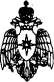 МИНИСТЕРСТВО РОССИЙСКОЙ ФЕДЕРАЦИИПО ДЕЛАМ ГРАЖДАНСКОЙ ОБОРОНЫ, ЧРЕЗВЫЧАЙНЫМ СИТУАЦИЯМ И ЛИКВИДАЦИИ ПОСЛЕДСТВИЙ СТИХИЙНЫХ БЕДСТВИЙ(МЧС России)ФЕДЕРАЛЬНОЕ ГОСУДАРСТВЕННОЕ УЧРЕЖДЕНИЕ«ВСЕРОССИЙСКИЙ ОРДЕНА “ЗНАК ПОЧЕТА” НАУЧНО-ИССЛЕДОВАТЕЛЬСКИЙ ИНСТИТУТ ПРОТИВОПОЖАРНОЙ ОБОРОНЫ»(ФГУ ВНИИПО МЧС России)ПОЖАРЫ И ПОЖАРНАЯ БЕЗОПАСНОСТЬв 2009 г.СТАТИСТИЧЕСКИЙ СБОРНИКСтатистика пожаров и их последствийМОСКВА 2010Пожары и пожарная безопасность в 2009 году: Статистический сборник. Под общей редакцией Н.П. Копылова. - М.: ВНИИПО, 2010, - 135 с.: ил. 40.В издании, подготовленном специалистами и учеными Федеральной противопожарной службы, приведены показатели, характеризующие состояние пожарной безопасности в Российской Федерации на 31 марта 2010 года.Для работников органов государственной власти, управления, специалистов организаций, учреждений пожарной охраны.Составители сборника:С.А. Лупанов, А.Г. Фирсов, Н.А. Зуева, В.И. Сибирко, Т.А. Чечетина, Н.Г. Чабан.ПРЕДИСЛОВИЕВ очередном статистическом сборнике представлены основные показатели, характеризующие состояние пожарной безопасности в Российской Федерации в 2009 году. По большинству показателей приведена динамика их изменения в период с 2005 по 2009 гг.В сборнике приведены статистические данные по обстановке с пожарами, оперативной деятельности Федеральной противопожарной службы МЧС России и функционированию систем пожарной автоматики.Более подробные статистические данные по обстановке с пожарами публикуются в официальных статистических обзорах, издаваемых Федеральной противопожарной службой МЧС России, журнале "Пожарная безопасность".ФГУ ВНИИПО МЧС России имеет возможность передачи на договорной основе с использованием магнитных и оптических носителей или электронной почты статистической информации о пожарах с ее анализом и прогнозом основных статистических показателей обстановки с пожарами.Дополнительные справки:тел. (495) 529-84-31, 521-25-66факс (495) 529-81-70телефакс (495) 529-82-52E-mail: vniipo@gmail162.com http:www.vniipo.ruУсловные обозначения:-		отсутствие данных из-за изменений классификаторов, согласно Приказа МЧС России № 760 от 10.12.2008г. и дополнений к нему.0.0	незначительная величинадейств.	данные приведены в ценах соответствующего периодаОбщие тенденции и динамика числа пожаров, ущерба, гибели и травмирования людей в Российской ФедерацииДинамика основных показателей обстановки с пожарами в Российской Федерации за 2005-2009 гг.Таблица 12008 г. - внесены изменения в связи с уточнѐнными даннымиКоличество пожаров в Российской  Федерации250187.6116.571.0Всего	в городах	в сельской местностиМатериальный ущерб от пожаров в Российской Федерации1305000012050000110500001005000090500008050000705000060500005050000405000030500002050000668247843691978475058	8696231572085451717093524522122285998221359111939491050000500002313281	27542042005	2006	2007	2008	2009Всего	в городах	в сельской местности20000180001600014000120001000080006000400020000Количество людей, погибших при пожарах в Российской Федерации18412	172381606610338	96938643807420052008	2009Всего	в городах	в сельской местностиКоличество людей, травмированных при пожарах в Российской Федерации18000140001000013362	13554	13688	128879366	9702	9608	8887132699151600020003996	3852	4080	400041182005	2006	2007	2008	2009Всего	в городах	в сельской местностиКоличество уничтоженных строений8063.16068.659.0	61.153.937.84043.0	36.2	37.435.220	25.3	25.622.7	23.7	18.702005	2006	2007	2008	2009Всего	в городах	в сельской местностиКоличество уничтоженной техники129.4108.7	8.89.910.486.165.1	5.25.86.343.3	3.6	3.7	4.14.102005	2006	2007	2008	2009Всего	в городах	в сельской местностиМатериальный ущерб от одного пожара229.8	220.5	212.6	202.0187.629079.338435.6	40906.760537.6	59680.12005	2006	2007	2008	2009Материальный ущерб от 1 пожара, руб. (в действ. ценах)	Количество пожаров, тыс.Количество травмированных при пожарах людей на 1 млн. населения, чел.120110103100107	105	108100908093	95	9693	938991	9388862005	2006	2007	2008	2009Всего	в городах	в сельской местности240200160209Количество погибших при пожарах людей на 1 млн.  населения, чел.196	19418017212080128	121	1131089899	93	83	81	71402005	2006	2007	2008	2009Всего	в городах	в сельской местности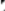 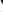 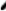 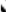 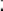 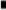 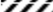 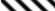 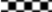 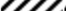 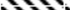 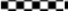 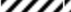 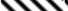 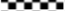 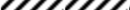 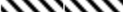 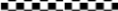 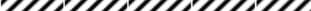 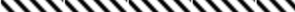 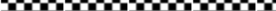 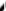 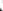 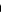 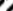 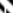 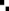 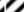 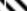 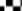 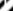 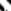 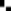 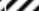 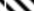 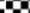 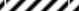 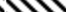 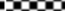 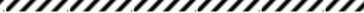 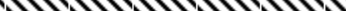 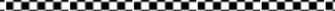 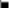 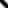 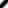 Основные причины пожаровНеосторожное обращение с огнемНПУи Э электр о оборудо ванияНПУиЭ п ечейПр о чая п р ичинаУстан о вленный п о джогНПЭ быто вых газо вых устр ой ствНеустан о вленная п ричина0	30000	60000	90000	120000	150000Количество пожаров, ед.Неосторожн ое обращен ие с огн емНПУиЭ электрооборудованияНПУиЭ п ечейНПЭ бытовых газовых устройствПрочая п ричинаУстановленный п оджогНеустановленная п ричина0	2000	4000	6000	8000   10000  12000  14000Погибло, чел.2009	2008	2007	2006	2005Распределение  пожаров в городах Российской Федерации за 2005-2009 гг. по основным причинам  их возникновенияТаблица 4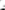 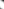 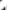 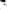 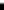 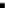 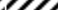 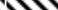 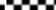 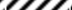 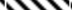 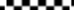 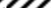 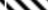 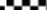 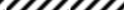 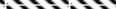 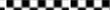 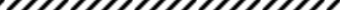 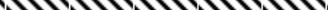 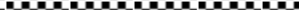 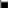 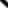 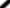 Основные причины пожаров в городахНео сто р о жн о е о бращен и е с о гн емНПУи Э электр о о бо р удо ванияНПУи Э п ечейПр о чая п р и чи н аУстан о влен н ый п оджо гНПЭ быто вых газо вых устр о йствНеустан о влен н ая п р и чина0	20000	40000	60000	80000	100000Количество пожаров, ед.2009	2008	2007	2006	2005Распределение   пожаров в сельской местности Российской Федерации за 2005-2009 гг. по основным причинам их  возникновенияТаблица 5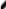 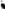 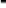 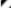 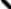 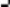 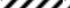 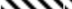 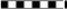 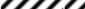 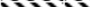 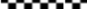 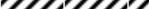 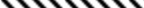 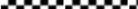 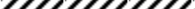 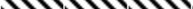 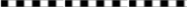 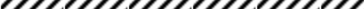 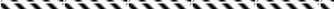 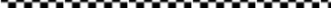 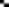 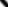 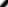 Основные причины пожаров в сельской местностиНео сто р о жн о е о бращен и е с о гн емНПУи Э электр о о бо р удо ванияНПУи Э п ечейПр о чая п р и чи н аУстан о влен н ый п оджо гНПЭ быто вых газо вых устр о й ствНеустан о влен н ая п р и чина0	10000	20000	30000	40000Количество пожаров, ед.2009	2008	2007	2006	2005Распределение основных показателей обстановки с пожарамив Российской Федерации за 2005-2009 гг. по видам объектов пожаровТаблица 6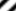 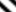 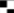 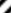 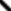 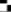 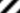 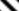 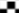 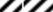 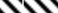 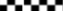 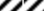 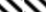 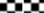 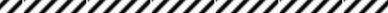 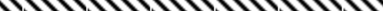 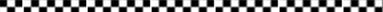 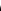 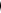 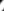 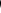 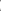 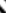 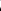 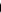 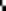 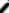 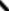 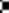 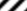 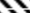 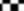 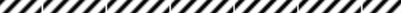 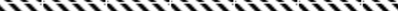 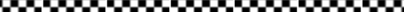 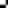 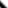 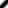 Обстановка с пожарами в Российской Федерации по видам объектов пожаровЗдания жилого сектораПрочие объектыТранспортные средстваПроизводственные зданияМеста открытого хранения материаловЗдания торговых предприятий0	20	40	60	80Доля пожаров по видам объектов от общегоколичества пожаров, %Обстановка с гибелью людей при пожарах в Российской Федерации по видам объектов пожаровЗдания жилого сектораПрочие объектыПроизводственные  зданияТранспортные средстваЗдан ия торговых п редп риятийМеста открытого хранения материалов0	10	20	30	40	50	60	70	80	90	100Доля погибших при пожаре по видам объектов от общего количества погибших, %2009	2008	2007	2006	2005Таблица 7Распределение пожаров в городах Российской Федерации за 2005-2009 гг. по основным видам объектов пожаровТаблица 8Распределение пожаров в cельской местности Российской Федерации за 2005-2009 гг. по основным видам объектов пожаров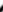 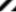 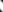 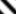 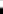 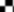 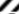 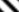 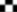 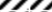 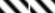 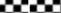 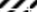 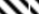 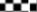 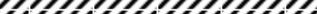 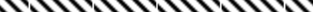 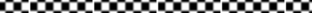 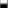 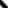 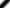 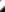 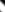 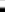 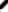 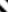 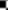 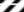 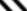 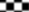 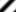 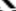 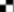 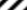 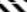 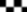 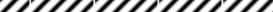 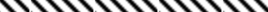 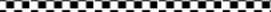 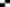 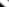 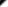 Обстановка с пожарами в городах Российской Федерации по основным видам объектов пожаровЗдания жилого сектораПрочие объектыТран сп ортн ые средстваПроизводственные зданияЗдан ия торговых п редп риятийМеста открытого хран ен ия материалов0	20	40	60	80Доля пожаров по видам объектов от общего количества пожаров (в городах), %2009	2008	2007	2006	2005Обстановка с пожарами в сельской местности в Российской Федерации по основным видам объектов пожаровЗдан ия жилого сектораПр о чие о бъектыМеста о ткр ыто го хр ан ен ия матер иало вТр ан сп о ртн ые ср едстваПроизводствен н ые здан ияЗдан ия то р го вых п р едп р иятий0	20	40	60	80	100Доля пожаров по видам объектов от общего количествапожаров (в сельской местности), %2009	2008	2007	2006	2005Распределение пожаров в Российской Федерации за 2005-2009 гг.,Таблица 12по условиям, способствовавшим травмированию людей при пожарахРаспределение основных показателей обстановки с пожарами в 2006-2009 гг. в соответствии с возрастом их виновниковТаблица 13Распределение показателей обстановки с пожарамив 2009 г. по возрасту их виновников7000080006000070005000040000300002000019832447051373790031801704460005000400030002000100000154	251732	1589	323    5844    3210000до 7 лет	от 7 до 14 лет    от 14 до 16летот 16 до 20летот 20 до 41годаот 41 до 60летстарше 60 летКоличество пожаров, ед.	Количество погибших, чел.Количество пожаров19.6416.8517.2716.2120.2814.09	16.3613.85	13.4913.6012.85	13.08Январь   Февраль     Март	Апрель	Май	Июнь	Июль	Август   Сентябрь Октябрь   Ноябрь   ДекабрьКоличество людей, погибших при пожарах250020001856206615001000500141412651169927663557645794115014400Январь  Февраль    Март	Апрель	Май	Июнь	Июль	Август   Сентябрь Октябрь  Ноябрь   ДекабрьКоличество людей, травмированных при пожарах1600158815001400133913001200110010009008001154108911621151900897925	9369961132Январь   Февраль    Март      Апрель	Май	Июнь	Июль      Август   Сентябрь Октябрь   Ноябрь   ДекабрьРаспределение основных показателей обстановки с пожарами в Российской Федерации  за 2005-2009 гг. по дням неделиТаблица 153300025003200019491895	1839203719142200211220003000029344290002872328000100027000260002646925352	253722634025971500250000Понедельник     Вторник	Среда	Четверг	Пятница	Суббота    ВоскресеньеКоличество пожаров	Погибло человекТаблица 16Основные показатели обстановки с пожарами в Российской Федерации за 2005-2009 гг ., возникшими в результате поджоговТаблица 17Основные показатели обстановки с пожарами в Российской Федерации за 2005-2009 гг., возникшими по технологическим причинамТаблица 18Основные показатели обстановки с пожарами в Российской Федерации  за 2005-2009 гг., возникшими по причинам нарушения правил эксплуатации электрооборудования и бытовых электроприборовТаблица 19Основные показатели обстановки с пожарами в Российской Федерации за 2005-2009 гг., возникшими в результате нарушения правил устройств и зксплуатации печейТаблица 20Основные показатели обстановки с пожарами в Российской Федерацииза 2005-2009 гг., возникшими в результате неосторожного обращения с огнемТаблица 21Основные показатели обстановки с пожарами в Российской Федерации за 2005-2009 гг., возникшими  по причине  шалости детей с огнемТаблица 22Основные показатели обстановки с пожарами в Российской Федерации за 2005-2009 гг., возникшими по неустановленным причинамТаблица 23Основные показатели обстановки с  пожарами в Российской Федерации за 2005-2009 гг.,  происшедшими в зданиях различной этажностиТаблица 24Основные показатели обстановки с  пожарами в Российской Федерацииза 2005-2009 гг.,  происшедшими в жилом секторе в зданиях различной этажностиЧастота гибели людей на пожарах в зданиях различной этажности0.120.100.080.060.040.020.000.100.090.10	0.100.090.090.070.060.050.030.020.000.001	2	3-5	6-9	10-16	17-25	более25этажностьп о всем п ожарам	п о п ожарам в жи лом сектореТаблица 25Основные показатели обстановки с пожарами в Российской Федерации за 2005-2009 гг., происшедшими в зданиях различной  степени огнестойкости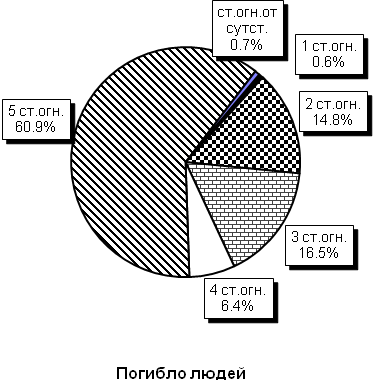 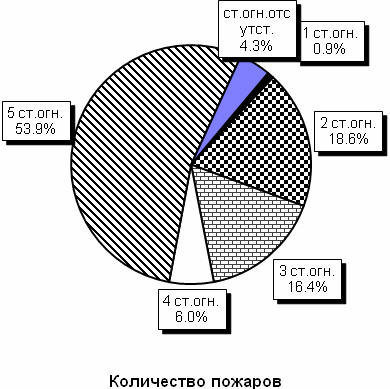 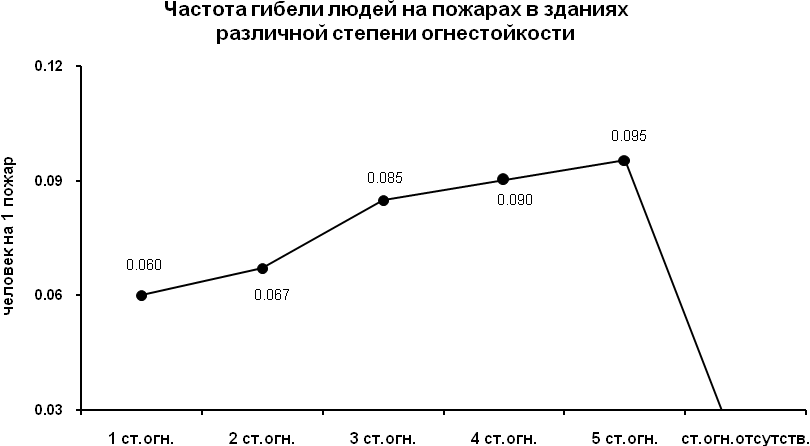 Основные показатели обстановки с пожарами в Российской Федерации в 2009 г. в зданиях различной степени огнестойкостиОсновные показатели обстановки с пожарамив Российской Федерации в 2008-2009 гг. по видам собственностиТаблица 26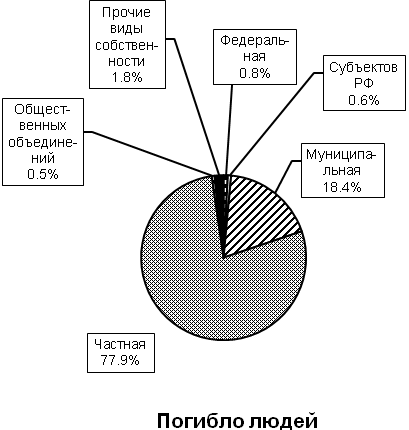 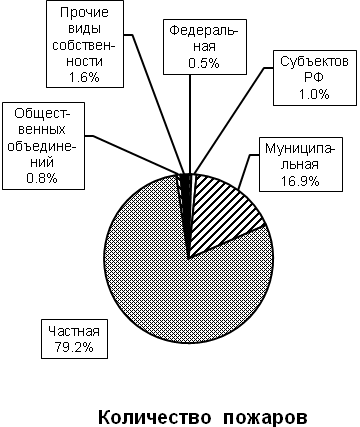 Основные показатели обстановки с пожарамив Российской Федерации в 2009 г. по видам собственностиТаблица 27Распределение пожаров в Российской Федерации, происшедших в 2005-2009 гг., по видам изделий (устройств, материалов), на которых (от которых) возник пожарТаблица 28Основные показатели обстановки с пожарами, происшедшими в Российской Федерациив 2009 г. в зависимости от мест их возникновенияМеста возникновения пожаров на различных объектах в 2009 г.Таблица 29.11Места возникновения пожаров на различных объектах в 2009 г.Таблица 29.2Продолож ение таблицы 29.2Продолож ение таблицы 29.2Продолож ение таблицы 29.3Продолож е ние таблицы 29.3Пожары вне зданий в Российской Федерации в 2005-2009 гг.Таблица 31Таблица 32Распределение пожаров в Российской Федерации, происшедших в 2007-2009 гг., по видам транспортных средствПримечание 1: Другие транспортные средства - морское, речное, воздушное судно, трактор, сельскохозяйственная техника, ремонтнодорожная и строительная техника, специальная техника, специальный вагон,железнодорожная и автомобильная цистерны и прочие траспорОбстановка с пожарами на транспорте и гибелью людей на них в Российской Федерации в 2009г.20300185420.0317400145000.0211600870058000.01290002806132	621	42	3611170Грузовой автомобильЛегковой автомобильМототранспорт    Автобус	Трамвай	Троллейбус   Прочие видытранспортаКоличество пожаров, ед.	Гибель людей, чел. на 1 пожарТаблица 34Распределение людей, погибших при пожарах в 2006-2009 гг. по полу, социальному положению и возрастуПримечание 2: Иное социальное полож е ние - лица, находящиеся в мест ах лишениясв ободы,работ ники пожарной охраны, руков одит ели организаций, прочее т рудоспособное население, неуст анов ленное социальное положение.Распределение людей, погибших при пожарах в Российской Федерации в 2009 г., по половому признакуженщины 28%мужчины 72%Распределение людей, погибших при пожарах в Российской Федерации в 2009 г., по социальному положению50004000399834853000200010000709139710004291839162	225	121	46	54Распределение людей, погибших при пожарах в РоссийскойФедерации в 2009 г., по возрастным группам7000648130060002505000400030002000100042.642813.47.6	10.72794161.6	149.3365760.220015010050126	26	870	0до 6 лет	от 7 до 13 лет	от 14 до 15летот 16 до 19 летот 20 до 40 летот 41 до 60 старше 60 лет летГибель людей	Частота гибелиНумерация субъектов Российской Федерации на административных схемах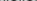 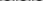 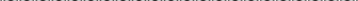 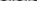 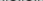 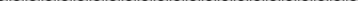 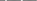 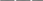 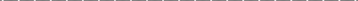 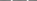 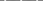 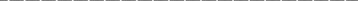 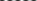 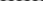 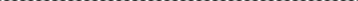 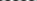 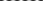 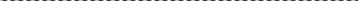 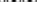 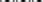 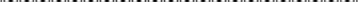 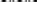 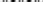 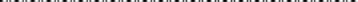 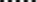 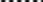 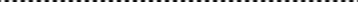 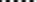 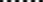 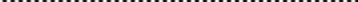 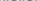 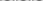 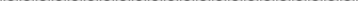 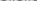 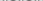 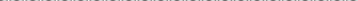 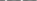 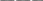 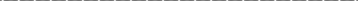 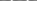 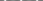 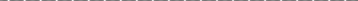 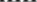 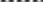 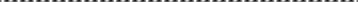 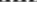 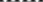 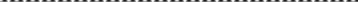 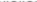 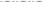 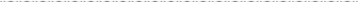 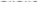 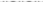 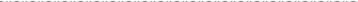 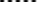 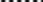 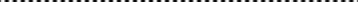 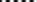 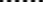 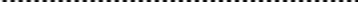 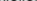 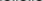 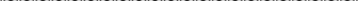 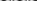 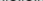 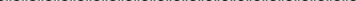 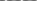 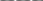 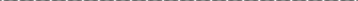 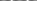 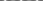 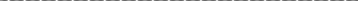 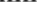 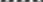 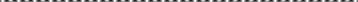 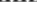 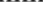 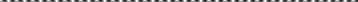 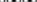 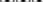 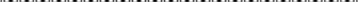 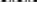 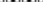 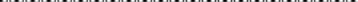 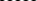 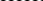 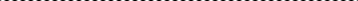 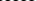 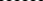 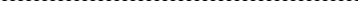 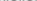 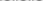 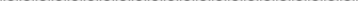 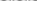 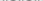 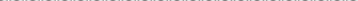 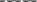 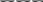 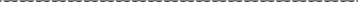 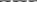 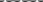 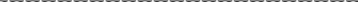 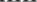 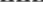 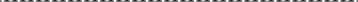 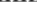 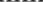 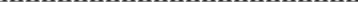 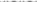 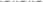 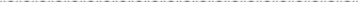 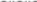 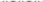 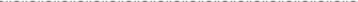 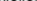 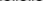 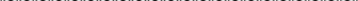 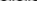 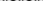 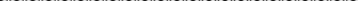 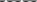 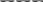 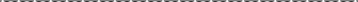 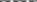 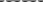 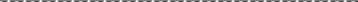 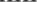 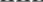 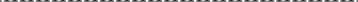 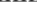 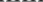 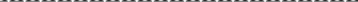 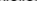 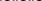 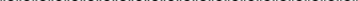 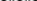 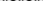 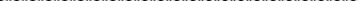 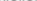 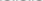 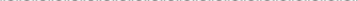 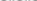 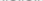 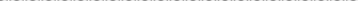 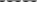 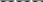 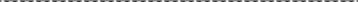 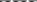 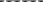 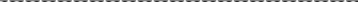 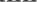 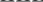 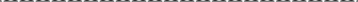 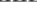 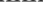 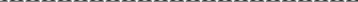 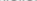 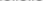 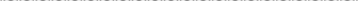 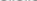 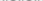 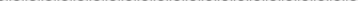 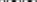 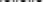 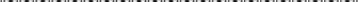 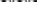 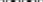 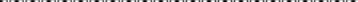 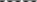 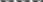 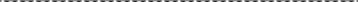 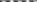 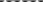 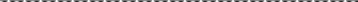 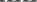 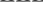 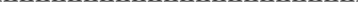 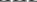 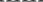 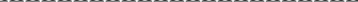 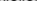 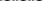 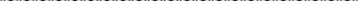 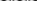 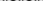 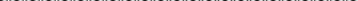 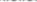 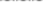 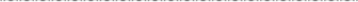 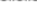 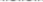 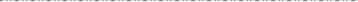 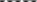 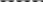 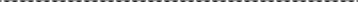 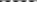 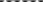 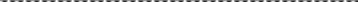 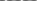 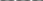 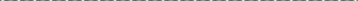 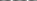 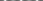 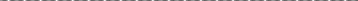 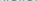 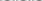 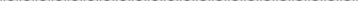 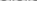 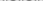 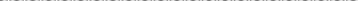 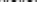 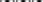 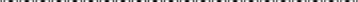 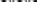 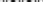 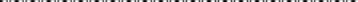 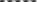 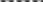 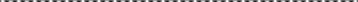 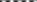 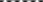 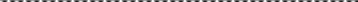 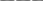 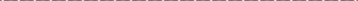 Распределение субъектов Российской Федерации по изменению количества пожаров ( по данным за 2009 год в сравнении с 2008 годом )Санкт- ПетербургМосква- Снижение более 8%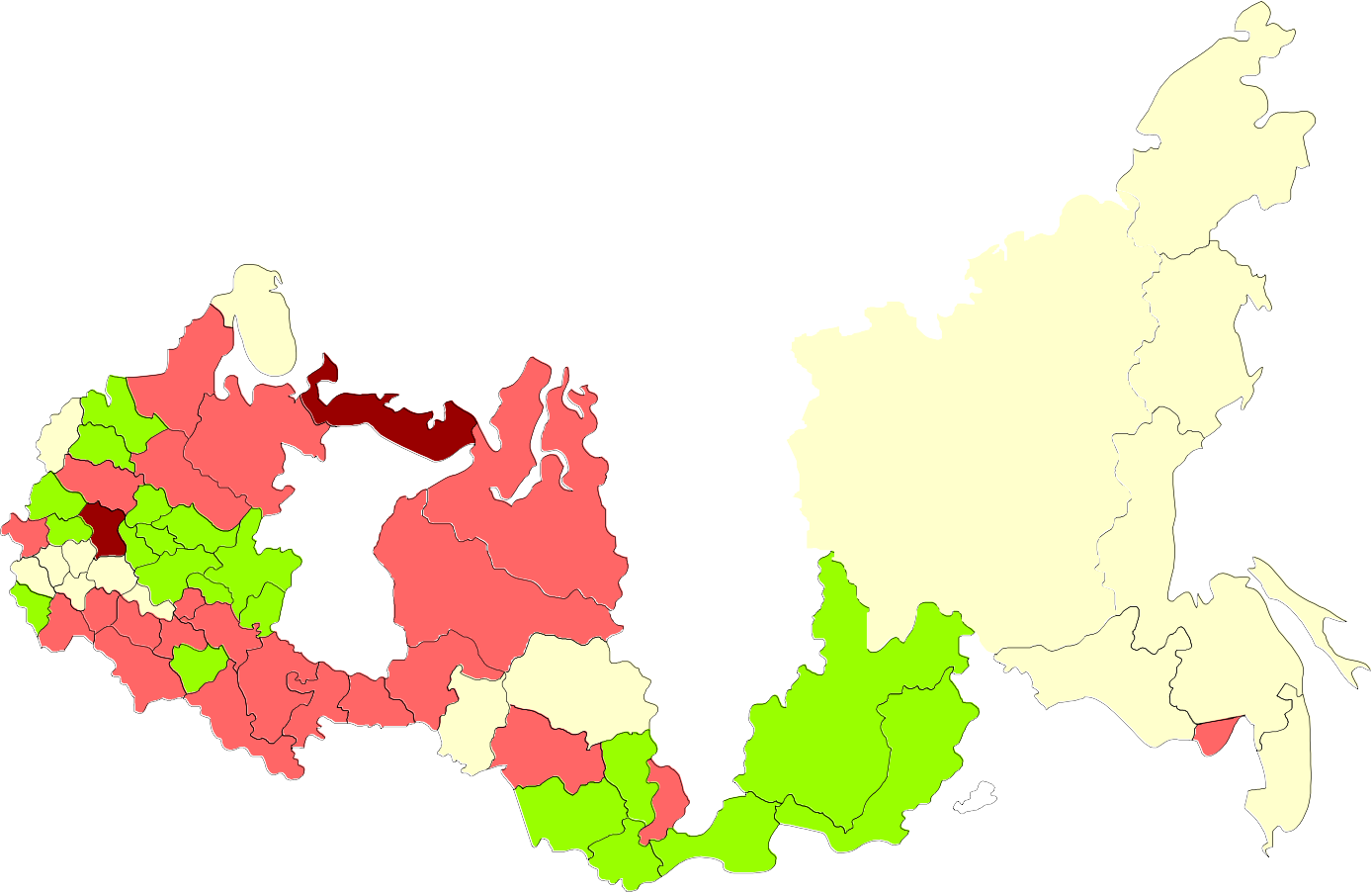 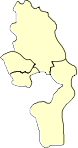 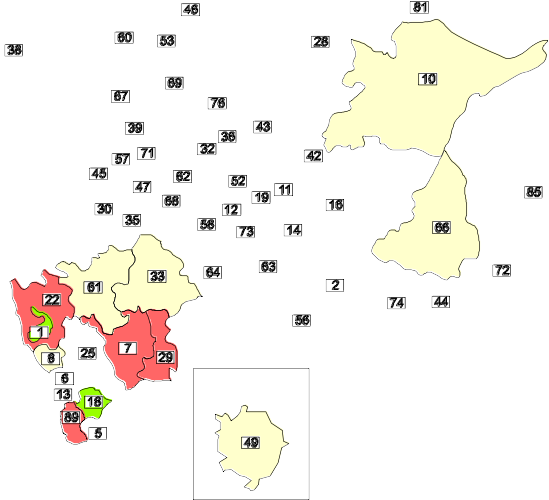 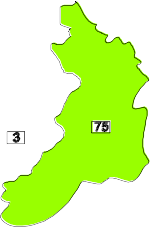 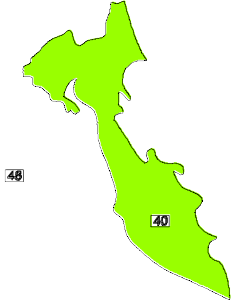 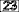 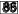 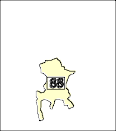 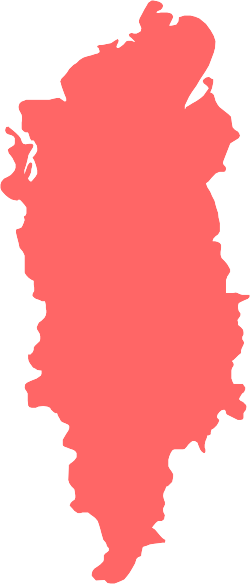 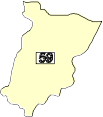 - снижениеот 4% до 8%- снижение до 4%- ростРаспределение субъектов Российской Федерации по изменению количества погибших людей на пожарах (по данным за 2009 год в сравнении с 2008 годом)Санкт- ПетербургМосква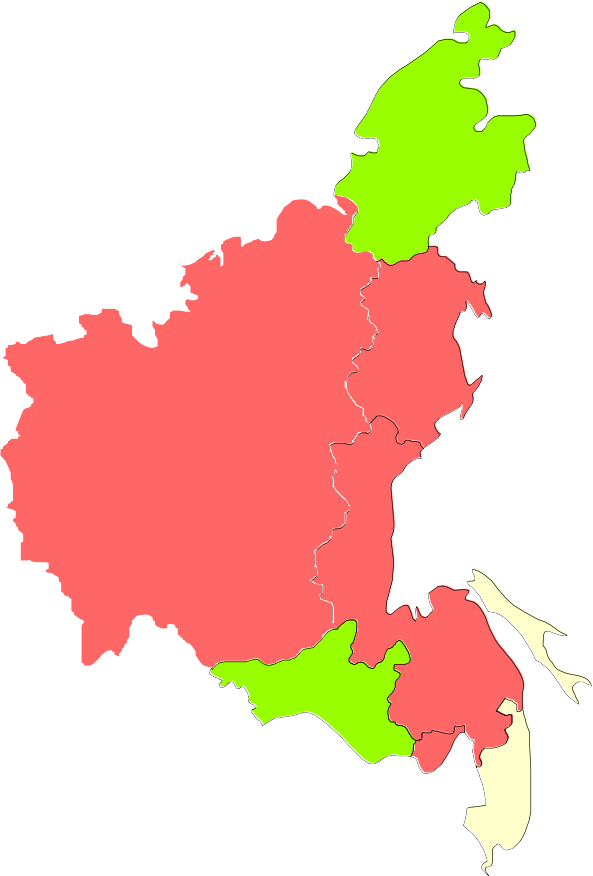 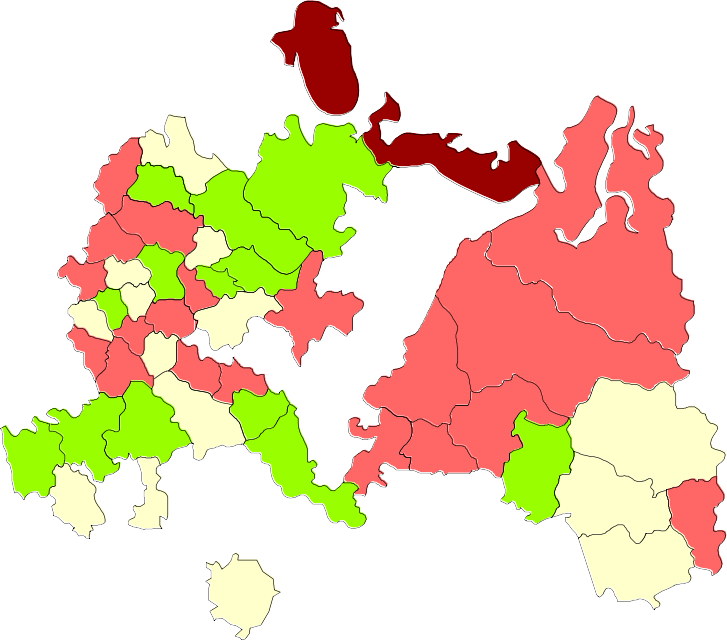 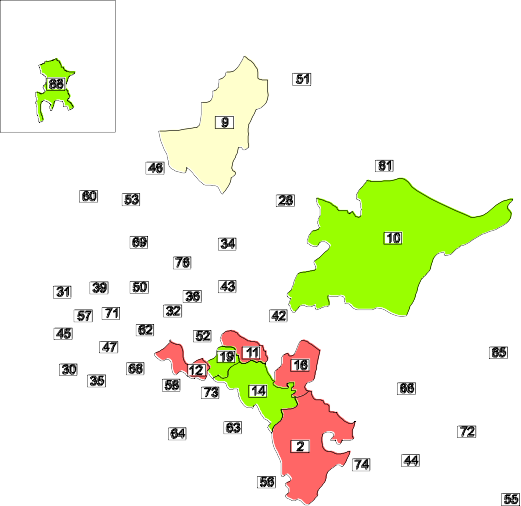 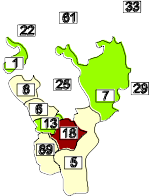 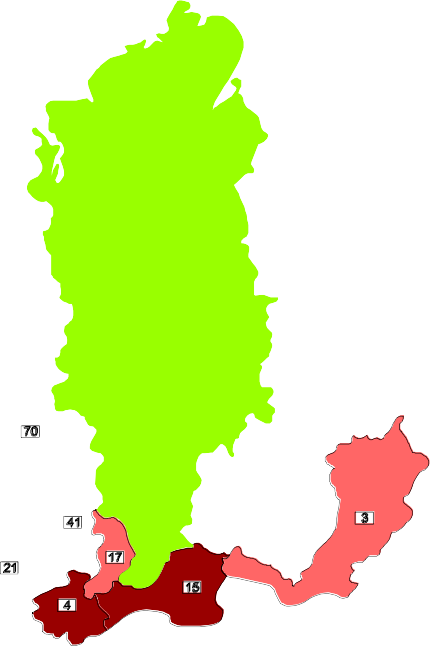 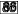 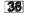 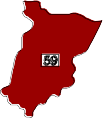 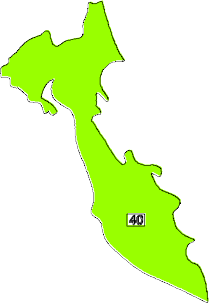 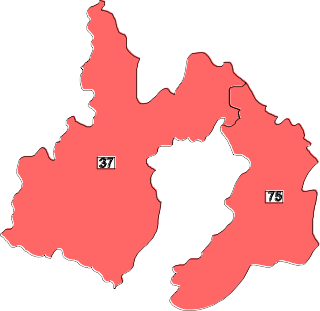 - снижение более 14%- снижениеот 7% до 14%- без изменений или снижение до 7%- ростРаспределение субъектов Российской Федерации по изменению количества травмированных людей на пожарах (по данным за 2009 год в сравнении с 2008 годом)Санкт- ПетербургМоскваснижение более 10%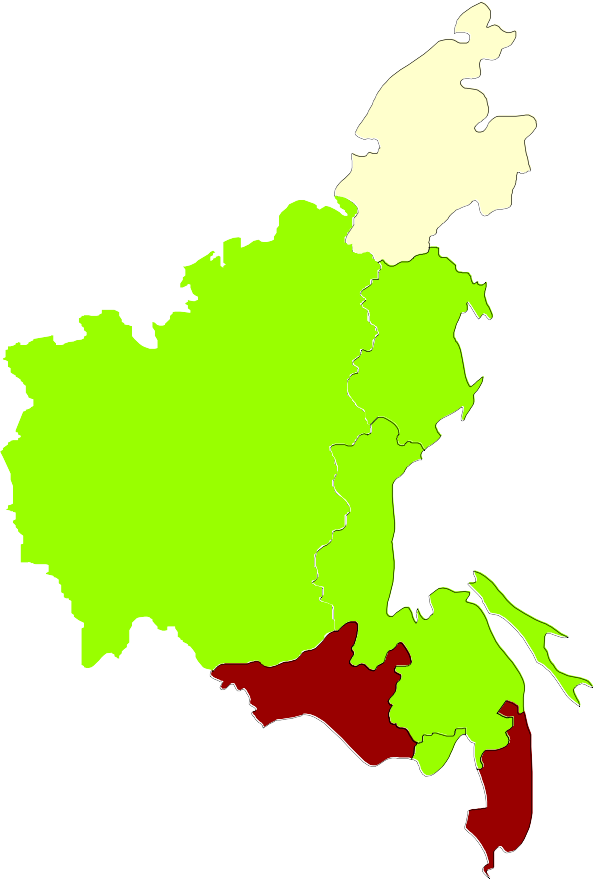 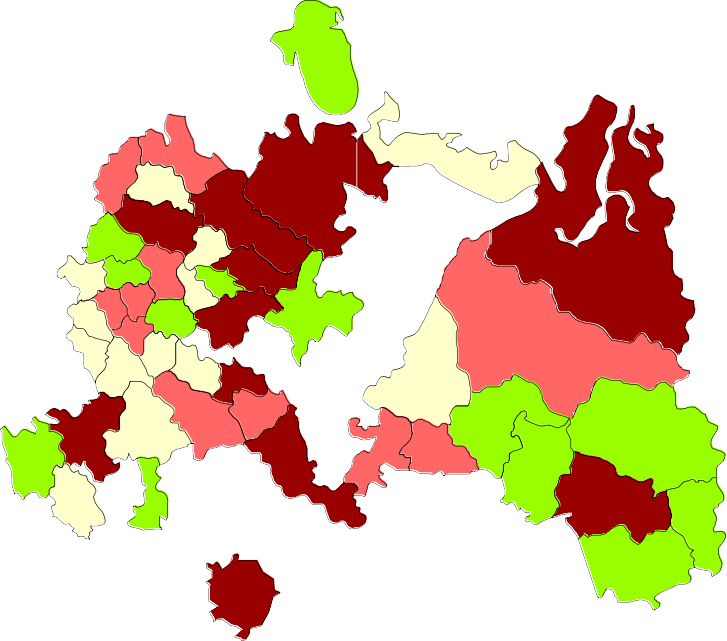 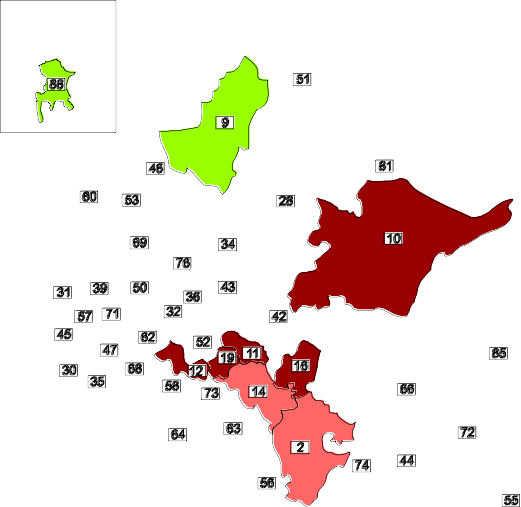 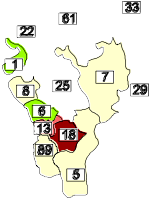 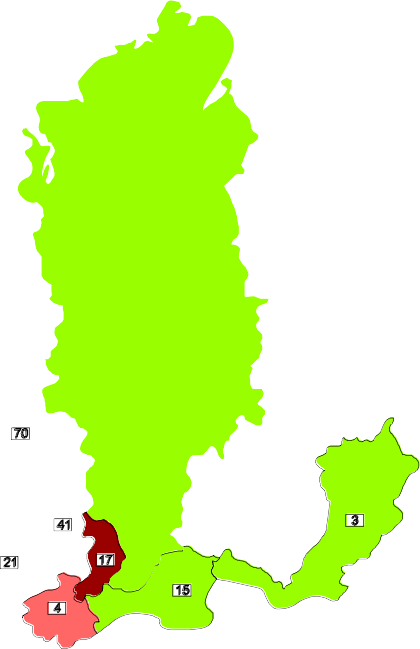 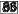 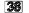 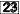 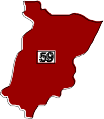 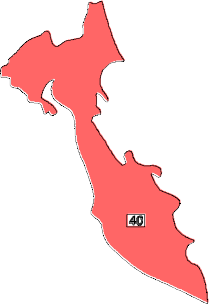 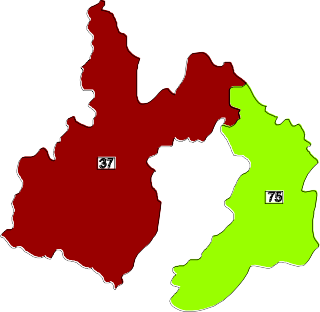 без изменений или снижение до 10%- рост до 10%-рост более 10%Относительные показатели обстановки с пожарами в субъектах Российской Федерации за 2008-2009 гг.Таблица 41Продолж ение таблицы 41Распределение пожаров в субъектах Российской Федерации в 2009 г. по объектам пожаровТаблица 42.1Продолж ение таблицы 42.1Продолж ение таблицы 42.1Продолж ение таблицы 42.1Продолж ение таблицы 42.1Продолж ение таблицы 42.1Продолж ение таблицы 42.2Таблица 42.3Распределение пожаров в субъектах Российской Федерации в 2009 г. по объектам пожаровПродолж ение таблицы 42.3Продолж е ние таблицы 42.3Продолж ение таблицы 42.3Продолж ение таблицы 42.3Продолж е ние таблицы 42.3Распределение пожаров в субъектах Российской Федерации в 2009 году по причинам их возникновенияТаблица 43Продолж ение таблицы 43Продолж ение таблицы 43Продолж ение таблицы 43Продолж ение таблицы 44Распределение основных показателей крупных пожаровТаблица 47в Российской Федерации за 2005-2009 гг. по причинам их возникновенияТаблица 48Сведения о пожарах с групповой гибелью людей ( 5 человек и более ) в Российской Федерации за 2005-2009 гг.Оперативная деятельность ГПС МЧС России.Основные  среднестатистические  показателиоперативного реагирования и тушения пожаров в 2005-2009 гг.Таблица 49Среднее время подачи первого ствола, минСреднее время ликвидац.после дствий пожара, минСреднее время занятости на пож аре, минСреднее время обслуж ивания вызова, мин25.0020.00Среднее время прибытия  первого караула  к месту пожара19.67	20.02	19.2418.4116.5715.0010.0012.18	12.42	12.06	11.71	11.708.56	8.59	8.38	8.16	7.545.000.002005	2006	2007	2008	2009Все пожары	в городах	в сельской местностиСреднее время тушения  пожара70.0060.0050.0040.0057.65	56.5542.67	41.8935.9251.4139.24	36.9147.2430.0020.0034.91	33.24	31.5824.7020.7831.9010.000.002005	2006	2007	2008	2009Все пожары	в городах	в сельской местностиКоличество пожаров22.00 - 00.0020.00 - 21.5918.00 - 19.5916.00 - 17.5914.00 - 15.5900.01 - 01.592700018000900002.00 - 03.5904.00 - 05.5906.00 - 07.5908.00 - 09.5910.00 - 11.5912.00 - 13.592005	2006	2007	2008	2009Погибло людей00.01 - 01.5922.00 - 00.00200002.00 - 03.5920.00 - 21.59150004.00 - 05.59100018.00 - 19.5916.00 - 17.5950006.00 - 07.5908.00 - 09.5914.00 - 15.5910.00 - 11.5912.00 - 13.592005	2006	2007	2008	2009Таблица 55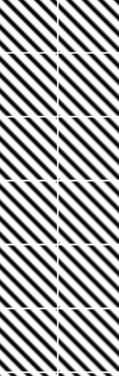 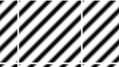 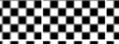 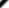 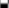 Распределение пожаров по количеству единиц пожарной техники, одновременно использовавшейся при тушении в 2005-2009 гг.Распределение пожаров по количеству единиц техники, использовавшейся  при тушении4035302520151063	401 машина	2 машины	3 машины4 машины	5 машин	6 и более машинТаблица 59.1Среднестатистические показатели оперативного реагирования и тушения пожаров по субъектам Российской Федерации в 2005-2009 гг.Продолж ение таблицы 59.1Таблица 59.2Среднестатистические показатели оперативного реагирования и тушения пожаров по субъектам Российской Федерации в 2005-2009 гг.Продолж ение таблицы 59.2Таблица 59.3Среднестатистические показатели оперативного реагирования и тушения пожаров по субъектам Российской Федерации в 2005-2009 гг.Продолж ение таблицы 59.3Таблица 59.4Среднестатистические показатели оперативного реагирования и тушения пожаров по субъектам Российской Федерации в 2009г.Продолж е ние таблицы 59.4Состояние и функционирование систем пожарной автоматикиЭффективность работы пожарной автоматики при пожарах в 2008- 2009 гг. (всего)Таблица 60Эффективность работы пожарной автоматики при пожарах на производственных объектах в 2008- 2009 гг.Таблица 61Таблица 62Эффективность работы пожарной автоматики при пожарах в жилом секторе в 2008- 2009 гг.Эффективность работы пожарной автоматики при пожарах в социально-культурных учреждениях в 2008-2009 гг.Таблица 63Эффективность работы пожарной автоматики при пожарах на объектах торговли в 2008- 2009 гг.Таблица 646. Справочная информацияКонтактные телефоны:	(495) 521-25-66;(495) 521-76-32;(495) 529-84-31.Электронная почта:	vniipo162@gmail.com vniipo16@mail.ruСайт технической поддержкипрограммы «СтатПож2010»:	http://pojstat.narod.ruСодержаниеПеречень информационно-аналитических услуг по статистике пожаров и их последствий136Подписано в печать 28.05.08. Формат 60х84/8.Печать офсетная. Усл. печ. л. 16, 27. Уч. - изд. л. 15,87.Т. –	экз. Заказ №	.Типография ФГУ ВНИИПО МЧС России.микрорайон ВНИИПО, д. 12,г. Балашиха, Московская обл., 143903.Наименование показателя20052006200720082009123456Количество пожаров, тыс. ед.+/- к предыдущему году, % В том числе:в городах, тыс. ед.доля от общ. кол-ва пожаров, %+/- к предыдущему году, %в сельской местности, тыс. ед.доля от общ. кол-ва пожаров, %+/- к предыдущему году, %229.8-1.4151.465.9-3.178.434.12.0220.5-4.0143.665.1-5.176.934.9-2.0212.6-3.6138.365.0-3.774.335.0-3.3202.0-5.0130.064.4-6.072.035.7-3.2187.6-7.1116.562.1-10.471.037.9-1.3Прямой материальный ущерб от пожаров, тыс. р.6682478847505886962311222859911193949В том числе:в городах43691975720854517170982213597252455доля от общ. прямого мат. ущерба, %65.467.559.567.264.8в сельской местности23132812754204352452240072403941494доля от общ. прямого мат. ущерба, %34.632.540.532.835.2Количество погибших при пожарах людей, чел.+/- к предыдущему году, % В том числе:в городахдоля от общ. кол-ва погибших, %+/- к предыдущему году, %в сельской местностидоля от общ. кол-ва погибших, %+/- к предыдущему году, %18412-2.41033856.1-3.1807443.9-1.517238-6.4969356.2-6.2754543.8-6.616066-6.8864353.8-10.8742346.2-1.615301-4.8843255.1-2.4686945.0-7.513946-8.9736352.8-12.7658347.2-4.2Количество травмированных при пожарах людей, чел.+/- к предыдущему году, % В том числе:в городахдоля от общ. кол. травмированных, %+/- к предыдущему году, %в сельской местностидоля от общ. кол. травмированных, %+/- к предыдущему году, %13362-3.2936670.1-4.7399629.90.5135541.4970271.63.6385228.4-3.6136881.0960870.2-1.0408029.85.912887-5.9888769.0-7.5400031.1-2.0132693.0915169.03.0411831.03.0Количество уничтоженных строений, тыс. ед.63.168.659.061.153.9В том числе:в городах25.325.622.723.718.7в сельской местности37.843.036.237.435.2Количество уничтоженной техники, тыс. ед.9.48.78.89.910.4В том числе:в городах6.15.15.25.86.3в сельской местности3.33.63.74.14.1Количество погибшего скота, тыс. гол.10.613.113.113.010.9В том числе:в городах1.92.13.61.51.4в сельской местности8.711.19.411.49.515301139468432736368696583Таблица 2Динамика относительных показателей обстановки с пожарами в Российской Федерации за 2005-2009 гг.Таблица 2Динамика относительных показателей обстановки с пожарами в Российской Федерации за 2005-2009 гг.Таблица 2Динамика относительных показателей обстановки с пожарами в Российской Федерации за 2005-2009 гг.Таблица 2Динамика относительных показателей обстановки с пожарами в Российской Федерации за 2005-2009 гг.Таблица 2Динамика относительных показателей обстановки с пожарами в Российской Федерации за 2005-2009 гг.Таблица 2Динамика относительных показателей обстановки с пожарами в Российской Федерации за 2005-2009 гг.Наименование показателя20052006200720082009123456Количество пожаров на 1 млн. населения, ед.1601,71544,61494,81422,41321,7+\- к прошлому году. %-2,9-3,6-3,2-4,8-7,1в городах1445,81379,41332,31252,71123,7в сельской местности2030,01996,61940,21888,51859,0Прямой материальный ущерб от 1 пожара, руб. (действ. цены)29079,338435,640906,760537,659680,1в городах28858,639838,837405,963241,262236,3в сельской местности29506,135815,447418,555689,455486,6Количество погибших при пожарах людей на 1 млн населения, чел.128,3120,8113,0107,798,3+\- к прошлому году. %-3,7-5,9-6,4-4,6-8,8в городах98,793,183,381,371,0в сельской местности209,1195,9193,8180,3172,3Количество травмированных при пожарах людей на 1 млн. населения, чел.93,194,996,290,793,5+\- к прошлому году. %-3,81,91,4-5,73,0в городах89,493,292,685,688,2в сельской местности103,5100,0106,5105,0107,8Количество погибших при пожарах людей на 1000 пожаров, чел.80,178,275,675,774,4+\- к прошлому году. %-0,7-2,4-3,30,2-1,8в городах68,367,562,564,963,2в сельской местности103,098,199,995,592,72008 г. - внесены изменения в связи с уточнѐнными даннымиКоличество пожаров в Российской Федерации на 1 млн. населения2 200	2030	1997	19401 9001545	14951 60013221 300	1446	13791 0002005	2006	2007	2008	2009Всего	в городах	в сельской местности2008 г. - внесены изменения в связи с уточнѐнными даннымиКоличество пожаров в Российской Федерации на 1 млн. населения2 200	2030	1997	19401 9001545	14951 60013221 300	1446	13791 0002005	2006	2007	2008	2009Всего	в городах	в сельской местности2008 г. - внесены изменения в связи с уточнѐнными даннымиКоличество пожаров в Российской Федерации на 1 млн. населения2 200	2030	1997	19401 9001545	14951 60013221 300	1446	13791 0002005	2006	2007	2008	2009Всего	в городах	в сельской местности2008 г. - внесены изменения в связи с уточнѐнными даннымиКоличество пожаров в Российской Федерации на 1 млн. населения2 200	2030	1997	19401 9001545	14951 60013221 300	1446	13791 0002005	2006	2007	2008	2009Всего	в городах	в сельской местности2008 г. - внесены изменения в связи с уточнѐнными даннымиКоличество пожаров в Российской Федерации на 1 млн. населения2 200	2030	1997	19401 9001545	14951 60013221 300	1446	13791 0002005	2006	2007	2008	2009Всего	в городах	в сельской местности2008 г. - внесены изменения в связи с уточнѐнными даннымиКоличество пожаров в Российской Федерации на 1 млн. населения2 200	2030	1997	19401 9001545	14951 60013221 300	1446	13791 0002005	2006	2007	2008	2009Всего	в городах	в сельской местностиРаспределение основных показателей обстановки с пожарами в Российской Федерации за 2005-2009 гг.по основным причинам возникновения пожаровРаспределение основных показателей обстановки с пожарами в Российской Федерации за 2005-2009 гг.по основным причинам возникновения пожаровРаспределение основных показателей обстановки с пожарами в Российской Федерации за 2005-2009 гг.по основным причинам возникновения пожаровРаспределение основных показателей обстановки с пожарами в Российской Федерации за 2005-2009 гг.по основным причинам возникновения пожаровРаспределение основных показателей обстановки с пожарами в Российской Федерации за 2005-2009 гг.по основным причинам возникновения пожаровРаспределение основных показателей обстановки с пожарами в Российской Федерации за 2005-2009 гг.по основным причинам возникновения пожаровТаблица 3Причина возникновения пожараКоличество пожаров, ед.Прямой материальный ущерб, тыс. руб.Погибло, чел.Количество пожаров, ед.Прямой материальный ущерб, тыс. руб.Погибло, чел.Количество пожаров, ед.Прямой материальный ущерб, тыс. руб.Погибло, чел.Количество пожаров, ед.Прямой материальный ущерб, тыс. руб.Погибло, чел.Количество пожаров, ед.Прямой материальный ущерб, тыс. руб.Погибло, чел.Причина возникновения пожара20052006200720082009123456Установленный поджог1873118670189191796317682Установленный поджог11216741184591162072718839642109089Установленный поджог426435447336304Неисправность производственного1212111612181055986оборудования, нарушение технологического  процесса65911161102121913426369182708производства2930502418Нарушение правил устройства и эксплуатации  электрооборудования446581476717440762897897422552200689402784242725412553217809Нарушение правил устройства и эксплуатации  электрооборудования24872554213520962015Нарушение правил пожарной21681870186015881354безопасности при проведении13277410908583442239873111058электрогазосварочных работ4026242416Взрыв223257237250163Взрыв83881666495112048723525Взрыв4170575241Самовозгорание веществ и материалов7711690767524585634275215983186049632551Самовозгорание веществ и материалов351163Нарушение правил устройства и эксплуатации печей2445642107524253552792231586628522211778030724872832083Нарушение правил устройства и эксплуатации печей13201234108110001118Нарушение правил устройства и6806326476531155эксплуатации  теплогенерирующих16094242144646650417115856установок3939403977Нарушение правил эксплуатации бытовых газовых устройств273053383262171858250691003222592276193166988Нарушение правил эксплуатации бытовых газовых устройств474460390361240Неосторожное обращение с огнем1147241060841006279400380392Неосторожное обращение с огнем16936582000304211676229416293125221128421155711011106669624в т.ч. шалость детей с огнем69695813577648923872в т.ч. шалость детей с огнем93514100385116190126386105176в т.ч. шалость детей с огнем234234212190174Грозовой разряд78991911791023701Грозовой разряд23665418337682690485203870Грозовой разряд158119Неустановленная причина19711679140714111640Неустановленная причина88433567468476436108181264310Неустановленная причина17720611699123Прочая причина81348085770179145119Прочая причина1249952393393586944535714335926Прочая причина432510573439303Нарушение правил устройства и эксплуатации транспортных средств854031360295574292681023957513710580765020975857242510010712312653Причина возникновения пожараКоличество пожаров, ед.Количество пожаров, ед.Количество пожаров, ед.Количество пожаров, ед.Количество пожаров, ед.Причина возникновения пожара20052006200720082009123456Установленный подж ог1207112497126061214312112Неисправность производственного оборудования, нарушениетехнологического процесса производства814788798758705Нарушение правил устройства и эксплуатации электрооборудования2725927120253402403224456Нарушение правил пожарной безопасности при проведении электрогазосварочных работ17761560155413201100Взрыв145171160151112Самовозгорание веществ и материалов374317280310234Нарушение правил устройства и эксплуатации печей1164311300106121018111003Нарушение правил устройства и эксплуатации теплогенерирующих установок420392428408701Нарушение правил эксплуатации бытовых газовых устройств15781598145913451165Неосторож ное обращение с огнемв т.ч. шалость детей с огнем8232174432714776516553124Неосторож ное обращение с огнемв т.ч. шалость детей с огнем36133047290023071733Грозовой разряд203265343303191Неустановленная причина120410489048181000Прочая причина57485656556158933921Нарушение правил устройства и эксплуатации транспортных средств58246466673768756673Причина возникновения пожараКоличество пожаров, ед.Количество пожаров, ед.Количество пожаров, ед.Количество пожаров, ед.Количество пожаров, ед.Причина возникновения пожара20052006200720082009123456Установленный подж ог66606173631358205570Неисправность производственного оборудования, нарушениетехнологического процесса производства398328420297281Нарушение правил устройства и эксплуатации электрооборудования1739916956169151624616799Нарушение правил пожарной безопасности при проведении электрогазосварочных работ392310306268254Взрыв7886779951Самовозгорание веществ и материалов397358354288262Нарушение правил устройства и эксплуатации печей1281312953125461193613869Нарушение правил устройства и эксплуатации теплогенерирующих установок260240219245454Нарушение правил эксплуатации бытовых газовых устройств115210231047880766Неосторож ное обращение с огнемв т.ч. шалость детей с огнем3240331652291502883827268Неосторож ное обращение с огнемв т.ч. шалость детей с огнем33562766287625852139Грозовой разряд586654836720510Неустановленная причина767631503593640Прочая причина23862429214020211198Нарушение правил устройства и эксплуатации транспортных средств27163091350237053085Объект пожараКоличество пожаров, ед. / % от общего количества пожаров Прямой материальный ущерб, тыс. руб. / % от общего ущерба Погибло, чел. / % от общего количества погибшихКоличество пожаров, ед. / % от общего количества пожаров Прямой материальный ущерб, тыс. руб. / % от общего ущерба Погибло, чел. / % от общего количества погибшихКоличество пожаров, ед. / % от общего количества пожаров Прямой материальный ущерб, тыс. руб. / % от общего ущерба Погибло, чел. / % от общего количества погибшихКоличество пожаров, ед. / % от общего количества пожаров Прямой материальный ущерб, тыс. руб. / % от общего ущерба Погибло, чел. / % от общего количества погибшихКоличество пожаров, ед. / % от общего количества пожаров Прямой материальный ущерб, тыс. руб. / % от общего ущерба Погибло, чел. / % от общего количества погибшихКоличество пожаров, ед. / % от общего количества пожаров Прямой материальный ущерб, тыс. руб. / % от общего ущерба Погибло, чел. / % от общего количества погибшихКоличество пожаров, ед. / % от общего количества пожаров Прямой материальный ущерб, тыс. руб. / % от общего ущерба Погибло, чел. / % от общего количества погибшихКоличество пожаров, ед. / % от общего количества пожаров Прямой материальный ущерб, тыс. руб. / % от общего ущерба Погибло, чел. / % от общего количества погибшихКоличество пожаров, ед. / % от общего количества пожаров Прямой материальный ущерб, тыс. руб. / % от общего ущерба Погибло, чел. / % от общего количества погибшихКоличество пожаров, ед. / % от общего количества пожаров Прямой материальный ущерб, тыс. руб. / % от общего ущерба Погибло, чел. / % от общего количества погибшихОбъект пожара20052005200620062007200720082008200920091234567891011Здание93604.07386203.90980433.78372323.58658633.126производственного165528724.771195356223.051101186811.636279924822.927243629721.764назначения4282.3254212.4423862.4033652.3892221.592Здание торгового предприятия7046774197903.06611.5850.48967291214141773.05214.3260.44763731089729432.99812.5310.26856871191163562.8209.7560.36749831162015372.65710.3810.265Здание  образовательного учреж дения69425984110.3020.3890.0605725334460.2590.6290.03557726206120.2710.3010.0754312500550.2140.2050.0333531628940.1880.1460.029Здание детского учреж дения311419530.1350.0630.016230395860.1040.0470.035209582820.0980.0670.012155375820.0770.0310.01389365600.0470.0330.000Здание культурно- зрелищного учреж дения6163165470.2680.4740.0385944157680.2690.4910.04644743299130.2100.4980.08139811605140.1970.9510.026377572031020.2010.5110.731Здание лечебно-6060.2644750.2154460.2103620.1803550.189профилактического146250.219167110.197271210.312280320.230481860.430учреж дения450.244740.4291220.759120.079300.215Здание  административно-24841.08123661.07322601.06320241.00423291.242общественного1355032.0282104202.4831667291.9172227221.8242486102.221учреж дения550.299450.261660.411370.242960.688Здание ж илого сектора16636272.39415923372.21515175871.38614377571.29613490471.922Здание ж илого сектора287739543.059356868242.108431239449.589513524842.060480171442.8961661490.2351537689.1981420488.4101373189.8681263790.614в т.ч. ж илой дом9477741.2439050441.0458541240.1778173340.5307473939.846в т.ч. ж илой дом172253625.777218556425.788260575629.964318725526.105287663325.698в т.ч. ж илой дом1418277.0261306275.7741207775.1711158675.8301074577.047Здание21260.92519520.88516770.78914870.7379330.497сельскохозяйственного1229891.8401258721.4851203921.3841637761.3411053760.941назначения600.326570.331680.423410.268350.251Строящееся  здание9380.4089370.42510850.5109950.49311520.614Строящееся  здание910671.363468060.5521550291.783610360.500923840.825Строящееся  здание350.190530.307640.398470.308560.402Сооруж ение, установка14700.64014240.64614130.66513660.67713380.713Сооруж ение, установка158630.237326500.385359170.4133703803.0341327351.186Сооруж ение, установка710.386640.371680.423560.367630.452Место открытого хранения63022.74250042.26948972.30443252.14537692.009материалов,798421.195794820.9381098781.2641776591.4553355412.998сельскохозяйственные угодья460.250660.383500.311320.209250.179Транспортное   средство210379.1542219710.0672298710.8132368811.7472329612.420Транспортное   средство79368211.877103488212.211148762617.107177830414.565164330914.680Транспортное   средство2251.2222181.2652541.5812411.5771521.090Неэксплуатируемое здание4167257291021.8130.3850.5543751467961171.7010.5520.6794090440141321.9240.5060.8223781594971291.8750.4870.8442732653941541.4570.5841.104Человек29031.26329491.33729941.40829201.44826131.393Человек4450.0073320.0042890.0035200.0047750.007Человек4362.3684422.5644172.5963832.5072491.785Прочий объект30401.32331911.44730451.43227631.37024721.318Прочий объект318850.477432490.510564200.649755510.619439210.392Прочий объект1750.9501991.1541631.0151370.897830.595Объект пожараКоличество пожаров, ед.% от общего количества пожаровКоличество пожаров, ед.% от общего количества пожаровКоличество пожаров, ед.% от общего количества пожаровКоличество пожаров, ед.% от общего количества пожаровКоличество пожаров, ед.% от общего количества пожаровОбъект пожара20052006200720082009123456Здание производственного72306672616355434051назначения4.84.64.54.33.5Здание торгового предприятия55333.753563.750813.744733.437813.2Здание образовательного554474461348289учреж дения0.40.30.30.30.2Здание детского учреж дения2300.21710.11550.11150.1700.1Здание культурнозрелищного408398290260265учреж дения0.30.30.20.20.2Здание лечебно-435328330255246профилактического учреж дения0.30.20.20.20.2Здание административно-19301820173715161758общественного учреж дения1.31.31.31.21.5Здание ж илого сектора10775171.210074970.29600069.48935668.98023068.8в т.ч. ж илой дом6739363505600025637449845в т.ч. ж илой дом44.544.243.443.542.8Здание сельскохозяйственного267260229197160назначения0.20.20.20.20.1Строящееся здание7940.57750.58750.68650.78950.8Сооруж ение, установка11210.710640.710960.89960.810150.9Место открытого хранения1594137712731137635материалов,сельскохозяйственные угодья1.11.00.90.90.5Транспортное средство1600310.61695811.81715712.41778913.71787415.3Неэксплуатируемое здание31972.127471.929832.227022.118731.6Человек17571.218391.318021.317671.415231.3Прочий объект22501.523581.623531.721231.618631.6Объект  пожараКоличество пожаров, ед.% от общего количества пожаровКоличество пожаров, ед.% от общего количества пожаровКоличество пожаров, ед.% от общего количества пожаровКоличество пожаров, ед.% от общего количества пожаровКоличество пожаров, ед.% от общего количества пожаровОбъект  пожара20052006200720082009123456Здание  производственного21301948188016891812назначения2.72.52.52.32.6Здание торгового предприятия15131.913731.812921.712141.712021.7Здание образовательного140981168364учреж дения0.20.10.20.10.1Здание детского учреж дения810.1590.1540.1400.1190.0Здание культурно-зрелищного208196157138112учреж дения0.30.30.20.20.2Здание лечебно-171147116107109профилактического учреж дения0.20.20.20.10.2Здание административно-554546523508571общественного учреж дения0.70.70.70.70.8Здание ж илого сектора5861174.75848476.15575875.05441975.65467477.0в т.ч. ж илой дом2738426999254102535924894в т.ч. ж илой дом34.935.134.235.235.0Здание сельскохозяйственного1859169214481290773назначения2.42.21.91.81.1Строящееся здание1440.21620.22100.31300.22570.4Сооруж ение, установка3490.43600.53170.43700.53230.5Место открытого хранения47083627362431883134материалов,сельскохозяйственные угодья6.04.74.94.44.4Транспортное средство50346.452396.858307.858998.254227.6Неэксплуатируемое здание9701.210041.311071.510791.58591.2Человек11461.511101.411921.611531.610901.5Прочий объект7901.08331.16920.96400.96090.9Таблица 9Распределение основных показателей обстановки с пожарамив Российской Федерации за 2005-2009 гг. по категориям виновников пожаровТаблица 9Распределение основных показателей обстановки с пожарамив Российской Федерации за 2005-2009 гг. по категориям виновников пожаровТаблица 9Распределение основных показателей обстановки с пожарамив Российской Федерации за 2005-2009 гг. по категориям виновников пожаровТаблица 9Распределение основных показателей обстановки с пожарамив Российской Федерации за 2005-2009 гг. по категориям виновников пожаровТаблица 9Распределение основных показателей обстановки с пожарамив Российской Федерации за 2005-2009 гг. по категориям виновников пожаровТаблица 9Распределение основных показателей обстановки с пожарамив Российской Федерации за 2005-2009 гг. по категориям виновников пожаровВиновник пожараКоличество пожаров, ед.Погибло, чел.Травмировано,  чел.Количество пожаров, ед.Погибло, чел.Травмировано,  чел.Количество пожаров, ед.Погибло, чел.Травмировано,  чел.Количество пожаров, ед.Погибло, чел.Травмировано,  чел.Количество пожаров, ед.Погибло, чел.Травмировано,  чел.Виновник пожара20052006200720082009123456Работник рабочих специальностей------------2137812382113Рабочий промышле нности6405595956235049-Рабочий промышле нности457385377367-Рабочий промышле нности653606638552-Рабочий  строительства2465217823402225-Рабочий  строительства183158145141-Рабочий  строительства218204216214-Рабочий сельского хозяйства3674313530722610-Рабочий сельского хозяйства328272309235-Рабочий сельского хозяйства269250231208-Рабочий иной отрасли13395136661335912920-Рабочий иной отрасли936929845865-Рабочий иной отрасли1300136213661232-Колхозник948804751615-Колхозник13411110882-Колхозник66575734-Служ ащий46514255417936572233Служ ащий16216313111263Служ ащий277277243234123Пенсионер2307121759202351944618324Пенсионер41733947363835393098Пенсионер18691868191418581955Руководитель  объекта35623090303226362625Руководитель  объекта28232332110Руководитель  объекта831059170220Фермер184165163140-Фермер5763-Фермер1410147-Домохозяйка54164925469544135868Домохозяйка500408363382408Домохозяйка397410375420456Студе нт вуза, техникума, училища8864518973524152741231606343813261912121Ребенок дошкольного возраста23542170219819271648Ребенок дошкольного возраста186183177150146Ребенок дошкольного возраста286272279327271Ребенок школьного возраста35242816291625362082Ребенок школьного возраста8158425234Ребенок школьного возраста628553632550465Душевнобольной727672636589-Душевнобольной88857164-Душевнобольной76666066-Лицо без опреде ле нного рода занятий и места ж ительства20532576126651828749402447169364577234715842433822061891144702945Продолж е ние таблицы 9Продолж е ние таблицы 9Продолж е ние таблицы 9Продолж е ние таблицы 9Продолж е ние таблицы 9Продолж е ние таблицы 9Виновник пожараКоличе ство пожаров, е д.Погибло, че л.Травмировано, че л.Количе ство пожаров, е д.Погибло, че л.Травмировано, че л.Количе ство пожаров, е д.Погибло, че л.Травмировано, че л.Количе ство пожаров, е д.Погибло, че л.Травмировано, че л.Количе ство пожаров, е д.Погибло, че л.Травмировано, че л.Виновник пожара20052006200720082009123456Виновное лицо не----99294усматривае тся или не----3084установле но----3450Виновник не установле н1021991004799652791730-Виновник не установле н2812316131612859-Виновник не установле н2113257026362514-Инж е не рно-те хниче ский работник194938971796319417542910415343782253832116Инвалид32012960273925822982Инвалид950919740759862Инвалид471452406377513Виновник не усматривае тся11543129031404314179-Виновник не усматривае тся181193182238-Виновник не усматривае тся431520580591-Лицо, находяще е ся в ме стах лише ния свободы59444233452429331602Иностране ц64595762-Иностране ц111386-Иностране ц1481913-Работник торговли1018947988950-Работник торговли42203023-Работник торговли57556558-Пре дпринимате ль38503878348631983341Пре дпринимате ль5367444032Пре дпринимате ль143178125122118Проче е виновное лицо109259782980097774925Проче е виновное лицо981911863757317Проче е виновное лицо849859971843360Таблица 10Распределение количества погибших при пожарах людей в 2006-2009 гг. по основным причинам их гибелиТаблица 10Распределение количества погибших при пожарах людей в 2006-2009 гг. по основным причинам их гибелиТаблица 10Распределение количества погибших при пожарах людей в 2006-2009 гг. по основным причинам их гибелиТаблица 10Распределение количества погибших при пожарах людей в 2006-2009 гг. по основным причинам их гибелиТаблица 10Распределение количества погибших при пожарах людей в 2006-2009 гг. по основным причинам их гибелиТаблица 10Распределение количества погибших при пожарах людей в 2006-2009 гг. по основным причинам их гибелиТаблица 11Количество погибших при пожарах людей в Российской Федерации  за 2005-2009 гг., гибели которых способствовали определенные условияТаблица 11Количество погибших при пожарах людей в Российской Федерации  за 2005-2009 гг., гибели которых способствовали определенные условияТаблица 11Количество погибших при пожарах людей в Российской Федерации  за 2005-2009 гг., гибели которых способствовали определенные условияТаблица 11Количество погибших при пожарах людей в Российской Федерации  за 2005-2009 гг., гибели которых способствовали определенные условияТаблица 11Количество погибших при пожарах людей в Российской Федерации  за 2005-2009 гг., гибели которых способствовали определенные условияТаблица 11Количество погибших при пожарах людей в Российской Федерации  за 2005-2009 гг., гибели которых способствовали определенные условияУсловие, способствовавшее гибели люде й при пожарахКоличество погибших, чел.Количество погибших, чел.Количество погибших, чел.Количество погибших, чел.Количество погибших, чел.Условие, способствовавшее гибели люде й при пожарах20052006200720082009123456Состояние алкогольного опьянения1144410066905985917547Оставле ние малоле тних де тей без присмотра328350301267223Боле знь, преклонный возраст, инвалидность2187221321522134924Состояние сна20871946204620352671Интенсивное распространение огня, высокая температура на путях эвакуации523575575470-Паника, неправильные де йствия пострадавших и обслуж ивающего персонала16117917614517Несоответствие путей эвакуации противопож арным  требованиям596916Ошибочные де йствия пожарной охраны5382-Обрушение конструкций3340292211Прочие12521317127312741344Паде ние с высоты1023198-Пораж ение эле ктротоком38992Преступные  посягательства8912911874-Отказ системы обнаруж ения пожара и управле ния эвакуацией люде й----1Отсутствие освещения на путях эвакуацииНаличие решеток на окнах----4Отсутствие освещения на путях эвакуацииНаличие решеток на окнах----23Позднее сообщение о пож аре----164НТБ при спасении пострадавших----3НТБ при самоспасании пострадавших----9НТБ при работе с пож арно-техническим вооруж ением----0НТБ при выполнении работ особого риска добровольцами----5НТБ при тушении пожара на высоте0Отсутствие индивидуальных средств защиты у эвакуирующихся----7Отказ системы противодымной защиты здания----0Отказ автоматических установок пож аротушения----0Взрыв----57Выброс  нефтепродуктов----5Выход токсичных продуктов изтехнологических аппаратов (установок)----9Условия гибели не установле ны----859Условие, способствовавшее травмированию людей при пожарахКоличество пожаров, ед.Количество пожаров, ед.Количество пожаров, ед.Количество пожаров, ед.Количество пожаров, ед.Условие, способствовавшее травмированию людей при пожарах20052006200720082009123456Состояние алкогольногоопьянения39853650368434033691Оставление малолетних детейбез присмотра386373376403282Болезнь, преклонный возраст,инвалидность92895510131338592Состояние сна99796095110581225Интенсивное распространение огня, высокаятемпература на путях эвакуации1523155915571468-Паника, неправильные действия пострадавших и обслуж ивающего персонала10161058100590685Несоответствие путей  эвакуациипротивопож арным требованиям868147Ошибочные действияпожарной охраны018443-Обрушение конструкций5640434725Прочие25042641278227574661Падение с высоты58645966-Пораж ение электротоком2748514019Отказ системы обнаруж ения пожара иуправления эвакуацией людей----1Отсутствие освещения на путях эвакуации----12Наличие решеток на окнах----10Позднее сообщение о пож аре----134НТБ при спасении пострадавших----32НТБ при самоспасании пострадавших----140НТБ при работе с пож арно-техническимвооруж ением----8НТБ при выполнении работ особого рискадобровольцами----40НТБ при тушении пожара на высоте----6Отсутствие индивидуальных средств защиты уэвакуирующихся----43Отказ системы противодымной защиты здания----1Отказ автоматических установокпож аротушения----0Взрыв----209Выброс нефтепродуктов----32Выход токсичных продуктов изтехнологических аппаратов (установок)----13Возраст виновника пожараКоличество пожаров, ед./ Количество пожаров на 10000 чел.возрастной группыКоличество пожаров, ед./ Количество пожаров на 10000 чел.возрастной группыКоличество пожаров, ед./ Количество пожаров на 10000 чел.возрастной группыКоличество пожаров, ед./ Количество пожаров на 10000 чел.возрастной группыКоличество погибших, чел./ Количество погибших на 10000 чел.возрастной группыКоличество погибших, чел./ Количество погибших на 10000 чел.возрастной группыКоличество погибших, чел./ Количество погибших на 10000 чел.возрастной группыКоличество погибших, чел./ Количество погибших на 10000 чел.возрастной группыВозраст виновника пожара20062007200820092006200720082009123456789до 7 лет21172.2021902.2419111.9617321.721770.181740.181510.151540.15от 7 до 14 лет20462.0322232.3019682.0415891.69370.04270.03370.04250.03от 14 до 16 лет5331.364921.344051.103230.94120.03100.0380.0250.01от 16 до 20 лет13161.3913161.4310701.218441.03750.08630.07530.06320.04от 20 до 41 года289006.37280306.12257235.62244705.2727620.6126250.5724040.5219830.43от 41 до 60 лет4390110.964194010.45394069.81379009.4564481.6158781.4657681.4451371.28старше 60 лет189297.80177507.31171837.07170446.9637061.5334201.4133021.3631801.30Таблица 14Распределение основных показателей обстановки с пожарами в Российской Федерации  за 2005-2009 гг. по месяцам годаТаблица 14Распределение основных показателей обстановки с пожарами в Российской Федерации  за 2005-2009 гг. по месяцам годаТаблица 14Распределение основных показателей обстановки с пожарами в Российской Федерации  за 2005-2009 гг. по месяцам годаТаблица 14Распределение основных показателей обстановки с пожарами в Российской Федерации  за 2005-2009 гг. по месяцам годаТаблица 14Распределение основных показателей обстановки с пожарами в Российской Федерации  за 2005-2009 гг. по месяцам годаТаблица 14Распределение основных показателей обстановки с пожарами в Российской Федерации  за 2005-2009 гг. по месяцам годаМесяц годаКоличество пожаров, тыс. ед.Прямой материальный ущерб, тыс. руб. (де йств.) Погибло, чел.Травмировано,  чел.Количество пожаров, тыс. ед.Прямой материальный ущерб, тыс. руб. (де йств.) Погибло, чел.Травмировано,  чел.Количество пожаров, тыс. ед.Прямой материальный ущерб, тыс. руб. (де йств.) Погибло, чел.Травмировано,  чел.Количество пожаров, тыс. ед.Прямой материальный ущерб, тыс. руб. (де йств.) Погибло, чел.Травмировано,  чел.Количество пожаров, тыс. ед.Прямой материальный ущерб, тыс. руб. (де йств.) Погибло, чел.Травмировано,  чел.Месяц года20052006200720082009123456Январь20.1423.6217.2618.8816.85Январь42636621696867292642527138158786458319889786481856Январь12461588107513491339Февраль19.1416.8017.2014.2213.85Февраль372772220650935619589795891784174223515048870551414Февраль1238121112299181154Март17.7016.3417.3614.9713.49Март458746187348827515597077761624586752132211173941265Март11521103121310041089Апрель19.6620.5319.1820.2819.64Апрель6333211387581718142861630612921813353129910572091169Апрель11061176116311111162Май20.7622.7019.3117.9817.27Май42208511707279091234881955108093694510441938743927Май11481253121810681151Июнь15.7914.7516.2714.8013.60Июнь440438856443111755657728787811020792723579663Июнь9619701059972900Июль16.1815.1614.8413.8012.85Июль390374764546842651627882647876910564642292557Июль9539111025934897Август17.7815.5016.5515.5013.08Август6859698031252780742680783770772770781807577645Август1027100310141009925Сентябрь18.9916.6816.4315.5914.09Сентябрь40987511255887201066626997103311445151087820478794Сентябрь10358531022909936Октябрь23.0218.8219.2117.0216.36Октябрь506914169710434381477827789140582520212077574441150Октябрь1127109111141027996Ноябрь19.7219.1318.5717.8716.21Ноябрь1493716190610002911756829787177884855015797404101440Ноябрь11091110124010991132Декабрь20.9120.4720.4120.7620.28Декабрь44143724566058701970732498227998646921127231202066Декабрь12591285131614681588День неделиКоличество пожаров, ед.Погибло, чел.Количество пожаров, ед.Погибло, чел.Количество пожаров, ед.Погибло, чел.Количество пожаров, ед.Погибло, чел.Количество пожаров, ед.Погибло, чел.День недели20052006200720082009123456Понедельник323322603308742282315512410286532175264691949Вторник309422441302002346287652239280142210253521895Среда307492458300592368286832064273782125253721839Четверг311832510301092352288472268268702061263402037Пятница319582559305862406294372265279082057259711914Суббота369553015334662620323112320311512219287232200Воскресенье356602826352022864329932500316852432293442112ГодОбъект пожараОбъект пожараОбъект пожараОбъект пожараОбъект пожараОбъект пожараГодПроизвод- ственные зданияЗдания торговыхпредприятий*Здания обществен- ного назначенияСельскохозяйственныеобъектыСельскохозяйственныеобъектыЖ илой секторГодПроизвод- ственные зданияЗдания торговыхпредприятий*Здания обществен- ного назначениявсегов т.ч. ж ивотно- водческие зданияЖ илой секторГодКоличество пожаров, ед.Погибло, чел.Травмировано, чел.Количество пожаров, ед.Погибло, чел.Травмировано, чел.Количество пожаров, ед.Погибло, чел.Травмировано, чел.Количество пожаров, ед.Погибло, чел.Травмировано, чел.Количество пожаров, ед.Погибло, чел.Травмировано, чел.Количество пожаров, ед.Погибло, чел.Травмировано, чел.1234567200548344150237296101182623332101005933935020065184713929225536336243202800103023343352007486129129319225411614246313020101653623672008459331077121847752118632310091912762782009404241074519512560910051008354277303ГодОбъект пожараОбъект пожараОбъект пожараОбъект пожараОбъект пожараОбъект пожараГодПроизвод- ственные зданияЗдания торговыхпредприятий*Здания общест- венногоназначенияСельскохозяйственные объектыСельскохозяйственные объектыЖ илой секторГодПроизвод- ственные зданияЗдания торговыхпредприятий*Здания общест- венногоназначениявсегов т.ч. ж ивотно- водческие зданияЖ илой секторГодКоличество пожаров, ед.Погибло, чел.Травмировано,  чел.Количество пожаров, ед.Погибло, чел.Травмировано,  чел.Количество пожаров, ед.Погибло, чел.Травмировано,  чел.Количество пожаров, ед.Погибло, чел.Травмировано,  чел.Количество пожаров, ед.Погибло, чел.Травмировано,  чел.Количество пожаров, ед.Погибло, чел.Травмировано,  чел.12345672005493443151523220051401006200560310019200641540263922442006131000620065400202420074004237601027120073200305200765242020200836531254312252008800105200841000018200928543213633152009612006200927022122ГодОбъект пожараОбъект пожараОбъект пожараОбъект пожараОбъект пожараОбъект пожараГодПроизвод- ственные зданияЗдания торговыхпредприятий*Здания общест- венногоназначенияСельскохозяйственные объектыСельскохозяйственные объектыЖ илой секторГодПроизвод- ственные зданияЗдания торговыхпредприятий*Здания общест- венногоназначениявсегов т.ч. ж ивотно- водческие зданияЖ илой секторГодКоличество пожаров, ед.Погибло, чел.Травмировано, чел.Количество пожаров, ед.Погибло, чел.Травмировано, чел.Количество пожаров, ед.Погибло, чел.Травмировано, чел.Количество пожаров, ед.Погибло, чел.Травмировано, чел.Количество пожаров, ед.Погибло, чел.Травмировано, чел.Количество пожаров, ед.Погибло, чел.Травмировано, чел.123456720053343288717564091573642120057011136227622005120404411224932006316229621707379128357172006702418922831200613592477226232007296828091556343122346912007658471142346200717049556325312008270225151363289105335862008861610512302200813065424223902009194521731399247127321672009313145419122009581558311944ГодОбъект пожараОбъект пожараОбъект пожараОбъект пожараОбъект пожараОбъект пожараГодПроизвод- ственные зданияЗдания торговыхпредприятий*Здания общест- венногоназначенияСельскохозяйственные объектыСельскохозяйственные объектыЖ илой секторГодПроизвод- ственные зданияЗдания торговыхпредприятий*Здания общест- венногоназначениявсегов т.ч.ж ивотно- водческие зданияЖ илой секторГодКоличество пожаров, ед.Погибло, чел.Травмировано, чел.Количество пожаров, ед.Погибло, чел.Травмировано, чел.Количество пожаров, ед.Погибло, чел.Травмировано, чел.Количество пожаров, ед.Погибло, чел.Травмировано, чел.Количество пожаров, ед.Погибло, чел.Травмировано, чел.Количество пожаров, ед.Погибло, чел.Травмировано, чел.1234567200594722731710433225972005471190123020052924316112006842228242100352257320062620501169200621660061720078261722587926215702007330250100920072628005852008738178232872620656200833110093720082321105942009603190251913923357200920283010452009212100646ГодОбъект пожараОбъект пожараОбъект пожараОбъект пожараОбъект пожараОбъект пожараГодПроизвод- ственные зданияЗдания торговыхпредприятий*Здания общест- венногоназначенияСельскохозяйственные объектыСельскохозяйственные объектыЖ илой секторГодПроизвод- ственные зданияЗдания торговыхпредприятий*Здания общест- венногоназначениявсегов т.ч. ж ивотно- водческие зданияЖ илой секторГодКоличество пожаров, ед.Погибло, чел.Травмировано, чел.Количество пожаров, ед.Погибло, чел.Травмировано, чел.Количество пожаров, ед.Погибло, чел.Травмировано, чел.Количество пожаров, ед.Погибло, чел.Травмировано, чел.Количество пожаров, ед.Погибло, чел.Травмировано, чел.Количество пожаров, ед.Погибло, чел.Травмировано, чел.123456720053216183915681052178891012005275378941101173520051002865130530420062833158113099841978251720062683144391310423200612137521165114200725301575119975811877421200721914684615993820079239551345198200822171422945699108727922008214253331109721200889363073509520091769107992634215762392200913918952610880720098023571145287ГодОбъект пожараОбъект пожараОбъект пожараОбъект пожараОбъект пожараОбъект пожараГодПроизвод- ственные зданияЗдания торговыхпредприятий*Здания общест- венногоназначенияСельскохозяйственные объектыСельскохозяйственные объектыЖ илой секторГодПроизвод- ственные зданияЗдания торговыхпредприятий*Здания общест- венногоназначениявсегов т.ч. ж ивотно- водческиезданияЖ илой секторГодКоличество пожаров, ед.Погибло, чел.Травмировано,  чел.Количество пожаров, ед.Погибло, чел.Травмировано,  чел.Количество пожаров, ед.Погибло, чел.Травмировано,  чел.Количество пожаров, ед.Погибло, чел.Травмировано,  чел.Количество пожаров, ед.Погибло, чел.Травмировано,  чел.Количество пожаров, ед.Погибло, чел.Травмировано,  чел.12345672005167631271881946532005000002182005111103142006105569814219393120062002021920061041029420079554779874007200700000199200720210316200856395811483447200810100179200850010332200974274524162642200900000166200910011284ГодОбъект пожараОбъект пожараОбъект пожараОбъект пожараОбъект пожараОбъект пожараГодПроизвод- ственные зданияЗдания торговыхпредприятий*Здания общест- венногоназначенияСельскохозяйственные объектыСельскохозяйственные объектыЖ илой секторГодПроизвод- ственные зданияЗдания торговыхпредприятий*Здания общест- венногоназначениявсегов т.ч. ж ивотно- водческие зданияЖ илой секторГодКоличество пожаров, ед.Погибло, чел.Травмировано, чел.Количество пожаров, ед.Погибло, чел.Травмировано, чел.Количество пожаров, ед.Погибло, чел.Травмировано, чел.Количество пожаров, ед.Погибло, чел.Травмировано, чел.Количество пожаров, ед.Погибло, чел.Травмировано, чел.Количество пожаров, ед.Погибло, чел.Травмировано, чел.12345672005908151397126920059021114920052020046200686935240101027200615112001572006130430065200750643813285720073020088200731500442008606039435816200831100822008044003520097669447498120092120010620091281174Этаж ность зданияКоличество пожаров, ед.Погибло, чел.Количество пожаров, ед.Погибло, чел.Количество пожаров, ед.Погибло, чел.Количество пожаров, ед.Погибло, чел.Количество пожаров, ед.Погибло, чел.Этаж ность здания200520062007200820091234561 этаж13524612713129728118001231601108111639110654111639101562 этаж а1518015601443913951426214341360612641283311023 - 5 этаж ей2243122492080221001961618261785717131603114266 - 9 этаж ей14104746131518101265261911294606881860010 - 16 этаж ей7388247699125570922286574224429220517 - 25 этаж ей1241461167301122339721984921более 25 этаж ей2522202815154160Этаж ность зданияКоличе ство пожаров, е д.Погибло, че л.Количе ство пожаров, е д.Погибло, че л.Количе ство пожаров, е д.Погибло, че л.Количе ство пожаров, е д.Погибло, че л.Количе ство пожаров, е д.Погибло, че л.Этаж ность здания200520062007200820091234561 этаж11129111907107483109741022511031997806100039574595052 этаж а1166514351121812901087912241050711581027310163 - 5 этаж е й1963721871820019841701717551560616601418513866 - 9 этаж е й13626733127037971218660910885599846649410 - 16 этаж е й7228241684124369302246439221415720317 - 25 этаж е й1215411135291084339241982421боле е 25 этаж е й1929011290110Сте пе нь огне стойкости зданияКоличе ство пожаров, е д.Количе ство погибших люде й, че л.Количе ство пожаров, е д.Количе ство погибших люде й, че л.Количе ство пожаров, е д.Количе ство погибших люде й, че л.Количе ство пожаров, е д.Количе ство погибших люде й, че л.Количе ство пожаров, е д.Количе ство погибших люде й, че л.Сте пе нь огне стойкости здания200520062007200820091234561 cте пе нь26762528236218331450огне стойкости142103136109872 cте пе нь4304840412395803634730043огне стойкости286928762500237620163 cте пе нь3345031760302672836126444огне стойкости303627802644257622444 cте пе нь120631185911288105939708огне стойкости106610279789288755 cте пе нь105599100958941878923887144огне стойкости104659633894084518296сте пе нь огне стойкости----6901отсутствуе т----94Вид  собственности объекта пожараКоличество пожаров, ед.Количество пожаров, ед.Прямой  материальный ущерб, тыс. руб.Прямой  материальный ущерб, тыс. руб.Количество  погибших, чел.Количество  погибших, чел.Вид  собственности объекта пожара2008200920082009200820091234567Федеральная11829701011169350230115Субъектов  Российской Федерации10271848871391143023488Муниципальная415923163192120970460233232547Частная151670147865953656199407361147410808Смешанная  российская11358511058362646074733Иностранная11251129259011Совместная российская и иностранная281339832052510Благотворительных  организаций473545500Политических   общественных объединений310000Профессиональных  союзов63492772229800Общественных  объединений203114744063291316269476Религиозных  объединений15412310983742042Собст. российских граж дан, постоянно прож ивающих за границей-7-190-1Собственность   потребительской кооперации-348-41099-11Иная смешанная Российская собственность-325-39027-24Вид формы собственности не установлен-1168-16965-172Наименование изделия (устройства, материала)Количество пожаров, ед.Количество пожаров, ед.Количество пожаров, ед.Количество пожаров, ед.Количество пожаров, ед.Наименование изделия (устройства, материала)20052006200720082009123456Автовыключатель291255279259326Трансформатор520507454392423Холодильник11611160121011581216Вводной щит27973013285628212905Выключатель22682570278725583210Кабель, провод2695426657264752571227925Кондиционер12313511786112Магнитофон, приемник245202175133172Электроплитка10599859308291036Телевизор1547121511781047807Электрокамин41984061331332493535Электродвигатель249219231186163Электросветильник7998237678401026Электроутюг196152136117111Электробытовая машина278329341320351ЭВМ142151150157223Газовая плита25352562254522812690Прибор на ж идком топливе639773553460530Теплогенератор162141156133136Технологический аппарат403378427365379Прочие изделия1535914609142291481715238Двигатель на ж идком топливе587547524503422Электрозвонок330274207157143Печь1951919699191911829324815Взрывное, заж игательное  устройство4394073583041289Деревянное, бумаж ное изделие41261361243319428823-Сельхозпродукты519465411422-ЛВЖ , ГЖ8342791681357917-Химическое вещество1449510898-Отходы материалов2879328845252232336410911Одеж да1269510878102759054-Мебель4051377634943460-Деталь транспортного средства74958819930598408839Газовый баллон477476457420431Сигарета4145539709410383954668401Пиротехническое  изделие390324308273328Видеозаписывающая ивидеовоспроизводящая аппаратура----52Электроинструмент----520Изделие (устройство) не установлено----8388М е сто возникнове ния пожараМ е сто возникнове ния пожараКоличе ство пожаров, е д.Количе ство погибших люде й, че л.Количе ство пожаров, е д.Количе ство погибших люде й, че л.Количе ство пожаров, е д.Количе ство погибших люде й, че л.Количе ство пожаров, е д.Количе ство погибших люде й, че л.Количе ство пожаров, е д.Количе ство погибших люде й, че л.Количе ство пожаров, е д.Количе ство погибших люде й, че л.Количе ство пожаров, е д.Количе ство погибших люде й, че л.М е сто возникнове ния пожараМ е сто возникнове ния пожараВсе гоконструк- тивные эле ме нтыПотолок, крыша,кровля, бе зче р- дачное покрыт.Пол, настил, фе рма, балка, прогонСте на, пе ре го- родкаПрое м (окно, две рь, ворота, люк)Ле стнич- ный марш, площад-каСтроит. констр. не установ- ле на123456789Помещения в здании (сооружении)Гарде роб, разде валка21252107721033400070Помещения в здании (сооружении)Складское поме ще ние ,195223975881546094Помещения в здании (сооружении)кладовая3301913001Помещения в здании (сооружении)Основное производстве нное86416734225534066Помещения в здании (сооружении)поме ще ние , це х7060001Помещения в здании (сооружении)Подсобные и вспомог.108115439845130543Помещения в здании (сооружении)производств. поме ще ния5314110001Помещения в здании (сооружении)Поме ще ние для хране ния и5206674213619712130212Помещения в здании (сооружении)ре монта транспорта (гараж )9627016305Помещения в здании (сооружении)Курите льная комната122104260000010Помещения в здании (сооружении)Почтовый ящик4710041330202060Помещения в здании (сооружении)Поме ще ния для соде рж ания3471906740173729059Помещения в здании (сооружении)ж ивотных, птицы4121621002Помещения в здании (сооружении)Кормокухня753191181371100000Помещения в здании (сооружении)Поме ще ние коте льной,91331123431719230Помещения в здании (сооружении)те плоге н. и др. установок3751411007Помещения в здании (сооружении)Подсобное поме ще ние72632301066724211583422508521026813Помещения в здании (сооружении)Ве ранда, те рраса, тамбур724778851426266448636822492351111014116Помещения в здании (сооружении)Зал экспозиции музе я,7105100Помещения в здании (сооружении)выставки0000000Помещения в здании (сооружении)Сауна63554933701161622222213140001333Помещения в здании (сооружении)Пристройка к зданию41782855641512381522144936119316221Помещения в здании (сооружении)Балкон, лодж ия1995131701572111831170000531Помещения в здании (сооружении)Комната, ж илое , спальное378683162219151100044121348Помещения в здании (сооружении)поме ще ние , палата791726858571406200366Помещения в здании (сооружении)Ванная, душе вая, туале т1432441830548276281226010465Помещения в здании (сооружении)Коридор4034374274201329198193413839510130898Помещения в здании (сооружении)Кухня9001133612211173357727392141813791036465Помещения в здании (сооружении)Вне здания371031161161752158816015060916Помещения в здании (сооружении)Ле стничная кле тка496367230134447156913160223724531Помещения в здании (сооружении)Подвальное поме ще ние1555616711040413471350010506Помещения в здании (сооружении)Че рдачное поме ще ние92091368021118603646410140201052Помещения в здании (сооружении)Сце на2613013190000010Помещения в здании (сооружении)Зрите льный зал, зал3510156400Помещения в здании (сооружении)засе даний959500000Помещения в здании (сооружении)Киноаппаратная20000000200000Продолож е ние таблицы 28Продолож е ние таблицы 28Продолож е ние таблицы 28Продолож е ние таблицы 28Продолож е ние таблицы 28Продолож е ние таблицы 28Продолож е ние таблицы 28Продолож е ние таблицы 28Продолож е ние таблицы 28М е сто возникнове ния пожараМ е сто возникнове ния пожараКоличе ство пожаров, е д.Количе ство погибших люде й, че л.Количе ство пожаров, е д.Количе ство погибших люде й, че л.Количе ство пожаров, е д.Количе ство погибших люде й, че л.Количе ство пожаров, е д.Количе ство погибших люде й, че л.Количе ство пожаров, е д.Количе ство погибших люде й, че л.Количе ство пожаров, е д.Количе ство погибших люде й, че л.Количе ство пожаров, е д.Количе ство погибших люде й, че л.М е сто возникнове ния пожараМ е сто возникнове ния пожараВсе гоконструк- тивные эле ме нтыПотолок, крыша,кровля, бе зче р- дачное покрыт.Пол, настил, фе рма, балка, прогонСте на, пе ре го- родкаПрое м (окно, две рь, ворота, люк)Ле стнич- ный марш, площад-каСтроит. констр. не установ- ле на123456789Класс, аудитория, читальный зал72170341240600010Радиоузе л60001020100020Администр., служ е бное поме ще ние , кабине т949167114397327777000351Лабораторное поме ще ние3113111080100080Фойе , ве стибюль12131305033501600070Хранилище архива, библиоте ки39030190120400010Зал ож идания81101130000030Буфе т, бар1101200291520600030Обе де нный зал8511102513701100010Торговый зал, опе рационный зал почты, бирж и, банка и пр.1382312014891638186000490Зал ЭВМ1900060110100010Коммуникационный тонне ль и колле ктор163330013529900000194Кабе льный тонне ль и полуэтаж680501203500020140Тамбур-шлюз30020100120202020Прочие поме ще ния2641284948375584155021114417247282111523111Инженерные коммуникации здан.Гале ре я, эстакада2913014190000030Инженерные коммуникации здан.Пне вмотранспортная коммуникация201306160000050Инженерные коммуникации здан.Шахта дымоудале ния, воздуховод9001901903900020110Инженерные коммуникации здан.М усоропровод22311702076164028060500Инженерные коммуникации здан.Лифт1405608912905010104Инженерные коммуникации здан.Шахта лифта114020104030002030Отсек трансп. ср-ваКабина водите ля, машиниста285146097830010001516Отсек трансп. ср-ваПассаж ирское , служ е бное купе140106020100040Отсек трансп. ср-ваСалон, кузов20382558062210132120000120614Отсек трансп. ср-ваВнутри грузового вагона, спе цвагона2110014061000010Трансп.Отсе к двигате ля1562219020301592600011750Трансп.Проче е по данной группе33149067238240002130Откр. техн. уст.Наруж ная те хнологиче ская установка991402612601000420Откр. техн. уст.Емкость, ре зе рвуар, бунке р824732811101000350Откр. техн. уст.Открытая эстакада и гале ре я2601017030000050М ЕСТО ПОЖАРА НЕ УСТАНОВЛЕНОМ ЕСТО ПОЖАРА НЕ УСТАНОВЛЕНО674362504538211000051232Место возникновения пожараМесто возникновения пожараКоличество пожаров, ед.Количество погибших люде й, чел.Количество травмированных люде й, чел.Количество пожаров, ед.Количество погибших люде й, чел.Количество травмированных люде й, чел.Количество пожаров, ед.Количество погибших люде й, чел.Количество травмированных люде й, чел.Количество пожаров, ед.Количество погибших люде й, чел.Количество травмированных люде й, чел.Количество пожаров, ед.Количество погибших люде й, чел.Количество травмированных люде й, чел.Количество пожаров, ед.Количество погибших люде й, чел.Количество травмированных люде й, чел.Количество пожаров, ед.Количество погибших люде й, чел.Количество травмированных люде й, чел.Место возникновения пожараМесто возникновения пожараВсего по данной группеЖ илой домСадовый дом, дача, вагончик, постройк аЗдания длявременн огопребыва ниялюде йБаня, саунаГараж , тент- укрытие, в т.ч. ГСК и т.д.Прочее здание ж илогоназначения123456789Помещения в здании (сооружении)Гарде роб, разде валка92171725033Помещения в здании (сооружении)Гарде роб, разде валка3210000Помещения в здании (сооружении)Гарде роб, разде валка0000000Помещения в здании (сооружении)Складское помещение, кладовая68520171351294628730040010007101Помещения в здании (сооружении)Основное11220061Помещения в здании (сооружении)производственное0000000Помещения в здании (сооружении)помещение, цех0000000Помещения в здании (сооружении)Подсобные и вспомог. производств. помещения203414501994080090013002900Помещения в здании (сооружении)Помещение для хран. и ремонта транспорта (гараж )50069221481232292140008004670881971800Помещения в здании (сооружении)Курительная комната7140101Помещения в здании (сооружении)Курительная комната1010000Помещения в здании (сооружении)Курительная комната0000000Помещения в здании (сооружении)Почтовый ящик504440200Помещения в здании (сооружении)Почтовый ящик0000000Помещения в здании (сооружении)Почтовый ящик0000000Помещения в здании (сооружении)Помещения для соде рж ания ж ивотных, птицы324437402471612282720270002410110013501Помещения в здании (сооружении)Кормокухня658510105Помещения в здании (сооружении)Кормокухня3210000Помещения в здании (сооружении)Кормокухня0000000Помещения в здании (сооружении)Помещение котельной, теплоген. и др. установок42716423021333552750034006002512Помещения в здании (сооружении)Подсобное помещение5536888372821392176331Помещения в здании (сооружении)Подсобное помещение15657812268Помещения в здании (сооружении)Подсобное помещение11146491375Помещения в здании (сооружении)Веранда, терраса, тамбур71195153155314306588Помещения в здании (сооружении)Веранда, терраса, тамбур804730700112Помещения в здании (сооружении)Веранда, терраса, тамбур564498600204Помещения в здании (сооружении)Зал экспозиции музея, выставки200000100000100000000Помещения в здании (сооружении)Сауна63032024391156211317Помещения в здании (сооружении)Сауна497403521Помещения в здании (сооружении)Сауна8781106800Помещения в здании (сооружении)Пристройка к зданию383823081034827340175Помещения в здании (сооружении)Пристройка к зданию277242200843Помещения в здании (сооружении)Пристройка к зданию224179331605Помещения в здании (сооружении)Балкон, лодж ия22492213267012Помещения в здании (сооружении)Балкон, лодж ия141310000Помещения в здании (сооружении)Балкон, лодж ия757500000Помещения в здании (сооружении)Комната, ж илое, спальное помещение, палата4023784014696320567510428073267413282582956163107274340710722Помещения в здании (сооружении)Ванная, душевая, туале т1463100526811119456Помещения в здании (сооружении)Ванная, душевая, туале т444020200Помещения в здании (сооружении)Ванная, душевая, туале т12612211002Продолж е ние таблицы 29.1Продолж е ние таблицы 29.1Продолж е ние таблицы 29.1Продолж е ние таблицы 29.1Продолж е ние таблицы 29.1Продолж е ние таблицы 29.1Продолж е ние таблицы 29.1Продолж е ние таблицы 29.1Продолж е ние таблицы 29.1Продолж е ние таблицы 29.1М е сто возникнове ния пожараМ е сто возникнове ния пожараКоличе ство пожаров, е д.Количе ство погибших люде й, че л.Количе ство травмированных люде й, че л.Количе ство пожаров, е д.Количе ство погибших люде й, че л.Количе ство травмированных люде й, че л.Количе ство пожаров, е д.Количе ство погибших люде й, че л.Количе ство травмированных люде й, че л.Количе ство пожаров, е д.Количе ство погибших люде й, че л.Количе ство травмированных люде й, че л.Количе ство пожаров, е д.Количе ство погибших люде й, че л.Количе ство травмированных люде й, че л.Количе ство пожаров, е д.Количе ство погибших люде й, че л.Количе ство травмированных люде й, че л.Количе ство пожаров, е д.Количе ство погибших люде й, че л.Количе ство травмированных люде й, че л.М е сто возникнове ния пожараМ е сто возникнове ния пожараВсе го по данной группеЖ илой домСадовый дом, дача, вагончик, постройк аЗдания длявре ме нн огопре быва нияБаня, саунаГараж , те нт- укрытие , в т.ч. ГСК и т.д.Проче е здание ж илогоназначе ния123456789Зал ЭВМ100000100000000000000Коммуникационный тонне ль и колле ктор801600000000000000201Кабе льный тонне ль и полуэтаж46024302100000100100000Тамбур-шлюз14011101200000100000000Прочие поме ще ния2224966559429502121991134025727099235534980621056213014557228Инженерные коммуникации здания (сооруж.)Гале ре я, эстакада803703000000000000100Инженерные коммуникации здания (сооруж.)Пне вмотранспортная коммуникация802402300000100000000Инженерные коммуникации здания (сооруж.)Шахта дымоудале ния, воздуховод78017101400100200000000Инженерные коммуникации здания (сооруж.)М усоропровод2356282342161001112100000100Инженерные коммуникации здания (сооруж.)Лифт1625616156000100000000000Инженерные коммуникации здания (сооруж.)Шахта лифта1210112101000000000000000Отсек трансп. ср-ваКабина водите ля, машиниста710100000000000610000Отсек трансп. ср-ваПассаж ирское , служ е бное купе000000000000000000000Отсек трансп. ср-ваСалон, кузов75744113001000006763000Отсек трансп. ср-ваВнутри грузового вагона, спе цвагона000000000000000000000Отсек трансп. ср-ваОтсе к двигате ля112345215000000009813400Отсек трансп. ср-ваПроче е по данной группе30144016011002001510202Открытая технолог. уст.Наруж ная те хнологиче ская установка612502110000000000000Открытая технолог. уст.Емкость, ре зе рвуар, бунке р300200100000000000000Открытая технолог. уст.Открытая эстакада и гале ре я200000100100000000000М ЕСТО ПОЖАРА НЕ УСТАНОВЛЕНОМ ЕСТО ПОЖАРА НЕ УСТАНОВЛЕНО34119611510515561200261016102710Место возникновения пожараМесто возникновения пожараКоличество пожаров, ед.Количество погибших людей, чел.Количество травмированных людей, чел.Количество пожаров, ед.Количество погибших людей, чел.Количество травмированных людей, чел.Количество пожаров, ед.Количество погибших людей, чел.Количество травмированных людей, чел.Количество пожаров, ед.Количество погибших людей, чел.Количество травмированных людей, чел.Количество пожаров, ед.Количество погибших людей, чел.Количество травмированных людей, чел.Количество пожаров, ед.Количество погибших людей, чел.Количество травмированных людей, чел.Количество пожаров, ед.Количество погибших людей, чел.Количество травмированных людей, чел.Место возникновения пожараМесто возникновения пожараВсего по данной группеОбъекты торговли и сервисного обслуж иван ияУчебно- воспитатель ные учреж д.Объекты здравоохр. и социального обслуж .Администрат ивные зданияКультурно- досуговые и религиозн. объектыПрочие объекты пожара123456789Помещения в здании (сооружении)Гардероб, раздевалка61811511818Помещения в здании (сооружении)Гардероб, раздевалка1000001Помещения в здании (сооружении)Гардероб, раздевалка3010002Помещения в здании (сооружении)Складское помещение, кладовая36929265241300110111005016403Помещения в здании (сооружении)Основное производственное помещение, цех650832002001002020002806Помещения в здании (сооружении)Подсобные и вспомог. производств. помещения2428141353815001000180110015454Помещения в здании (сооружении)Помещение для хран. и ремонта транспорта (гараж )125653231030010030100095552Помещения в здании (сооружении)Курительная комната5201101Помещения в здании (сооружении)Курительная комната1000100Помещения в здании (сооружении)Курительная комната3200001Помещения в здании (сооружении)Почтовый ящик1000001Помещения в здании (сооружении)Почтовый ящик0000000Помещения в здании (сооружении)Почтовый ящик0000000Помещения в здании (сооружении)Помещения для содерж ания ж ивотных, птицы33032000000000001003003Помещения в здании (сооружении)Кормокухня3200001Помещения в здании (сооружении)Кормокухня0000000Помещения в здании (сооружении)Кормокухня0000000Помещения в здании (сооружении)Помещение котельной, теплоген. и др. установок17692088238017001800132142515Помещения в здании (сооружении)Подсобное помещение107161034347046277Помещения в здании (сооружении)Подсобное помещение3610124118Помещения в здании (сооружении)Подсобное помещение4712128123Помещения в здании (сооружении)Веранда, терраса, тамбур2819721132214114Помещения в здании (сооружении)Веранда, терраса, тамбур5000005Помещения в здании (сооружении)Веранда, терраса, тамбур5110003Помещения в здании (сооружении)Зал экспозиции музея, выставки500000100000000400000Помещения в здании (сооружении)Сауна1587452143231Помещения в здании (сооружении)Сауна1100000Помещения в здании (сооружении)Сауна14400037Помещения в здании (сооружении)Пристройка к зданию326150932116127Помещения в здании (сооружении)Пристройка к зданию12300108Помещения в здании (сооружении)Пристройка к зданию142001011Помещения в здании (сооружении)Балкон, лодж ия17710207Помещения в здании (сооружении)Балкон, лодж ия0000000Помещения в здании (сооружении)Балкон, лодж ия3000003Помещения в здании (сооружении)Комната, ж илое, спальное помещение, палата7401282083300150028232299821634115195Помещения в здании (сооружении)Ванная, душевая, туалет861610510144Помещения в здании (сооружении)Ванная, душевая, туалет8000008Помещения в здании (сооружении)Ванная, душевая, туалет130000013Помещения в здании (сооружении)Коридор317822316568132Помещения в здании (сооружении)Коридор8100403Помещения в здании (сооружении)Коридор162001013Место возникновения пожараМесто возникновения пожараКоличество пожаров, ед.Количество погибших людей, чел.Количество травмированных людей, чел.Количество пожаров, ед.Количество погибших людей, чел.Количество травмированных людей, чел.Количество пожаров, ед.Количество погибших людей, чел.Количество травмированных людей, чел.Количество пожаров, ед.Количество погибших людей, чел.Количество травмированных людей, чел.Количество пожаров, ед.Количество погибших людей, чел.Количество травмированных людей, чел.Количество пожаров, ед.Количество погибших людей, чел.Количество травмированных людей, чел.Количество пожаров, ед.Количество погибших людей, чел.Количество травмированных людей, чел.Место возникновения пожараМесто возникновения пожараВсего по данной группеОбъекты торговли и сервисного обслуж иван ияУчебно- воспитатель ные учреж д.Объекты здравоохр. и социального обслуж .Администрат ивные зданияКультурно- досуговые и религиозн. объектыПрочие объекты пожара123456789Помещения в здании (сооружении)Кухня4481114285318Помещения в здании (сооружении)Кухня380000038Помещения в здании (сооружении)Кухня26470010256Помещения в здании (сооружении)Вне здания247124023724222155Помещения в здании (сооружении)Вне здания750100074Помещения в здании (сооружении)Вне здания1145110001143Помещения в здании (сооружении)Лестничная клетка128208720172Помещения в здании (сооружении)Лестничная клетка4000004Помещения в здании (сооружении)Лестничная клетка180000018Помещения в здании (сооружении)Подвальное помещение15343161027651Помещения в здании (сооружении)Подвальное помещение4000103Помещения в здании (сооружении)Подвальное помещение151001013Помещения в здании (сооружении)Чердачное помещение50519426187026171Помещения в здании (сооружении)Чердачное помещение0000000Помещения в здании (сооружении)Чердачное помещение3100101Помещения в здании (сооружении)Сцена212201142Помещения в здании (сооружении)Сцена0000000Помещения в здании (сооружении)Сцена1000010Помещения в здании (сооружении)Зрительный зал, зал заседаний282402146Помещения в здании (сооружении)Зрительный зал, зал заседаний950000950Помещения в здании (сооружении)Зрительный зал, зал заседаний14100001410Помещения в здании (сооружении)Киноаппаратная2000020Помещения в здании (сооружении)Киноаппаратная0000000Помещения в здании (сооружении)Киноаппаратная0000000Помещения в здании (сооружении)Класс, аудитория, читальный зал7010055100308040Помещения в здании (сооружении)Класс, аудитория, читальный зал1010000Помещения в здании (сооружении)Радиоузел4100300Помещения в здании (сооружении)Радиоузел0000000Помещения в здании (сооружении)Радиоузел0000000Помещения в здании (сооружении)Администр., служ ебное помещение, кабинет8271315044114005076211681Помещения в здании (сооружении)Администр., служ ебное помещение, кабинет3600114021Помещения в здании (сооружении)Лабораторное помещение21146901Помещения в здании (сооружении)Лабораторное помещение1000100Помещения в здании (сооружении)Лабораторное помещение1001000Помещения в здании (сооружении)Фойе, вестибюль661945151211Помещения в здании (сооружении)Фойе, вестибюль2000020Помещения в здании (сооружении)Фойе, вестибюль451002420Помещения в здании (сооружении)Хранилище архива, библиотеки4005020102309000Помещения в здании (сооружении)Хранилище архива, библиотеки0000000Помещения в здании (сооружении)Зал ож идания6400200Помещения в здании (сооружении)Зал ож идания1000100Помещения в здании (сооружении)Зал ож идания0000000Помещения в здании (сооружении)Буфет, бар1079410192Помещения в здании (сооружении)Буфет, бар1100000Помещения в здании (сооружении)Буфет, бар2100001Помещения в здании (сооружении)Обеденный зал846621258Помещения в здании (сооружении)Обеденный зал4400000Помещения в здании (сооружении)Обеденный зал8700001Помещения в здании (сооружении)Торговый зал, операционный зал почты, бирж и, банка и пр.1447314122101308030101Помещения в здании (сооружении)Торговый зал, операционный зал почты, бирж и, банка и пр.282500003Помещения в здании (сооружении)Зал ЭВМ173001031Помещения в здании (сооружении)Зал ЭВМ0000000Помещения в здании (сооружении)Зал ЭВМ0000000Помещения в здании (сооружении)Коммуникационный тоннель и коллектор3681000001000348Помещения в здании (сооружении)Коммуникационный тоннель и коллектор170000017Место возникновения пожараМесто возникновения пожараКоличество пожаров, ед.Количество погибших людей, чел.Количество травмированных людей, чел.Количество пожаров, ед.Количество погибших людей, чел.Количество травмированных людей, чел.Количество пожаров, ед.Количество погибших людей, чел.Количество травмированных людей, чел.Количество пожаров, ед.Количество погибших людей, чел.Количество травмированных людей, чел.Количество пожаров, ед.Количество погибших людей, чел.Количество травмированных людей, чел.Количество пожаров, ед.Количество погибших людей, чел.Количество травмированных людей, чел.Количество пожаров, ед.Количество погибших людей, чел.Количество травмированных людей, чел.Место возникновения пожараМесто возникновения пожараВсего по данной группеОбъекты торговли и сервисного обслуж иван ияУчебно- воспитатель ные учреж д.Объекты здравоохр. и социального обслуж .Администрат ивные зданияКультурно- досуговые и религиозн. объектыПрочие объекты пожара123456789Кабельный тоннель и полуэтаж1000300000000100000600Тамбур-шлюз1300500100200200000300Прочие помещения3892148285140513287000421118946113032073130247Инженерные коммуникации здания (сооруж.)Галерея, эстакада800100000000200000500Инженерные коммуникации здания (сооруж.)Пневмотранспортная коммуникация601300000000000000301Инженерные коммуникации здания (сооруж.)Шахта дымоудаления, воздуховод35001700200200400100900Инженерные коммуникации здания (сооруж.)Мусоропровод200000000200000000000Инженерные коммуникации здания (сооруж.)Лифт100000000000000000100Инженерные коммуникации здания (сооруж.)Шахта лифта100000000000100000000Отсек трансп. ср-ваКабина водителя, машиниста906000000000000000906Отсек трансп. ср-ваПассаж ирское, служ ебное купе000000000000000000000Отсек трансп. ср-ваСалон, кузов12030001000000000001103Отсек трансп. ср-ваВнутри грузового вагона, спецвагона200000000000000000200Отсек трансп. ср-ваОтсек двигателя401200000000000000201Отсек трансп. ср-ваПрочее по данной группе2831170100000000000021310Открытая технолог. уст.Наруж ная технологическая установка28026011000001000002001Открытая технолог. уст.Емкость, резервуар, бункер21171000000000000002017Открытая технолог. уст.Открытая эстакада и галерея702100000000000000602МЕСТО ПОЖАРА НЕ УСТАНОВЛЕНОМЕСТО ПОЖАРА НЕ УСТАНОВЛЕНО274471382300100223370030023824135Места возникновения пожаров на различных объектах в 2009 г.Места возникновения пожаров на различных объектах в 2009 г.Места возникновения пожаров на различных объектах в 2009 г.Места возникновения пожаров на различных объектах в 2009 г.Места возникновения пожаров на различных объектах в 2009 г.Места возникновения пожаров на различных объектах в 2009 г.Места возникновения пожаров на различных объектах в 2009 г.Места возникновения пожаров на различных объектах в 2009 г.Таблица 29.3Таблица 29.3Место возникновения пожараМесто возникновения пожараКоличество пожаров, ед.Количество погибших людей, чел.Количество травмированных людей, чел.Количество пожаров, ед.Количество погибших людей, чел.Количество травмированных людей, чел.Количество пожаров, ед.Количество погибших людей, чел.Количество травмированных людей, чел.Количество пожаров, ед.Количество погибших людей, чел.Количество травмированных людей, чел.Количество пожаров, ед.Количество погибших людей, чел.Количество травмированных людей, чел.Количество пожаров, ед.Количество погибших людей, чел.Количество травмированных людей, чел.Количество пожаров, ед.Количество погибших людей, чел.Количество травмированных людей, чел.Место возникновения пожараМесто возникновения пожараВсего по данной группеЗдания производ. назначения и складыМеста открытого хранения веществСельскохозя йств. зданияСтроящиеся зданияСооруж ения, установкиТранспорт ныесредства123456789Помещения в здании (сооружении)Гардероб, раздевалка9174031202Помещения в здании (сооружении)Гардероб, раздевалка6600000Помещения в здании (сооружении)Гардероб, раздевалка5500000Помещения в здании (сооружении)Складское помещение, кладовая104413249091224540056102000300200Помещения в здании (сооружении)Основное8968290387220Помещения в здании (сооружении)производственное8700100Помещения в здании (сооружении)помещение, цех363401010Помещения в здании (сооружении)Подсобные и вспомог. производств. помещения72246295963717905495344212423000Помещения в здании (сооружении)Помещение для хран. и466414774034Помещения в здании (сооружении)ремонта транспорта11900002Помещения в здании (сооружении)(гараж )423701004Помещения в здании (сооружении)Курительная комната0000000Помещения в здании (сооружении)Курительная комната0000000Помещения в здании (сооружении)Курительная комната0000000Помещения в здании (сооружении)Почтовый ящик2011000Помещения в здании (сооружении)Почтовый ящик1001000Помещения в здании (сооружении)Почтовый ящик0000000Помещения в здании (сооружении)Помещения для251121236110Помещения в здании (сооружении)содерж ания ж ивотных,4103000Помещения в здании (сооружении)птицы2002000Помещения в здании (сооружении)Кормокухня12129000Помещения в здании (сооружении)Кормокухня0000000Помещения в здании (сооружении)Кормокухня0000000Помещения в здании (сооружении)Помещение котельной, теплоген. и др. установок40516233181519100180114005413000Помещения в здании (сооружении)Подсобное помещение96562335109170217Помещения в здании (сооружении)Подсобное помещение56270121610Помещения в здании (сооружении)Подсобное помещение503226910Помещения в здании (сооружении)Веранда, терраса, тамбур62230142410Помещения в здании (сооружении)Веранда, терраса, тамбур3000300Помещения в здании (сооружении)Веранда, терраса, тамбур1000100Помещения в здании (сооружении)Зал экспозиции музея, выставки000000000000000000000Помещения в здании (сооружении)Сауна352802410Помещения в здании (сооружении)Сауна1000100Помещения в здании (сооружении)Сауна3300000Помещения в здании (сооружении)Пристройка к зданию164952322492Помещения в здании (сооружении)Пристройка к зданию8701000Помещения в здании (сооружении)Пристройка к зданию8106100Помещения в здании (сооружении)Балкон, лодж ия5100400Помещения в здании (сооружении)Балкон, лодж ия0000000Помещения в здании (сооружении)Балкон, лодж ия0000000Помещения в здании (сооружении)Комната, ж илое, спальное помещение, палата25138742431113159101030Помещения в здании (сооружении)Комната, ж илое, спальное помещение, палата211231500Помещения в здании (сооружении)Ванная, душевая, туалет19811801Помещения в здании (сооружении)Ванная, душевая, туалет0000000Помещения в здании (сооружении)Ванная, душевая, туалет1010000Место  возникновения пожараКоличество пожаров, ед.Количество погибших люде й, чел.Количество травмированных люде й, чел.Количество пожаров, ед.Количество погибших люде й, чел.Количество травмированных люде й, чел.Количество пожаров, ед.Количество погибших люде й, чел.Количество травмированных люде й, чел.Количество пожаров, ед.Количество погибших люде й, чел.Количество травмированных люде й, чел.Количество пожаров, ед.Количество погибших люде й, чел.Количество травмированных люде й, чел.Количество пожаров, ед.Количество погибших люде й, чел.Количество травмированных люде й, чел.Количество пожаров, ед.Количество погибших люде й, чел.Количество травмированных люде й, чел.Место  возникновения пожараВсего по данной группеЗдания производ. назначения и складыМеста открытого хранения веществСельскохозя йств. зданияСтроящиеся зданияСооруж ения, установкиТранспорт ныесредства123456789Помещения в здании (сооружении)Коридор6333142500Помещения в здании (сооружении)Коридор2100100Помещения в здании (сооружении)Коридор4200200Помещения в здании (сооружении)Кухня4616322212Помещения в здании (сооружении)Кухня4100300Помещения в здании (сооружении)Кухня2000200Помещения в здании (сооружении)Вне здания28241412363313317581Помещения в здании (сооружении)Вне здания120100011Помещения в здании (сооружении)Вне здания406193273Помещения в здании (сооружении)Лестничная кле тка195101201Помещения в здании (сооружении)Лестничная кле тка0000000Помещения в здании (сооружении)Лестничная кле тка1000100Помещения в здании (сооружении)Подвальное  помещение4319102030Помещения в здании (сооружении)Подвальное  помещение2100100Помещения в здании (сооружении)Подвальное  помещение0000000Помещения в здании (сооружении)Чердачное  помещение3141901506760Помещения в здании (сооружении)Чердачное  помещение2100100Помещения в здании (сооружении)Чердачное  помещение3300000Помещения в здании (сооружении)Сцена0000000Помещения в здании (сооружении)Сцена0000000Помещения в здании (сооружении)Сцена0000000Помещения в здании (сооружении)Зрительный зал, зал заседаний40100000201000Помещения в здании (сооружении)Зрительный зал, зал заседаний0000000Помещения в здании (сооружении)Киноаппаратная0000000Помещения в здании (сооружении)Киноаппаратная0000000Помещения в здании (сооружении)Киноаппаратная0000000Помещения в здании (сооружении)Класс, аудитория, читальный зал30101000100000Помещения в здании (сооружении)Класс, аудитория, читальный зал0000000Помещения в здании (сооружении)Радиоузел1100000Помещения в здании (сооружении)Радиоузел0000000Помещения в здании (сооружении)Радиоузел0000000Помещения в здании (сооружении)Администр., служ ебное помещение,  кабинет1405932701722211000Помещения в здании (сооружении)Администр., служ ебное помещение,  кабинет4400000Помещения в здании (сооружении)Лабораторное помещение1501200020001000Помещения в здании (сооружении)Лабораторное помещение2200000Помещения в здании (сооружении)Фойе, вестибюль7100600Помещения в здании (сооружении)Фойе, вестибюль0000000Помещения в здании (сооружении)Фойе, вестибюль0000000Помещения в здании (сооружении)Хранилище архива, библиотеки50300010100000Помещения в здании (сооружении)Хранилище архива, библиотеки1100000Помещения в здании (сооружении)Зал ож идания1010000Помещения в здании (сооружении)Зал ож идания0000000Помещения в здании (сооружении)Зал ож идания0000000Помещения в здании (сооружении)Буфет, бар5401000Помещения в здании (сооружении)Буфет, бар0000000Помещения в здании (сооружении)Буфет, бар0000000Помещения в здании (сооружении)Обеде нный зал4301000Помещения в здании (сооружении)Обеде нный зал0000000Помещения в здании (сооружении)Обеде нный зал0000000Помещения в здании (сооружении)Торговый зал,11410600Помещения в здании (сооружении)операционный зал почты,0000000Помещения в здании (сооружении)бирж и, банка и пр.0000000Ме сто возникнове ния пожараКоличе ство пожаров, е д.Количе ство погибших люде й, че л.Количе ство травмированных люде й, че л.Количе ство пожаров, е д.Количе ство погибших люде й, че л.Количе ство травмированных люде й, че л.Количе ство пожаров, е д.Количе ство погибших люде й, че л.Количе ство травмированных люде й, че л.Количе ство пожаров, е д.Количе ство погибших люде й, че л.Количе ство травмированных люде й, че л.Количе ство пожаров, е д.Количе ство погибших люде й, че л.Количе ство травмированных люде й, че л.Количе ство пожаров, е д.Количе ство погибших люде й, че л.Количе ство травмированных люде й, че л.Количе ство пожаров, е д.Количе ство погибших люде й, че л.Количе ство травмированных люде й, че л.Ме сто возникнове ния пожараВсе го по данной группеЗдания производ. назначе ния и складыМе ста открытого хране ния ве ще ствСе льскохозя йств. зданияСтроящие ся зданияСооруж е ния, установкиТранспорт ныесре дства123456789Зал ЭВМ4210100Зал ЭВМ0000000Зал ЭВМ0000000Коммуникационный тонне ль и колле ктор30543400000202974320Коммуникационный тонне ль и колле ктор491002460Кабе льный тонне ль и полуэтаж2909000000017030Кабе льный тонне ль и полуэтаж0000000Тамбур-шлюз4200110Тамбур-шлюз0000000Тамбур-шлюз0000000Прочие поме ще ния2206108718917841030141Прочие поме ще ния103643716121Прочие поме ще ния7850311464Инженерные коммуникации здания (сооруж.)Гале ре я, эстакада231310162Инженерные коммуникации здания (сооруж.)Гале ре я, эстакада1000010Инженерные коммуникации здания (сооруж.)Гале ре я, эстакада2000200Инженерные коммуникации здания (сооруж.)Пне вмотранспортная коммуникация141612000003030Инженерные коммуникации здания (сооруж.)Пне вмотранспортная коммуникация1000010Инженерные коммуникации здания (сооруж.)Шахта дымоудале ния, воздуховод3002500020101010Инженерные коммуникации здания (сооруж.)Шахта дымоудале ния, воздуховод1100000Инженерные коммуникации здания (сооруж.)Мусоропровод2010001Инженерные коммуникации здания (сооруж.)Мусоропровод0000000Инженерные коммуникации здания (сооруж.)Мусоропровод0000000Инженерные коммуникации здания (сооруж.)Лифт1000001Инженерные коммуникации здания (сооруж.)Лифт0000000Инженерные коммуникации здания (сооруж.)Лифт0000000Инженерные коммуникации здания (сооруж.)Шахта лифта2000101Инженерные коммуникации здания (сооруж.)Шахта лифта0000000Инженерные коммуникации здания (сооруж.)Шахта лифта0000000Отсек трансп. ср-ваКабина водите ля, машиниста1308286000000000130228Отсек трансп. ср-ваКабина водите ля, машиниста720000072Отсек трансп. ср-ваПассаж ирское , служ е бное купе3200000000000320Отсек трансп. ср-ваПассаж ирское , служ е бное купе0000000Отсек трансп. ср-ваСалон, кузов107337800110717Отсек трансп. ср-ваСалон, кузов850000085Отсек трансп. ср-ваСалон, кузов20600000206Отсек трансп. ср-ваВнутри грузового вагона, спе цвагона5511000001020511Отсек трансп. ср-ваВнутри грузового вагона, спе цвагона3000003Отсек трансп. ср-ваОтсе к двигате ля9434770009420Отсек трансп. ср-ваОтсе к двигате ля220000022Отсек трансп. ср-ваОтсе к двигате ля14301000142Отсек трансп. ср-ваПроче е по данной группе1528981321505Отсек трансп. ср-ваПроче е по данной группе122000010Отсек трансп. ср-ваПроче е по данной группе642100061Открытая технолог. уст.Наруж ная244187932034Открытая технолог. уст.те хнологиче ская0000000Открытая технолог. уст.установка181000170Открытая технолог. уст.Емкость, ре зе рвуар, бунке р1411318330102501061060Открытая технолог. уст.Емкость, ре зе рвуар, бунке р282200051Открытая технолог. уст.Открытая эстакада и гале ре я450120100102015050Открытая технолог. уст.Открытая эстакада и гале ре я7000070МЕСТО ПОЖАРА НЕ УСТАНОВЛЕНОМЕСТО ПОЖАРА НЕ УСТАНОВЛЕНО257335115218030441150МЕСТО ПОЖАРА НЕ УСТАНОВЛЕНОМЕСТО ПОЖАРА НЕ УСТАНОВЛЕНО7060001Таблица 30Пожаpы  на объектах министерств и ведомств Российской ФедерацииТаблица 30Пожаpы  на объектах министерств и ведомств Российской ФедерацииТаблица 30Пожаpы  на объектах министерств и ведомств Российской ФедерацииТаблица 30Пожаpы  на объектах министерств и ведомств Российской ФедерацииТаблица 30Пожаpы  на объектах министерств и ведомств Российской ФедерацииВедомственная  принадле ж ностьКоличес твопож аро в, ед.Прямой ущерб, тыс. руб.Погибло, чел.Травмир о- вано, чел.1. Федеральные органы государственной власти1. Федеральные органы государственной власти1. Федеральные органы государственной власти1. Федеральные органы государственной власти1. Федеральные органы государственной власти1.1. Президент Российской Федерации1.1. Президент Российской Федерации1.1. Президент Российской Федерации1.1. Президент Российской Федерации1.1. Президент Российской ФедерацииСовет Безопасности РФ0000Администрация Президента РФ0000Прочие фед. органы гос. власти Президента РФ250001.2. Федеральное собрание Российской Федерации1.2. Федеральное собрание Российской Федерации1.2. Федеральное собрание Российской Федерации1.2. Федеральное собрание Российской Федерации1.2. Федеральное собрание Российской ФедерацииСовет Ф едерации Ф едерального Собрания РФ0000Государственная Дума Ф едерального Собрания РФ0000Прочие федеральные органы государственной власти Ф едерального Собрания РФ00001.3. Исполнительная власть Российской Федерации1.3. Исполнительная власть Российской Федерации1.3. Исполнительная власть Российской Федерации1.3. Исполнительная власть Российской Федерации1.3. Исполнительная власть Российской ФедерацииПравительство РФ2000Феде ральные министерства, феде ральные служ бы и феде ральные агентства, руководстводе ятельностью которых осуществляет Президе нт Российской Феде рации, феде ральные служ бы и феде ральные агентства, подведомственные этим феде ральным министерствамФеде ральные министерства, феде ральные служ бы и феде ральные агентства, руководстводе ятельностью которых осуществляет Президе нт Российской Феде рации, феде ральные служ бы и феде ральные агентства, подведомственные этим феде ральным министерствамФеде ральные министерства, феде ральные служ бы и феде ральные агентства, руководстводе ятельностью которых осуществляет Президе нт Российской Феде рации, феде ральные служ бы и феде ральные агентства, подведомственные этим феде ральным министерствамФеде ральные министерства, феде ральные служ бы и феде ральные агентства, руководстводе ятельностью которых осуществляет Президе нт Российской Феде рации, феде ральные служ бы и феде ральные агентства, подведомственные этим феде ральным министерствамФеде ральные министерства, феде ральные служ бы и феде ральные агентства, руководстводе ятельностью которых осуществляет Президе нт Российской Феде рации, феде ральные служ бы и феде ральные агентства, подведомственные этим феде ральным министерствамМВД России872039018Ф МС России31500МЧС России820512МИД России122400Россотрудничество0000Минобороны России2321995141Ф СВТС России0000Рособоронзаказ5900Ф СТЭК России0000Спецстрой России6010Минюст России8338300Ф СИН России271021020Ф ССП России6700ГФ С России15000СВР России0000Ф СБ России65000Ф СКН России3000Ф СО России0000ГУСП0000Управление делами Президента РФ (фед. агентство)935500Прочие фед.мин., службы и агентства, руководство деятельностью кот. осущ ествляет Президент РФ , фед.службы и агентства, подведомственные этим фед.мин.22900Феде ральные министерства, феде ральные служ бы и феде ральные агентства, руководство де ятельностью которых осуществляет Правительство Российской Феде рации, феде ральные служ бы и феде ральные агентства, подведомственные этим феде ральным министерствамФеде ральные министерства, феде ральные служ бы и феде ральные агентства, руководство де ятельностью которых осуществляет Правительство Российской Феде рации, феде ральные служ бы и феде ральные агентства, подведомственные этим феде ральным министерствамФеде ральные министерства, феде ральные служ бы и феде ральные агентства, руководство де ятельностью которых осуществляет Правительство Российской Феде рации, феде ральные служ бы и феде ральные агентства, подведомственные этим феде ральным министерствамФеде ральные министерства, феде ральные служ бы и феде ральные агентства, руководство де ятельностью которых осуществляет Правительство Российской Феде рации, феде ральные служ бы и феде ральные агентства, подведомственные этим феде ральным министерствамФеде ральные министерства, феде ральные служ бы и феде ральные агентства, руководство де ятельностью которых осуществляет Правительство Российской Феде рации, феде ральные служ бы и феде ральные агентства, подведомственные этим феде ральным министерствамМинздравсоцразвития  России1382762824Роспотребнадзор10126502Росздравнадзор424801Ф МБА России58710Роструд27400Минкультуры России36178400Росархив0000Продолж ение таблицы 30Продолж ение таблицы 30Продолж ение таблицы 30Продолж ение таблицы 30Продолж ение таблицы 30Ведомственная  принадле ж ностьКоличес твопож аро в, ед.Прямой ущерб, тыс. руб.Погибло, чел.Травмир о- вано, чел.Росохранкультура100Минобрнауки России209809628Роспатент0000Рособрнадзор0000Роснаука32000Рособразование4794222Минприроды России15172500Росгидромет524800Росприроднадзор25300Ростехнадзор332000Росводресурсы3001Роснедра1000Минпромторг России38122817Ростехрегулирование1000Минсельхоз России219235721110Россельхознадзор14165902Рослесхоз781204020Минтранс России661361021Росаэронавигация3500Ространснадзор0000Росавиация628110Росавтодор1132501Росжелдор21132406Росморречфлот6001Минкомсвязь России22230700Роскомнадзор2000Росинформтехнологии265100Роспечать1625500Россвязь39402901Минфин России313300Ф НС России641500Росстрахнадзор0000Росфиннадзор0000Казначейство России24401Минэкономразвития  России35500Росстат13000Ф едеральная служба государственной регистрации, кадастра и картографии6000Росрезерв37000Росимущ ество9814681116РосОЭЗ0000Минрегион России0000Минспорттуризм  России47400Росмолодежь0000Ростуризм1000Минэнерго России88247814Феде ральные служ бы и агентства, руководство которыми осуществляет Правительство РФФеде ральные служ бы и агентства, руководство которыми осуществляет Правительство РФФеде ральные служ бы и агентства, руководство которыми осуществляет Правительство РФФеде ральные служ бы и агентства, руководство которыми осуществляет Правительство РФФеде ральные служ бы и агентства, руководство которыми осуществляет Правительство РФФ ед.мин., руководство деятельностью кот.осущ ествляет Правительство РФ , фед.службы и фед.агенства, подведомственные этим фед.мин.0000Продолж е ние таблицы 30Продолж е ние таблицы 30Продолж е ние таблицы 30Продолж е ние таблицы 30Продолж е ние таблицы 30Ве домстве нная принадле ж ностьКоличе с твопож аро в, е д.Прямой уще рб, тыс. руб.Погибло, че л.Травмир о-  вано, че л.Ф АС России14900Ф СТ России0000Ф СФ Р России0000Роскосмос941907Росграница0000Рособоронпоставка0000Росалкогольрегулирование0000Ф ТС России326700Росфинмониторинг0000Прочие фед. службы и фед. агентства, руководстводеятельностью которых осущ ествляет Правительство РФ1500Организации при Пре зиде нте РФ, не относящие ся к фе де ральным органам исполните льной властиОрганизации при Пре зиде нте РФ, не относящие ся к фе де ральным органам исполните льной властиОрганизации при Пре зиде нте РФ, не относящие ся к фе де ральным органам исполните льной властиОрганизации при Пре зиде нте РФ, не относящие ся к фе де ральным органам исполните льной властиОрганизации при Пре зиде нте РФ, не относящие ся к фе де ральным органам исполните льной властиРосрыболовство514600РАГС0000Исследовательский центр частного права0000Прочие организации при Президенте РФ , неотносящ иеся к федеральным органам исполнительной власти0000Организации при Пре зиде нте РФ, не относящие ся к фе де ральным органам исполните льной властиОрганизации при Пре зиде нте РФ, не относящие ся к фе де ральным органам исполните льной властиОрганизации при Пре зиде нте РФ, не относящие ся к фе де ральным органам исполните льной властиОрганизации при Пре зиде нте РФ, не относящие ся к фе де ральным органам исполните льной властиОрганизации при Пре зиде нте РФ, не относящие ся к фе де ральным органам исполните льной властиИТАР-ТАСС0000Институт законодательства и сравнительногоправоведения при Правительстве РФ0000ГОУ АНХ0000Прочие организации при Правительстве РФ , не относящ иеся к федеральным органам исполнительнойвласти14000Организации при фе де ральных органах исполните льной властиОрганизации при фе де ральных органах исполните льной властиОрганизации при фе де ральных органах исполните льной властиОрганизации при фе де ральных органах исполните льной властиОрганизации при фе де ральных органах исполните льной властиПрочие организации при федеральных органахисполнительной власти2000Прочие фед. органы гос.власти. Исполнительная властьРФ00001.4. Судебная власть Российской Федерации1.4. Судебная власть Российской Федерации1.4. Судебная власть Российской Федерации1.4. Судебная власть Российской Федерации1.4. Судебная власть Российской ФедерацииКонституционный суд РФ0000Система федеральных судов общ ей юрисдикции832300Система арбитражных судов в РФ1000Система прокуратуры РФ14601Система Судебного департамента при Верховном СудеРФ0000Прочие органы судебной власти РФ00001.5. Другие организации федерального уровня1.5. Другие организации федерального уровня1.5. Другие организации федерального уровня1.5. Другие организации федерального уровня1.5. Другие организации федерального уровняБанк России01900ОАО Банк ВТБ1100Внешэкономбанк0000Сбербанк России ОАО1787500ПФ Р1000РГНФ000Российский фонд фундаментальных исследований0000Ф ОМС0000Ф онд социального страхования РФ2000Ф онд содействия развитию малых форм предприятий внаучно-технической сфере0000Счетная палата РФ0000ЦИК России0000Уполномоченный по правам человека в РФ0000Продолж е ние таблицы 30Продолж е ние таблицы 30Продолж е ние таблицы 30Продолж е ние таблицы 30Продолж е ние таблицы 30Ве домстве нная принадле ж ностьКоличе с твопож аров, е д.Прямой уще рб, тыс. руб.Погибло, че л.Травмир о-  вано, че л.РАН107600СО РАН949711УрОРАН217401ДВО РАН26800Россельхозакадемия1479020РАМН0000Росархстройакадемия0000РАО1000Российская академия художеств0000Общ ественная палата РФ0000Прочие др. организации федерального уровня10312002. Органы государственной власти субъектов Российской Федерации2. Органы государственной власти субъектов Российской Федерации2. Органы государственной власти субъектов Российской Федерации2. Органы государственной власти субъектов Российской Федерации2. Органы государственной власти субъектов Российской ФедерацииОрганы представительной (законодательной) властисубъектов РФ2900Органы исполнительной власти субъектов РФ1810120Правительства (администрации) и аналогичные поорганизационному уровню и функциям организации1248601Ф инансовые органы субъектов РФ100Органы управления сельского хозяйства субъектов РФ62621241Гос.инспекции по надзору за тех.состоянием самоходных машин и др.видов техники органов исполнительной власти субъектов РФ ссоответствующ ими гос.инспе0000Органы управления по архитектуре и строительствусубъектов РФ167131342830Органы управления по вопросам инвестиций субъектовРФ0000Органы исполнительной власти субъектов РФ полицензионной деятельности0000Органы управления по экономике и прогнозированиюсубъектов РФ0134800Органы по управлению государственным имущ ествомсубъектов РФ282917380103212Органы управления по вопросам обороны, мобилизационной подготовки, ликвидации последствийстихийных бедствий субъектов РФ4000Органы управления промышленности субъектов РФ99303Региональные энергетические комиссии субъектов РФ61101Органы управления торговли субъектов РФ1337500Органы управления по внешнеэкономическим связямсубъектов РФ0000Органы управления по продовольствию ипотребительскому рынку субъектов РФ1000Органы управления пищ евой и перерабатывающ ейпромышленности субъектов РФ52300Органы управления по поддержке предпринимательствасубъектов РФ0000Органы управления по земельным ресурсам иземлепользованию субъектов РФ510900Органы управления по использованию и охране недр иэкологии субъектов РФ78300Продолж ение таблицы 30Продолж ение таблицы 30Продолж ение таблицы 30Продолж ение таблицы 30Продолж ение таблицы 30Ведомственная  принадле ж ностьКоличес твопож аро в, ед.Прямой ущерб, тыс. руб.Погибло, чел.Травмир о- вано, чел.Органы управления по жилищ ному и коммунальному хозяйству субъектов РФ98081283415981056Органы управления по транспорту, связи и дорожному строительству субъектов РФ64503110Органы управления образования субъектов РФ213551134Органы управления по научно-технической политике субъектов РФ1000Органы управления культуры субъектов РФ39542614Органы управления по туризму субъектов РФ3122500Органы управления здравоохранения субъектов РФ102427952Органы управления по вопросам женщ ин, семьи и демографической политики субъектов РФ0000Органы управления по физической культуре и спорту субъектов РФ22192910Органы управления по делам молодежи субъектов РФ222000Органы управления по национальным вопросам субъектов РФ0000Органы управления по социальной защ ите населения субъектов РФ22224912Органы управления по труду субъектов РФ100Органы управления по печати и средствам массовой информации субъектов РФ428100Органы управления кинофикации субъектов РФ1000Органы управления по вопросам записи актов гражданского состояния субъектов РФ0000Органы управления архивными делами субъектов РФ24000др. органы исполнительной власти субъектов РФ121068800Органы судебной власти субъектов РФ617900Конституционные суды субъектов РФ0000Мировые судьи318500Др. организации уровня субъектов РФ2365110Уполномоченные по правам человека в субъектах РФ0000Контрольные органы субъектов РФ1000Избирательные комиссии субъектов РФ0000Прочие органы гос. власти субъектов РФ9151003. Органы местного самоуправления3. Органы местного самоуправления3. Органы местного самоуправления3. Органы местного самоуправления3. Органы местного самоуправленияПредставительные органы муниципальных образований1304704106Представительные органы муниципальных районов246113241214Представительные органы городских округов5865766Представительные органы внутригородских территорий городов федерального значения0000Представительные органы городских поселений8351871110Представительные органы сельских поселений11651211512Местные администрации (исполнительно- распорядительные органы муниципальных образований)448124566168Администрации  (исполнительно-распорядительные органы) муниципальных районов466176456349Администрации  (исполнительно-распорядительные органы) городских округов164429739132212Продолж ение таблицы 30Продолж ение таблицы 30Продолж ение таблицы 30Продолж ение таблицы 30Продолж ение таблицы 30Ведомственная  принадле ж ностьКоличес твопож аро в, ед.Прямой ущерб, тыс. руб.Погибло, чел.Травмир о- вано, чел.Администрации  (исполнительно-распорядительныеорганы) внутригородских территорий городов федерального значения25191201Администрации  (исполнительно-распорядительныеорганы) городских поселений124834800134166Администрации  (исполнительно-распорядительныеорганы) сельских поселений10345985412583Контрольные органы муниципальных образований1000Контрольные органы муниципальных районов5000Контрольные органы городских округов639010Контрольные органы внутригородских территорийгородов федерального значения0000Контрольные органы городских поселений10301631Контрольные органы сельских поселений712031Иные органы местного самоуправления15755402318Иные органы муниципальных районов13638071015Иные органы городских округов30696382631Иные органы внутригородских территорий городовфедерального значения200Иные органы городских поселений262132042821Иные органы сельских поселений420434232522Прочие органы местного самоуправления111295212114. Объединения предприятий и организаций4. Объединения предприятий и организаций4. Объединения предприятий и организаций4. Объединения предприятий и организаций4. Объединения предприятий и организацийОбъединения предприятий и организаций, образованныефедеральными органами гос.власти40418401ОАО "Газпром"385411222АО Росагрохим110000Госкорпорация "Росатом"81222501МГО "Радиоприбор"0000ЗАО "Часпром"1000АУЗМАШ0000АО "Корпорация Ф АРМИНДУСТРИЯ"0000ОАО "БИОПРЕПАРАТ"21100МГО "Машприборсервис"0000АО "Техноэлектронмаш"0000ТОО "МК "Гидромаш"0000А/О "Концерн ДеКО"0000Консорциум "Арал"0000Центросоюз Российской Ф едерации63777912Росгосстрах3000ОАО "Ф КК "Росконтракт"0000АО "Концерн Бумага"0000Концерн "Северолес"215963300Росспортпром0000ОАО "Ростоппром"0000Росгражданреконструкция185812АКОТ "Росавтотранс"523000Автодор1510201ОАО "ГАО ВВЦ"8900ОАО "Россевзапстрой"0000Продолж ение таблицы 30Продолж ение таблицы 30Продолж ение таблицы 30Продолж ение таблицы 30Продолж ение таблицы 30Ведомственная  принадле ж ностьКоличес твопож аро в, ед.Прямой ущерб, тыс. руб.Погибло, чел.Травмир о- вано, чел.ОАО "Росюгстрой"0000Росвостокстрой0000ОАО "Росхлебпродукт"122600ОАО "РЖД"19426147411ОАО "Концерн "Мостекс"0000Ассоциация "Российская пушнина" при Министерстве сельского хозяйства и продовольствия РФ12000МГО "Югагроконт"0000ОАО "НК "Роснефть"105203ОАО "ЛУКОЙЛ"402ОАО "АК "Транснефть"414818835ОАО "АК "Транснефтепродукт"25000НПО "Транспрогресс России"0000Акционерное общ ество открытого типа "Восточно- Сибирская нефтегазовая компания"0000АО "ВНК"0000ЗАО "Концерн Связьстрой"0000СИБУР41000АО "Газпром нефть"699601МНИИПУ0000МГУ4000ГК "Роснанотех"0000ГК "Олимпстрой"0000Государственная корпорация "Ростехнологии"323200Объединения предприятий и организаций, образованные органами гос. власти субъектов РФ2484415Объединения предприятий и организаций, образованные органами местного самоуправления69124923010Группировки объектов, не имеющ их вышестоящ его органа управления, отражающ ие текущ ие преобразования в экономике РФ45900911Хозяйственные общ ества, образованные из гос.предприятий, добровольных  объединений гос.предприятий241721421112Предприятия, учрежденные Правительством РФ2000Гос.предприятия, учрежденные Мингосимущ еством России и находящ иеся под его управлением18752351321Акционерные общ ества, товарищ ества, с/х производственные кооперативы, образованные при реорганизации колхозов и совхозов и приватизации отдельных с/х11001449985638Крестьянские (фермерские) хозяйства28032465116Кооперативы17866013692110Муниципальные организации6898166043677934Приватизированные  предприятия23024542512Иностранные юридические лица и их представительства, осущ ествляющ ие деятельность на территории РФ122231202Хозяйственные общ ества и товарищ ества с участием иностранных юридических и (или) физических лиц, а также лиц без гражданства1552400Продолж е ние таблицы 30Продолж е ние таблицы 30Продолж е ние таблицы 30Продолж е ние таблицы 30Продолж е ние таблицы 30Продолж е ние таблицы 30Продолж е ние таблицы 30Ве домстве нная принадле ж ностьКоличе с твопож аро в, е д.Прямой уще рб, тыс. руб.Погибло, че л.Травмир о- вано, че л.Дипломатические представительства (посольства) иностранных государств1000Организации, учрежденные гражданами5415620398247291Организации, учрежденные юридическими лицами или юридическими лицами и гражданами4078608662183382Индивидуальные  предприниматели32465417107093Казачьи общ ества (кроме казачьих фермерских хозяйств и их ассоциаций)1000Международные (межправительственные) организации, их отделения и представительства, действующ ие на территории РФ1001Прочие объединения предприятий и организаций1250311198180595. Добровольные объе дине ния (ассоциации) экономиче ского взаимоде йствия субъе ктов5. Добровольные объе дине ния (ассоциации) экономиче ского взаимоде йствия субъе ктов5. Добровольные объе дине ния (ассоциации) экономиче ского взаимоде йствия субъе ктов5. Добровольные объе дине ния (ассоциации) экономиче ского взаимоде йствия субъе ктов5. Добровольные объе дине ния (ассоциации) экономиче ского взаимоде йствия субъе ктовДобровольные объединения (ассоциации) экономическог0Добровольные объединения (ассоциации) экономическог13500Прочие добровольные объединения (ассоциации) эконом115006. Общественные объединения и религиозные организации6. Общественные объединения и религиозные организации6. Общественные объединения и религиозные организации6. Общественные объединения и религиозные организации6. Общественные объединения и религиозные организацииОбщ ественные объединения161411353Общ ероссийские общ ественные объединения2287100Межрегиональные общ ественные объединения1501Региональные и местные общ ественные объединения3363501Международные общ ественные объединения0000Религиозные организации104655221Прочие общ ественные объединения и религиозные организации4121007. Межгосударственные  органы управления7. Межгосударственные  органы управления7. Межгосударственные  органы управления7. Межгосударственные  органы управления7. Межгосударственные  органы управленияМежгосударственные органы управления, образованные странами0000Межгосударственный авиационный комитет0000Комитет по делам воинов-интернационалистов при СГП СНГ0000Электроэнергетический совет Содружества Независимых  Государств0000Межгосударственный банк0000МЕАОУМ0000Исполнительный комитет СНГ0000Главное командование объединенных Вооруженных Сил СНГ0000Статкомитет СНГ0000Международный центр научной и технической информации0000МБЭС0000МИБ0000Межправительственный совет по нефти и газу0000Межгосударственный совет Респ.Беларусь, Респ.Казахстан, Кыргызской Респ. и РФ0000Совет коллективной безопасности0000Исполнительный комитет Союза Беларуси и России0000Координационный совет генеральных прокуроров государств - участников СНГ0000Межгосударственные органы управления, образованные общ ественными организациями0000Прочие межгосударственные органы управления30449701Вид объекта пожараКоличество пожаров, ед.Количество пожаров, ед.Количество пожаров, ед.Количество пожаров, ед.Количество пожаров, ед.Вид объекта пожара20052006200720082009123456Производственный открытый склад39344034-Колонна ректификационная и другие наруж ные установки591569581565159Площадка для хранения ипереработки веществ и материалов44403343-Стоянка автотракторной и другой техники1021309110441Нефтепровод871543Газопровод1528211618Нефтебаза5959324022Судоверфь,   док43153Территория объекта58143747346429Сельскохозяйственные угодья637996206160Открытый склад кормов482429443196Скирда, стог сена, соломы50903802369730363196Караван торфа171013169Торфополе37201Склад сыпучих материалов, пыли и волокон (зерна, хлопка, порошков и др.)----9Автозаправочная станция, газозаправочная станция----32Склад легковоспламеняющихся, горючих ж идкостей в таре----5Склад пожаровзрывоопасных газов----1Склад химических веществ, минудобрений, ядохимикатов----2Склад лесопиломатериалов----70Склад сырья, промеж уточной и готовой продукции на предприятии (запчастей, комплектующих и др.)----23Склад промышленных товаров (автотранспортной и другойтехники)----10Обособленная свалка бытовых и промышленных отходов----11Прочие открытые территории (дороги и их обочины, луга, пустыри)----70Вид транспортного средстваКоличество пожаров, ед.Количество пожаров, ед.Количество пожаров, ед.Количество погибших, чел.Количество погибших, чел.Количество погибших, чел.Количество травмированных, чел.Количество травмированных, чел.Количество травмированных, чел.Вид транспортного средства20072008200920072008200920072008200912345678910Грузовой автомобиль318731532806596537219187146Легковой автомобиль17516185191854216116098384323282Мототранспорт16918713201012104Автобус7386496211502431413Трамвай686742000210Троллейбус454936000010Вагон метро211000000Локомотив454127000011Дизель-электропоезд4400000Пассаж ирский вагон253113411042Грузовой вагон562628000121Ж елезнодорож ная спецмашина18116001020Передвиж наямашстанция423000000Другие транспортные средства111109481039151413393251Таблица 33Распределение пожаров   на транспортных средствахв Российской Федерации, происшедших в 2007-2009 гг., по причинам их возникновенияТаблица 33Распределение пожаров   на транспортных средствахв Российской Федерации, происшедших в 2007-2009 гг., по причинам их возникновенияТаблица 33Распределение пожаров   на транспортных средствахв Российской Федерации, происшедших в 2007-2009 гг., по причинам их возникновенияТаблица 33Распределение пожаров   на транспортных средствахв Российской Федерации, происшедших в 2007-2009 гг., по причинам их возникновенияТаблица 33Распределение пожаров   на транспортных средствахв Российской Федерации, происшедших в 2007-2009 гг., по причинам их возникновенияТаблица 33Распределение пожаров   на транспортных средствахв Российской Федерации, происшедших в 2007-2009 гг., по причинам их возникновенияТаблица 33Распределение пожаров   на транспортных средствахв Российской Федерации, происшедших в 2007-2009 гг., по причинам их возникновенияТаблица 33Распределение пожаров   на транспортных средствахв Российской Федерации, происшедших в 2007-2009 гг., по причинам их возникновенияТаблица 33Распределение пожаров   на транспортных средствахв Российской Федерации, происшедших в 2007-2009 гг., по причинам их возникновенияТаблица 33Распределение пожаров   на транспортных средствахв Российской Федерации, происшедших в 2007-2009 гг., по причинам их возникновенияПричина пожараКоличество пожаров, ед.Количество пожаров, ед.Количество пожаров, ед.Количество  погибших, чел.Количество  погибших, чел.Количество  погибших, чел.Количество травмированных,  чел.Количество травмированных,  чел.Количество травмированных,  чел.Причина пожара20072008200920072008200920072008200912345678910Подж ог4545513658889105261027Неисправность произвоственного оборудования,  нарушение технологического  процесса производства19218314511113216Нарушение  правил устройства и эксплуатации электрооборудования2341203419669109523539Нарушение  правил пожарной безопасности припроведении сварочных работ185143157332161010Взрыв242417212162012Самовозгорание веществ и материалов394944000223Неосторож ное  обращение с огнем41494011392484626210910986Шалость детей с огнем121113942021085Грозовой разряд10143000000Неустановленная  причина225212314431454Прочие  причины1221147612937137322520Нарушение  правил устройства и эксплуатации транспортного  средства976810145936311311743348285238Пол, социальное полож е ние и возраст погибших люде йКоличе ство погибших , че л./ Количе ство погибших на 1 млн. че лове ккаж дой социальной группыКоличе ство погибших , че л./ Количе ство погибших на 1 млн. че лове ккаж дой социальной группыКоличе ство погибших , че л./ Количе ство погибших на 1 млн. че лове ккаж дой социальной группыКоличе ство погибших , че л./ Количе ство погибших на 1 млн. че лове ккаж дой социальной группыКоличе ство погибших , че л./ Количе ство погибших на 1 млн. че лове ккаж дой социальной группыКоличе ство погибших , че л./ Количе ство погибших на 1 млн. че лове ккаж дой социальной группыКоличе ство погибших , че л./ Количе ство погибших на 1 млн. че лове ккаж дой социальной группыКоличе ство погибших , че л./ Количе ство погибших на 1 млн. че лове ккаж дой социальной группыПол, социальное полож е ние и возраст погибших люде й20062006200720072008200820092009123456789ПолПолПолПолПолПолПолПолПолМ уж чины12494187.6011608175.3510960166.579977151.86Ж е нщины454059.04427255.77404452.93381249.96Социальное положениеСоциальное положениеСоциальное положениеСоциальное положениеСоциальное положениеСоциальное положениеСоциальное положениеСоциальное положениеСоциальное положениеРабочие1938*1885*1770*1397*Служ ащие229*209*174*121*Пре дпринимате ли81*65*67*46*Фе рме ры и колхозники206*169*185*-*Домохозяйки333*338*320*225*Пе нсионе ры4977*4758*4507*3998*Не трудоспособные иж диве не цы (инвалиды)914*805*788*1000*Де ти дошкольного возраста669*327*385*429*Школьники, учащие ся ПТУ202*144*147*162*Студе нты вузов, те хникумов, колле дж е й51*68*47*54*Лица бе з опре де ле нного рода занятий и ме ста ж ите льства6469*5851*5564*709*Бе зработный-*-*-*3485*Иное социальное полож е ние 2899*871*925*1839*ВозрастВозрастВозрастВозрастВозрастВозрастВозрастВозрастВозрастдо 6 ле т54657.5954256.4345046.0442842.62от 7 до 13 ле т13612.7112011.9011411.8112613.40от 14 до 15 ле т4210.14256.37236.26267.60от 16 до 19 ле т16917.2615216.0714015.788710.65от 20 до 40 ле т378483.89361279.64332172.49279460.22от 41 до 60 ле т8732221.687943198.347387183.986481161.64старше 60 ле т4511181.414219173.764013165.213657149.342.Региональные контрасты, особенности пожаров и их последствийТаблица 35Основные показатели обстановки с пожарами в Российской Федерации за 2005-2009 гг. по федеральным огругам страны (всего)2.Региональные контрасты, особенности пожаров и их последствийТаблица 35Основные показатели обстановки с пожарами в Российской Федерации за 2005-2009 гг. по федеральным огругам страны (всего)2.Региональные контрасты, особенности пожаров и их последствийТаблица 35Основные показатели обстановки с пожарами в Российской Федерации за 2005-2009 гг. по федеральным огругам страны (всего)2.Региональные контрасты, особенности пожаров и их последствийТаблица 35Основные показатели обстановки с пожарами в Российской Федерации за 2005-2009 гг. по федеральным огругам страны (всего)2.Региональные контрасты, особенности пожаров и их последствийТаблица 35Основные показатели обстановки с пожарами в Российской Федерации за 2005-2009 гг. по федеральным огругам страны (всего)2.Региональные контрасты, особенности пожаров и их последствийТаблица 35Основные показатели обстановки с пожарами в Российской Федерации за 2005-2009 гг. по федеральным огругам страны (всего)Наименованиефедерального  округа Российской  ФедерацииКоличество пожаров, ед.Прямой материальный ущерб, тыс. руб. (действ.) Количество погибших, чел.Количество пожаров, ед.Прямой материальный ущерб, тыс. руб. (действ.) Количество погибших, чел.Количество пожаров, ед.Прямой материальный ущерб, тыс. руб. (действ.) Количество погибших, чел.Количество пожаров, ед.Прямой материальный ущерб, тыс. руб. (действ.) Количество погибших, чел.Количество пожаров, ед.Прямой материальный ущерб, тыс. руб. (действ.) Количество погибших, чел.Наименованиефедерального  округа Российской  Федерации20052006200720082009123456Северо-Западный2854027383262732460821673Северо-Западный11409911578874145019617359761486305Северо-Западный23802174195518381664Центральный5557852687499104711544904Центральный25678163412883260013732675223992058Центральный46104339400536703307Приволж ский4227140591398763786736057Приволж ский9146811189004146267617726491860336Приволж ский39613726356234293228Юж ный2089021197205172014418367Юж ный420430484497624631942723646616Юж ный17401666162816011387Уральский2094920050194251839917276Уральский524892688683120332815653541385011Уральский15651498142213561325Сибирский3840735928343673198730362Сибирский862212881467106249625377411478422Сибирский29262647239523112097Дальневосточный2189021445210472043817909Дальневосточный220873209105255944349986305185Дальневосточный1149111910451006887Таблица 36Основные показатели обстановки с пожарами в Российской Федерации за 2005-2009 гг.  по федеральным округам  (города)Таблица 36Основные показатели обстановки с пожарами в Российской Федерации за 2005-2009 гг.  по федеральным округам  (города)Таблица 36Основные показатели обстановки с пожарами в Российской Федерации за 2005-2009 гг.  по федеральным округам  (города)Таблица 36Основные показатели обстановки с пожарами в Российской Федерации за 2005-2009 гг.  по федеральным округам  (города)Таблица 36Основные показатели обстановки с пожарами в Российской Федерации за 2005-2009 гг.  по федеральным округам  (города)Таблица 36Основные показатели обстановки с пожарами в Российской Федерации за 2005-2009 гг.  по федеральным округам  (города)Наиме нованиефе де рального округа Российской Фе де рацииКоличе ство пожаров, ед.Прямой мате риальный уще рб, тыс. руб. (де йств.) Количе ство погибших, че л.Количе ство пожаров, ед.Прямой мате риальный уще рб, тыс. руб. (де йств.) Количе ство погибших, че л.Количе ство пожаров, ед.Прямой мате риальный уще рб, тыс. руб. (де йств.) Количе ство погибших, че л.Количе ство пожаров, ед.Прямой мате риальный уще рб, тыс. руб. (де йств.) Количе ство погибших, че л.Количе ство пожаров, ед.Прямой мате риальный уще рб, тыс. руб. (де йств.) Количе ство погибших, че л.Наиме нованиефе де рального округа Российской Фе де рации20052006200720082009123456Се ве ро-Западный2049882856013771926911584641253187028441421061175511219221105714480870819909Це нтральный34665180815425233240224950072372310401410927206329328204232619722670827896441606Приволж ский2459147104220142329364273318912315077299617672158693201017222005511281561592Юж ный1287324173187812881257973886117833582877631140360172878510366365178639Уральский1516535003410331455348692497714157951912921130561231858869119031013270850Сибирский2502952434817042331352122515272193264026113791994419143901287186048482551194Дальне восточный1732611598673716730130002718163591574236361577322542065013471200250525Таблица 37Основные показатели обстановки с пожарами в Российской Федерации за 2005-2009 гг. по федеральным округам (сельская местность)Таблица 37Основные показатели обстановки с пожарами в Российской Федерации за 2005-2009 гг. по федеральным округам (сельская местность)Таблица 37Основные показатели обстановки с пожарами в Российской Федерации за 2005-2009 гг. по федеральным округам (сельская местность)Таблица 37Основные показатели обстановки с пожарами в Российской Федерации за 2005-2009 гг. по федеральным округам (сельская местность)Таблица 37Основные показатели обстановки с пожарами в Российской Федерации за 2005-2009 гг. по федеральным округам (сельская местность)Таблица 37Основные показатели обстановки с пожарами в Российской Федерации за 2005-2009 гг. по федеральным округам (сельская местность)Наиме нованиефе де рального округа Российской Фе де рацииКоличе ство пожаров, ед.Прямой мате риальный уще рб, тыс. руб. (де йств.) Количе ство погибших, че л.Количе ство пожаров, ед.Прямой мате риальный уще рб, тыс. руб. (де йств.) Количе ство погибших, че л.Количе ство пожаров, ед.Прямой мате риальный уще рб, тыс. руб. (де йств.) Количе ство погибших, че л.Количе ство пожаров, ед.Прямой мате риальный уще рб, тыс. руб. (де йств.) Количе ство погибших, че л.Количе ство пожаров, ед.Прямой мате риальный уще рб, тыс. руб. (де йств.) Количе ство погибших, че л.Наиме нованиефе де рального округа Российской Фе де рации20052006200720082009123456Се ве ро-Западный804231243210038114420410921757160605489470575167557817193615486755Це нтральный209137596622087202859178761967188701189209194217787122519616981819612024141701Приволж ский176804436391947172985462711835167266896801795162818406391707160027321801636Юж ный80171786998628316226524780873426634486587413409958168001281439748Уральский57841748585325497201759521526825141650153433334954875373371742475Сибирский13378337864122212615360241112012435422235101612043623351102411758630167903Дальне восточный456410488741247157910440146889852140946651245653564438104935362№п/пКодНаименование субъекта РФ№п/пКодНаименование субъекта РФ1231231234567891011121314151617181920212223242526272829303132333435363738394041424301020304050607080910111213141516171889192021754022235924252627288129303132333435363738Республика Адыгея Республика Башкортостан Республика Бурятия Республика Алтай Республика ДагестанКабардино-Балкарская Республика Республика КалмыкияКарачаево-Черкесская Республика Республика КарелияРеспублика Коми Республика Марий Эл Республика МордовияРеспублика Северная Осетия - Алания Республика ТатарстанРеспублика ТываУдмуртская Республика Республика Хакасия Республика Ингушетия Чеченская Республика Чувашская Республика Республика Саха ( Якутия ) Алтайский крайЗабайкальский край Камчатский край Краснодарский край Красноярский край Пермский край Приморский крайСтавропольский край Хабаровский крайАмурская область Архангельская областьНенецкий автономный округ Астраханская область Белгородская областьБрянская область Владимирская область Волгоградская область Вологодская область Воронежская область Ивановская область Иркутская областьКалининградская область4445464748495051525354555657585960616263646566676869707172737475767778798081828384858639414243444546884748495051525354555657586061626364656667686970717285867374767778Калужская область Кемеровская область Кировская область Костромская область Курганская область Курская областьЛенинградская область г. Санкт-Петербург Липецкая область Магаданская областьг. МоскваМосковская область Мурманская область Нижегородская область Новгородская область Новосибирская область Омская область Оренбургская область Орловская область Пензенская областьПсковская область Ростовская область Рязанская область Самарская область Саратовская область Сахалинская область Свердловская область Смоленская область Тамбовская область Тверская областьТомская область Тульская область Тюменская областьХанты-Мансийский АО - Югра Ямало-Ненецкий автономный округ Ульяновская областьЧелябинская область Ярославская областьЕврейская автономная областьЧукотский автономный округ1234567891011121314151617181920212223242526272829303132333435363738394041424301020304050607080910111213141516171889192021754022235924252627288129303132333435363738Республика Адыгея Республика Башкортостан Республика Бурятия Республика Алтай Республика ДагестанКабардино-Балкарская Республика Республика КалмыкияКарачаево-Черкесская Республика Республика КарелияРеспублика Коми Республика Марий Эл Республика МордовияРеспублика Северная Осетия - Алания Республика ТатарстанРеспублика ТываУдмуртская Республика Республика Хакасия Республика Ингушетия Чеченская Республика Чувашская Республика Республика Саха ( Якутия ) Алтайский крайЗабайкальский край Камчатский край Краснодарский край Красноярский край Пермский край Приморский крайСтавропольский край Хабаровский крайАмурская область Архангельская областьНенецкий автономный округ Астраханская область Белгородская областьБрянская область Владимирская область Волгоградская область Вологодская область Воронежская область Ивановская область Иркутская областьКалининградская область44454647484950515253545556575859606162636465666768697071727374757677787980818283848586Таблица 38Основные показатели обстановки с пожарами в Российской Федерации за 2005-2009 гг. по субъектам (всего)Таблица 38Основные показатели обстановки с пожарами в Российской Федерации за 2005-2009 гг. по субъектам (всего)Таблица 38Основные показатели обстановки с пожарами в Российской Федерации за 2005-2009 гг. по субъектам (всего)Таблица 38Основные показатели обстановки с пожарами в Российской Федерации за 2005-2009 гг. по субъектам (всего)Таблица 38Основные показатели обстановки с пожарами в Российской Федерации за 2005-2009 гг. по субъектам (всего)Таблица 38Основные показатели обстановки с пожарами в Российской Федерации за 2005-2009 гг. по субъектам (всего)Наиме нование субъе кта Российской Фе де рацииКоличе ство пожаров, ед.Прямой мате риальный уще рб, тыс. руб. (де йств.) Количе ство погибших люде й, че л.Количе ство пожаров, ед.Прямой мате риальный уще рб, тыс. руб. (де йств.) Количе ство погибших люде й, че л.Количе ство пожаров, ед.Прямой мате риальный уще рб, тыс. руб. (де йств.) Количе ство погибших люде й, че л.Количе ство пожаров, ед.Прямой мате риальный уще рб, тыс. руб. (де йств.) Количе ство погибших люде й, че л.Количе ство пожаров, ед.Прямой мате риальный уще рб, тыс. руб. (де йств.) Количе ство погибших люде й, че л.Наиме нование субъе кта Российской Фе де рации20052006200720082009123456Ре спублика Адыге я439438431425400Ре спублика Адыге я726112181129851920418534Ре спублика Адыге я2443363631Ре спублика Башкортостан46594532504549944827Ре спублика Башкортостан92164131961185993236642503356Ре спублика Башкортостан372372375373358Ре спублика Бурятия17071645159715271451Ре спублика Бурятия5845377059926411172605236119Ре спублика Бурятия117111108107106Ре спублика Алтай441421405382356Ре спублика Алтай745086408149113912910Ре спублика Алтай2626141420Ре спублика Даге стан978112310041019894Ре спублика Даге стан31313559518366910119479452Ре спублика Даге стан3036354031Кабардино-Балкарская Ре спублика852851812795650Кабардино-Балкарская Ре спублика448810790173582883028928Кабардино-Балкарская Ре спублика232120209Ре спублика Калмыкия215246261251250Ре спублика Калмыкия38274357450691366775Ре спублика Калмыкия1712141312Карачае во-Че рке сская Ре спублика414537450439382Карачае во-Че рке сская Ре спублика31764652468648922037Карачае во-Че рке сская Ре спублика1829271713Ре спублика Каре лия17361709167416261565Ре спублика Каре лия5703661817860699242571119Ре спублика Каре лия165152151139115Ре спублика Коми21821893176616691532Ре спублика Коми641047395310560312941749342Ре спублика Коми219168149136122Ре спублика М арий Эл12301218120811971113Ре спублика М арий Эл2376629638366654319846497Ре спублика М арий Эл11494949390Ре спублика М ордовия17671608145613121174Ре спублика М ордовия4267746037460335068150583Ре спублика М ордовия1331311139390Ре спублика Се ве рная Осе тия - Алания520532463451383Ре спублика Се ве рная Осе тия - Алания27923848529964834255Ре спублика Се ве рная Осе тия - Алания1419171614Ре спублика Татарстан40644003394738653739Ре спублика Татарстан824268795389077109446157903Ре спублика Татарстан316304303296275Ре спублика Тыва553528508507471Ре спублика Тыва6855979013471367699393Ре спублика Тыва2927131213Продолж е ние таблицы 38Продолж е ние таблицы 38Продолж е ние таблицы 38Продолж е ние таблицы 38Продолж е ние таблицы 38Продолж е ние таблицы 38123456Удмуртская Ре спублика24382161184716611587Удмуртская Ре спублика4603064229683629257350631Удмуртская Ре спублика236191185178168Ре спублика Хакасия889829792756737Ре спублика Хакасия424043235205123874276Ре спублика Хакасия5655515047Ре спублика Ингуше тия237289255248233Ре спублика Ингуше тия28593624302530012985Ре спублика Ингуше тия73225Че че нская Ре спублика500571599583563Че че нская Ре спублика3016721167223332398813554Че че нская Ре спублика3032142820Чувашская Ре спублика16451517147913851380Чувашская Ре спублика2935134111921785273660256Чувашская Ре спублика139136121120111Ре спублика Саха (Якутия)21432084200119731765Ре спублика Саха (Якутия)3360025036248002128520984Ре спублика Саха (Якутия)135130120107101Алтайский край51644661451043144045Алтайский край59993590376522487050105526Алтайский край371353347311265Забайкальский край23432323226421342046Забайкальский край4302559769598947665567163Забайкальский край157162139135133Камчатский край806771768752696Камчатский край87001069715056196167470Камчатский край6052413734Краснодарский край45674560439143384252Краснодарский край11804396122120908178024137952Краснодарский край437416427421372Красноярский край54865354505745234487Красноярский край134363226708182689226557163066Красноярский край560467390376332Пе рмский край46074264401334233004Пе рмский край57993759567739510674077279Пе рмский край472418383352425Приморский край83938215808277766677Приморский край5214361982104642135856165580Приморский край376367332312254Ставропольский край21612149234222781811Ставропольский край10133480547127302301757166520Ставропольский край231206202197162Хабаровский край50174993498949814474Хабаровский край3442743420416197980232880Хабаровский край207206205205196Амурская область22682224222222071917Амурская область1378319493198833855731895Амурская область181180169168151Арханге льская область25712492234622022197Арханге льская область114038117999161180202337221219Арханге льская область264254221207191Не не цкий автономный округ585260531121Не не цкий автономный округ685954781300581272947785Не не цкий автономный округ51113678Продолж е ние таблицы 38Продолж е ние таблицы 38Продолж е ние таблицы 38Продолж е ние таблицы 38Продолж е ние таблицы 38Продолж е ние таблицы 38123456Астраханская область11501145114111221121Астраханская область867910745140482676647785Астраханская область9694929278Бе лгородская область15561526222821441310Бе лгородская область2629929250455038772149385Бе лгородская область10110019819396Брянская область26742382222821442075Брянская область4257041513455038772175125Брянская область246205198193183Владимирская область27102474231921862060Владимирская область1147317301367221068304674339986Владимирская область241231223213202Волгоградская область37173635369336553283Волгоградская область346538646411279913130959788Волгоградская область363323337324287Вологодская область19311819179616601658Вологодская область8417486767742118860297228Вологодская область235233204196180Вороне ж ская область32573224309430452981Вороне ж ская область63917721368763711340822778Вороне ж ская область305298284279274Ивановская область22971941175016061483Ивановская область7563774771122986594744162032Ивановская область199183159139122Иркутская область51644790463640784068Иркутская область248149125512228033230096310010Иркутская область399366321314314Калининградская область21512147202819451723Калининградская область3942877511107186282639170161Калининградская область14511511311298Калуж ская область15271565142313051221Калуж ская область5202649249590136623184751Калуж ская область196194187176146Ке ме ровская область55155070473245724357Ке ме ровская область6056077899103305116311121769Ке ме ровская область403326318313302Кировская область26142484242523282146Кировская область67288718927959799237131899Кировская область342309300290273Костромская область121610721007959891Костромская область28130298123330144616179728Костромская область1401131059888Курганская область20561856164116181590Курганская область4226851461497666742760039Курганская область192186144150149Курская область1662148413891185927Курская область3299632089360452388736966Курская область117100766351Ле нинградская область46864600444143584112Ле нинградская область209188664836329094384950475541Ле нинградская область426398375356302г. Санкт-Пе те рбург75867314705563174793г. Санкт-Пе те рбург452030329316262273253673176739г. Санкт-Пе те рбург342316278241215Продолж е ние таблицы 38Продолж е ние таблицы 38Продолж е ние таблицы 38Продолж е ние таблицы 38Продолж е ние таблицы 38Продолж е ние таблицы 38123456Липе цкая область19211810169916381473Липе цкая область470036175766063116024120336Липе цкая область165154140141138М агаданская область728683661604538М агаданская область39923872736439885365М агаданская область3031293131г. М осква11025108871055897188772г. М осква91825291988131536339076729048г. М осква432459397309239М осковская область110111076710179971010302М осковская область60044919773089617338064171552353М осковская область956917861781715М урманская область19301908183517541293М урманская область28477509704179914138371254М урманская область8887586162Ниж е городская область48444801465144954282Ниж е городская область144237198739263035348519247168Ниж е городская область572565505495422Новгородская область17681578150714781361Новгородская область44023637721008019565062969Новгородская область211207179178165Новосибирская область44494326421741213958Новосибирская область80258102234128403279784282741Новосибирская область331309297294252Омская область44884027382033843028Омская область676869715712872620260274186Омская область312299256247222Оре нбургская область29832763275525212428Оре нбургская область7121810766313139014325091969Оре нбургская область245233224224196Орловская область109010241012968864Орловская область1961820181359532923326718Орловская область10610210410187Пе нзе нская область22352205207619361890Пе нзе нская область34160488236014010530370857Пе нзе нская область210206203196194Псковская область19411871176515461385Псковская область4163646454519225217075838Псковская область280233214206205Ростовская область51405121467545404145Ростовская область71837940509571310814078051Ростовская область450432405395353Рязанская область22681957186417251503Рязанская область7817692874149276168918197717Рязанская область200192159146138Самарская область47534714469945384345Самарская область101894134790150826187959160664Самарская область343332327291261Саратовская область26722649262226122584Саратовская область90963119197123769123659127615Саратовская область329314310307252Сахалинская область16891663157114221155Сахалинская область2438326995279652369723234Сахалинская область1141031029976Продолж ение таблицы 38Продолж ение таблицы 38Продолж ение таблицы 38Продолж ение таблицы 38Продолж ение таблицы 38Продолж ение таблицы 38123456Свердловская  область72096716664659575130Свердловская  область176079218478272498516676341853Свердловская  область491485478473471Смоле нская область25612346211919981890Смоле нская область623638350811501113774745564Смоле нская область237196179164157Тамбовская  область15261469139513571303Тамбовская  область2235034546432987334876063Тамбовская  область149147135132108Тверская область22892241206619601914Тверская область568298373587680118908152989Тверская область294283253226225Томская область18591757163715211358Томская область20222303573958075701101264Томская область14413413012891Тульская область24702265213420401871Тульская область27715269502103197307653109Тульская область229221220196164Тюменская  область22792208211820912051Тюменская  область522357072979996100187116601Тюменская  область212192182180178Ханты-Мансийский   автономный округ - Югра32453196303629202805Ханты-Мансийский   автономный округ - Югра113958140829136184338616395741Ханты-Мансийский   автономный округ - Югра153154150138133Ямало-Ненецкий  автономный округ885852845816802Ямало-Ненецкий  автономный округ2486435662446915499085269Ямало-Ненецкий  автономный округ6761784543Ульяновская область17601672165316001558Ульяновская область3051338016582187270883659Ульяновская область138121119121113Челябинская  область52755222513949974898Челябинская  область115487171524620194487459385507Челябинская  область450420390370351Ярославская область24542253222721962064Ярославская область9133810985014307411783587410Ярославская область291244228217174Еврейская автономная область699658650630607Еврейская автономная область7112711070661300314238Еврейская автономная область3640393937Чукотский автономный округ1471541039380Чукотский автономный округ42733105017550141823540Чукотский автономный округ1010887Основные показатели обстановки с пожарами в городах Российской Федерации за 2005-2009 гг.по субъектамОсновные показатели обстановки с пожарами в городах Российской Федерации за 2005-2009 гг.по субъектамОсновные показатели обстановки с пожарами в городах Российской Федерации за 2005-2009 гг.по субъектамОсновные показатели обстановки с пожарами в городах Российской Федерации за 2005-2009 гг.по субъектамОсновные показатели обстановки с пожарами в городах Российской Федерации за 2005-2009 гг.по субъектамОсновные показатели обстановки с пожарами в городах Российской Федерации за 2005-2009 гг.по субъектамТаблица 39Наиме нование субъе кта Российской Фе де рацииКоличе ство пожаров, ед.Прямой мате риальный уще рб, тыс. руб. (де йств.) Погибло, че л.Количе ство пожаров, ед.Прямой мате риальный уще рб, тыс. руб. (де йств.) Погибло, че л.Количе ство пожаров, ед.Прямой мате риальный уще рб, тыс. руб. (де йств.) Погибло, че л.Количе ство пожаров, ед.Прямой мате риальный уще рб, тыс. руб. (де йств.) Погибло, че л.Количе ство пожаров, ед.Прямой мате риальный уще рб, тыс. руб. (де йств.) Погибло, че л.Наиме нование субъе кта Российской Фе де рации20052006200720082009123456Ре спублика Адыге я164208148149148Ре спублика Адыге я33034781534298688809Ре спублика Адыге я916101311Ре спублика Башкортостан21782126243724032259Ре спублика Башкортостан373805721474788106526375216Ре спублика Башкортостан164159168146130Ре спублика Бурятия986952858774799Ре спублика Бурятия3658240285503681099767113579Ре спублика Бурятия6265545955Ре спублика Алтай1341311139595Ре спублика Алтай15031392810138746Ре спублика Алтай9103610Ре спублика Даге стан505576484462425Ре спублика Даге стан1081625415468724327229101Ре спублика Даге стан1618162212Кабардино-Балкарская Ре спублика519469442444337Кабардино-Балкарская Ре спублика31386561104041888118199Кабардино-Балкарская Ре спублика13101495Ре спублика Калмыкия94121115102124Ре спублика Калмыкия16212266175729044134Ре спублика Калмыкия25423Карачае во-Че рке сская Ре спублика175233187178146Карачае во-Че рке сская Ре спублика1700194114562077667Карачае во-Че рке сская Ре спублика10141395Ре спублика Каре лия10901099110010901010Ре спублика Каре лия3209832192355255337336016Ре спублика Каре лия8372877963Ре спублика Коми1494125111621093975Ре спублика Коми43176485727526410442727547Ре спублика Коми14090817651Ре спублика М арий Эл704659654604560Ре спублика М арий Эл1060210505139911587518362Ре спублика М арий Эл5733434340Ре спублика М ордовия884760653580441Ре спублика М ордовия1493316795146561394117341Ре спублика М ордовия5163432938Ре спублика Се ве рная Осе тия - Алания334319292296247Ре спублика Се ве рная Осе тия - Алания16972315343837502741Ре спублика Се ве рная Осе тия - Алания813688Ре спублика Татарстан24532415237622932145Ре спублика Татарстан3472441011375785429187631Ре спублика Татарстан184140151147137Ре спублика Тыва395384342351324Ре спублика Тыва242835015873240305045Ре спублика Тыва192010712Продолж е ние таблицы 39Продолж е ние таблицы 39Продолж е ние таблицы 39Продолж е ние таблицы 39Продолж е ние таблицы 39Продолж е ние таблицы 39123456Удмуртская Ре спублика139810251007861788Удмуртская Ре спублика1890926482240114501024260Удмуртская Ре спублика13382927775Ре спублика Хакасия607546526506457Ре спублика Хакасия13111684127756652225Ре спублика Хакасия3725312518Ре спублика Ингуше тия9612090126109Ре спублика Ингуше тия9391539153713471428Ре спублика Ингуше тия13122Че че нская Ре спублика192218212214191Че че нская Ре спублика199714579810097204069Че че нская Ре спублика10124108Чувашская Ре спублика756687656640617Чувашская Ре спублика1122714294658292035824246Чувашская Ре спублика5957454745Ре спублика Саха (Якутия)17461654161015681310Ре спублика Саха (Якутия)166101269214841595013267Ре спублика Саха (Якутия)8281836954Алтайский край26482354220320811860Алтайский край2241723248262723366142590Алтайский край145143140118109Забайкальский край14831476141812781272Забайкальский край2780735623374844293849771Забайкальский край96106818780Камчатский край569572546506469Камчатский край33485365767680051937Камчатский край2938212121Краснодарский край26522628240723562447Краснодарский край6318846022585139067262880Краснодарский край190181140161153Красноярский край35853502327927082622Красноярский край7826114840810113812682251451Красноярский край304241208185158Пе рмский край29532782263522141856Пе рмский край3025241973395156490252641Пе рмский край266226194200247Приморский край68266535633961065003Приморский край369344492372267103295119177Приморский край235224188191138Ставропольский край12771292145613131011Ставропольский край658065220779504266889119501Ставропольский край10295968960Хабаровский край39473935394639403618Хабаровский край1792024265215775665415435Хабаровский край140142133133136Амурская область15901520153514881215Амурская область741710500105771665913463Амурская область1031029210672Арханге льская область16471508146213891357Арханге льская область753747307887897134480138228Арханге льская область13312511711291Не не цкий автономный округ32254324757Не не цкий автономный округ30773928062633932779Не не цкий автономный округ165153Продолж е ние таблицы 39Продолж е ние таблицы 39Продолж е ние таблицы 39Продолж е ние таблицы 39Продолж е ние таблицы 39Продолж е ние таблицы 39Продолж е ние таблицы 39123456Астраханская область826780766736757Астраханская область5778711691671598532779Астраханская область6355616653Бе лгородская область81777611491092654Бе лгородская область1575712741228095438031819Бе лгородская область4430888039Брянская область13801191114910921000Брянская область2379922349228095438038469Брянская область111103888060Владимирская область16021423131512511105Владимирская область1067706211195113985163304189388Владимирская область153143127137111Волгоградская область25952523237024392153Волгоградская область2206149165857938810246089Волгоградская область208193188181156Вологодская область10859901032934911Вологодская область4223440080387833463942520Вологодская область115126758992Вороне ж ская область16921671153215201433Вороне ж ская область316153659340420525858007Вороне ж ская область134113107119108Ивановская область16591309124211321000Ивановская область555765183886096547543120003Ивановская область14513110310786Иркутская область39943689340530262918Иркутская область21686288926163394152399224444Иркутская область271241220206200Калининградская область15271526142213691144Калининградская область228475533572403239164113219Калининградская область10175677360Калуж ская область696745682634542Калуж ская область2118319943244272726228925Калуж ская область7470826560Ке ме ровская область42543895364935403328Ке ме ровская область4173749809767767666784431Ке ме ровская область312241245243247Кировская область16471531161815211391Кировская область3970936083486085887380797Кировская область173173143154153Костромская область682582532541489Костромская область12700154561814424194170000Костромская область8561676249Курганская область1099955829804796Курганская область2049327042202913474033693Курганская область8776605771Курская область647619543444292Курская область1542114069159791009121392Курская область3539221916Ле нинградская область22412141205821841688Ле нинградская область88184489673138644184075190283Ле нинградская область187182148168134г. Санкт-Пе те рбург75587263702163064791г. Санкт-Пе те рбург451112324675261858253643176739г. Санкт-Пе те рбург342314275241215Продолж е ние таблицы 39Продолж е ние таблицы 39Продолж е ние таблицы 39Продолж е ние таблицы 39Продолж е ние таблицы 39Продолж е ние таблицы 39123456Липе цкая область957914872776662Липе цкая область2372029822320473993347003Липе цкая область7160434055М агаданская область653641617555504М агаданская область25953764689222085134М агаданская область2829272630г. М осква11025108871055897188772г. М осква91825291988131536339076729048г. М осква432459397309239М осковская область56445420526550304938М осковская область27740715718074348393995681106390М осковская область497512438418328М урманская область18361824174416601228М урманская область26726476903976014085166795М урманская область7779505860Ниж е городская область27582819281927572578Ниж е городская область78184112257147179204969135194Ниж е городская область268286252267211Новгородская область1019780789766688Новгородская область2201923753571824370131189Новгородская область9798869166Новосибирская область29412851282927642504Новосибирская область451025904576515198408172638Новосибирская область193181175153133Омская область29482538241720061759Омская область39444594878751812759156577Омская область183195146139140Оре нбургская область16051498152013091361Оре нбургская область3706267401793257939744785Оре нбургская область12413012211587Орловская область477455446429351Орловская область578410241151691353222486Орловская область3144404225Пе нзе нская область115711161070987896Пе нзе нская область1701832347306506404435770Пе нзе нская область8386938684Псковская область969862869736649Псковская область2171223023287652452736229Псковская область10186706970Ростовская область34443394281425882271Ростовская область4171454064464064825934782Ростовская область246271210213163Рязанская область1061814764823658Рязанская область3421340296673727405986051Рязанская область7877535861Самарская область33213198303228582712Самарская область69206871368209889484100123Самарская область194213181168128Саратовская область16951730169116111574Саратовская область5738577815815937755690371Саратовская область192179186174152Сахалинская область1380131111941097880Сахалинская область1631819120165581473919559Сахалинская область9068607545Продолж ение таблицы 39Продолж ение таблицы 39Продолж ение таблицы 39Продолж ение таблицы 39Продолж ение таблицы 39Продолж ение таблицы 39Продолж ение таблицы 39123456Свердловская  область56805259523645813722Свердловская  область110922155794211689395647221615Свердловская  область366343328342300Смоле нская область14931216118211121041Смоле нская область3513849474650907981420260Смоле нская область11686816960Тамбовская  область622632583591554Тамбовская  область604321094200114437936545Тамбовская  область6555536439Тверская область11191059961944932Тверская область2179929282326194451961549Тверская область147144114122100Томская область962968870795666Томская область72108916125592484945458Томская область7158655832Тульская область15541404134412851138Тульская область17817173861887613854629504Тульская область15012211110185Тюменская  область12451209113611511104Тюменская  область2985643244496186346375175Тюменская  область98100898984Ханты-Мансийский   автономный округ - Югра26542659255323862223Ханты-Мансийский   автономный округ - Югра90157115612109916322977362583Ханты-Мансийский   автономный округ - Югра1041231099595Ямало-Ненецкий  автономный округ655640626633627Ямало-Ненецкий  автономный округ1784024132306713994264260Ямало-Ненецкий  автономный округ4428483135Ульяновская область1029947982948877Ульяновская область1365621420331743678241418Ульяновская область5764546965Челябинская  область38323831377735013431Челябинская  область80765121099529727375089255942Челябинская  область334307287255265Ярославская область14741285131613191147Ярославская область4939549433687455699442803Ярославская область14912310312185Еврейская автономная область502457493447414Еврейская автономная область46184703502578349143Еврейская автономная область2429292424Чукотский автономный округ113105796658Чукотский автономный округ1022746692009100753136Чукотский автономный округ65355Таблица 40Основные показатели обстановки с пожарами в сельской местности Российской Федерации за 2005-2009 гг.по субъектамТаблица 40Основные показатели обстановки с пожарами в сельской местности Российской Федерации за 2005-2009 гг.по субъектамТаблица 40Основные показатели обстановки с пожарами в сельской местности Российской Федерации за 2005-2009 гг.по субъектамТаблица 40Основные показатели обстановки с пожарами в сельской местности Российской Федерации за 2005-2009 гг.по субъектамТаблица 40Основные показатели обстановки с пожарами в сельской местности Российской Федерации за 2005-2009 гг.по субъектамТаблица 40Основные показатели обстановки с пожарами в сельской местности Российской Федерации за 2005-2009 гг.по субъектамНаиме нование субъе кта Российской Фе де рацииКоличе ство пожаров, ед.Прямой мате риальный уще рб, тыс. руб. (де йств.) Количе ство погибших люде й, че л.Количе ство пожаров, ед.Прямой мате риальный уще рб, тыс. руб. (де йств.) Количе ство погибших люде й, че л.Количе ство пожаров, ед.Прямой мате риальный уще рб, тыс. руб. (де йств.) Количе ство погибших люде й, че л.Количе ство пожаров, ед.Прямой мате риальный уще рб, тыс. руб. (де йств.) Количе ство погибших люде й, че л.Количе ство пожаров, ед.Прямой мате риальный уще рб, тыс. руб. (де йств.) Количе ство погибших люде й, че л.Наиме нование субъе кта Российской Фе де рации20052006200720082009123456Ре спублика Адыге я275230283276252Ре спублика Адыге я39597400764393369725Ре спублика Адыге я1527262320Ре спублика Башкортостан24812406260825912568Ре спублика Башкортостан5478474748111205130116128140Ре спублика Башкортостан208213207227228Ре спублика Бурятия721693739753652Ре спублика Бурятия21870367734227472838122539Ре спублика Бурятия5546544851Ре спублика Алтай307290292287261Ре спублика Алтай594672487339100042864Ре спублика Алтай171611810Ре спублика Даге стан473547520557469Ре спублика Даге стан2049730536367975792350351Ре спублика Даге стан1418191819Кабардино-Балкарская Ре спублика333382370351313Кабардино-Балкарская Ре спублика135042296954994910728Кабардино-Балкарская Ре спублика10116114Ре спублика Калмыкия121125146149126Ре спублика Калмыкия22062091274962312642Ре спублика Калмыкия15710119Карачае во-Че рке сская Ре спублика239304263261236Карачае во-Че рке сская Ре спублика14762711323028151371Карачае во-Че рке сская Ре спублика8151488Ре спублика Каре лия646610574536555Ре спублика Каре лия2493729625505443905235103Ре спублика Каре лия8280646052Ре спублика Коми688642604576557Ре спублика Коми2092825380303392498921795Ре спублика Коми7978686071Ре спублика М арий Эл526559554593553Ре спублика М арий Эл1316319133226742732328135Ре спублика М арий Эл5761515050Ре спублика М ордовия883848803732733Ре спублика М ордовия2774429242313763674033242Ре спублика М ордовия8268706452Ре спублика Се ве рная Осе тия - Алания186213171155136Ре спублика Се ве рная Осе тия - Алания10951533186127331514Ре спублика Се ве рная Осе тия - Алания661186Ре спублика Татарстан16111588157115721594Ре спублика Татарстан4770246942514985515570272Ре спублика Татарстан132164152149138Ре спублика Тыва158144166156147Ре спублика Тыва442762887598127394348Ре спублика Тыва107351Продолж е ние таблицы 40Продолж е ние таблицы 40Продолж е ние таблицы 40Продолж е ние таблицы 40Продолж е ние таблицы 40Продолж е ние таблицы 40123456Удмуртская Ре спублика10401136840800799Удмуртская Ре спублика2712137746443504756226370Удмуртская Ре спублика1031099310193Ре спублика Хакасия282283266250280Ре спублика Хакасия29292639392867222051Ре спублика Хакасия1930202529Ре спублика Ингуше тия141169165122124Ре спублика Ингуше тия19202084148916541557Ре спублика Ингуше тия60103Че че нская Ре спублика308353387369372Че че нская Ре спублика101961658714233142689485Че че нская Ре спублика2020101812Чувашская Ре спублика889830823745763Чувашская Ре спублика1812419816263483237736011Чувашская Ре спублика8079767366Ре спублика Саха (Якутия)397430391405455Ре спублика Саха (Якутия)16990123449959153357717Ре спублика Саха (Якутия)5349373847Алтайский край25162307230722332185Алтайский край3757635789389525338962936Алтайский край226210207193156Забайкальский край860847846856774Забайкальский край1521824145224103371817391Забайкальский край6156584853Камчатский край237199222246227Камчатский край535353327379116115533Камчатский край3114201613Краснодарский край19151932198419821805Краснодарский край5485550100623968735275072Краснодарский край247235287260219Красноярский край19011852177818151865Красноярский край56102783008155099735111615Красноярский край256226182191174Пе рмский край13591482137812091148Пе рмский край2106633983378804183824638Пе рмский край157192189152178Приморский край15671680174316701674Приморский край1520917059323753256146403Приморский край141143144121116Ставропольский край884857886965800Ставропольский край3552828340477983486847019Ставропольский край129111106108102Хабаровский край1070105810431041856Хабаровский край1650719155200422314817445Хабаровский край6764727260Амурская область678704687719702Амурская область6365899493072189818433Амурская область7878776279Арханге льская область924984884813840Арханге льская область3866344921732836785882991Арханге льская область13112910495100Не не цкий автономный округ26271729364Не не цкий автономный округ37815086121996639015006Не не цкий автономный округ458525Продолж е ние таблицы 40Продолж е ние таблицы 40Продолж е ние таблицы 40Продолж е ние таблицы 40Продолж е ние таблицы 40Продолж е ние таблицы 40123456Астраханская область324365375386364Астраханская область2902362948821078115006Астраханская область3339312625Бе лгородская область73975010791052656Бе лгородская область1054316510226933334117565Бе лгородская область577011011357Брянская область12941191107910521075Брянская область1877019164226933334136657Брянская область135102110113123Владимирская область110810511004935955Владимирская область7961190172107083141370150598Владимирская область8888967691Волгоградская область11221112132312161130Волгоградская область1259337298270064320713699Волгоградская область155130149143131Вологодская область846829764726747Вологодская область4194046687354285396354708Вологодская область12010712910788Вороне ж ская область15651553156215251548Вороне ж ская область3230235543472176082314770Вороне ж ская область171185177160166Ивановская область638632508474483Ивановская область2006222932368904720142029Ивановская область5452563236Иркутская область11701101123110521150Иркутская область3128736587646407769785566Иркутская область128125101108114Калининградская область624621606576579Калининградская область1658122176347834347556943Калининградская область4440463938Калуж ская область831820741671679Калуж ская область3084329305345863896955826Калуж ская область12212410511186Ке ме ровская область12611175108310321029Ке ме ровская область1882228090265293964437338Ке ме ровская область9185737055Кировская область967953807807755Кировская область2757935810309894036451101Кировская область169136157136120Костромская область534490475418402Костромская область154301435615158204229728Костромская область5552383639Курганская область957901812814794Курганская область2177424419294743268626346Курганская область105110849378Курская область1015865846741635Курская область1757418020200661379615574Курская область8261544435Ле нинградская область24452459238321742424Ле нинградская область121004175163190450200875285257Ле нинградская область239216227188168г. Санкт-Пе те рбург285134112г. Санкт-Пе те рбург9184641415300г. Санкт-Пе те рбург02300Продолж е ние таблицы 40Продолж е ние таблицы 40Продолж е ние таблицы 40Продолж е ние таблицы 40Продолж е ние таблицы 40Продолж е ние таблицы 40123456Липе цкая область964896827862811Липе цкая область2328431935340167609273333Липе цкая область94949710183М агаданская область7542444934М агаданская область13971084721780231М агаданская область22251г. М осква00000г. М осква00000г. М осква00000М осковская область53675347491446805364М осковская область323042405501526894406849445962М осковская область459405423363387М урманская область9484919465М урманская область1751328020395324458М урманская область118832Ниж е городская область20861982183217381704Ниж е городская область6605386482115856143550111974Ниж е городская область304279253228211Новгородская область749798718712673Новгородская область2200440018436195194931780Новгородская область114109938799Новосибирская область15081475138813571454Новосибирская область35156431885188881376110103Новосибирская область138128122141119Омская область15401489140313781269Омская область2824237670412087501117609Омская область12910411010882Оре нбургская область13781265123512121067Оре нбургская область3415740262520656385347184Оре нбургская область121103102109109Орловская область613569566539513Орловская область13835994020784157014232Орловская область7558645962Пе нзе нская область107810891006949994Пе нзе нская область1714216475294894125835087Пе нзе нская область127120110110110Псковская область9721009896810736Псковская область1992423431231572764339609Псковская область179147144137135Ростовская область16961727186119521874Ростовская область3012339985493075988143269Ростовская область204161195182190Рязанская область120711431100902845Рязанская область43964525788190394859111666Рязанская область1221151068877Самарская область14321516166716801633Самарская область3268747654687289847560540Самарская область149119146123133Саратовская область97791993110011010Саратовская область3357841382421764610337243Саратовская область137135124133100Сахалинская область309352377325275Сахалинская область806578741140689583675Сахалинская область2435422431Продолж ение таблицы 40Продолж ение таблицы 40Продолж ение таблицы 40Продолж ение таблицы 40Продолж ение таблицы 40Продолж ение таблицы 40123456Свердловская  область15291457141013761408Свердловская  область651586268460809121029120238Свердловская  область125142150131171Смоле нская область10681130937886849Смоле нская область2722534034499215793225304Смоле нская область121110989597Тамбовская  область904837812766749Тамбовская  область1630713452232872896939518Тамбовская  область8492826869Тверская область1170118211051016982Тверская область3503054452550617438991440Тверская область147139139104125Томская область897789767726692Томская область1301221441270215085155806Томская область7376657059Тульская область916861790755733Тульская область98989563215583453023605Тульская область79991099579Тюменская  область1034999982940947Тюменская  область2237927484303773672441426Тюменская  область11492939194Ханты-Мансийский   автономный округ - Югра591537483534582Ханты-Мансийский   автономный округ - Югра2380125218262681563933158Ханты-Мансийский   автономный округ - Югра4931414338Ямало-Ненецкий  автономный округ230212219183175Ямало-Ненецкий  автономный округ702411530140201504721009Ямало-Ненецкий  автономный округ233330148Ульяновская область731725671652681Ульяновская область1685716596250443592642241Ульяновская область8157655248Челябинская  область14431391136214961467Челябинская  область347225042490466112370129566Челябинская  область11611310311586Ярославская область980968911877917Ярославская область4194360417743296084144607Ярославская область1421211259689Еврейская автономная область197201157183193Еврейская автономная область24942408204151685095Еврейская автономная область1211101513Чукотский автономный округ3449242722Чукотский автономный округ32507583255414107404Чукотский автономный округ45532Наименование субъекта Российской ФедерацииКоличество пожаров,приходящееся на 10 тыс. населенияКоличество пожаров,приходящееся на 10 тыс. населенияКоличество погибших на 10 тыс. населенияКоличество погибших на 10 тыс. населенияУщеpб на 1-го человека, руб.Ущеpб на 1-го человека, руб.Сpедний ущерб, приходящийся на 1 пож ар, руб.Сpедний ущерб, приходящийся на 1 пож ар, руб.Наименование субъекта Российской Федерации20082009200820092008200920082009123456789Республика Адыгея9.649.030.820.7043.5541.844518646335Республика Башкоpтостан12.3211.870.920.8858.39123.8047385104279Республика Бурятия15.9115.071.111.101221.46245.19767914162728Республика Алтай18.4516.870.680.9555.0313.79298198174Республика Дагестан3.793.270.150.1137.6529.039930788872Кабардино-Балкарская    Республика8.927.270.220.1032.3632.363626444505Республика Калмыкия8.788.830.450.4231.9423.943639827100Каpачаево-Чеpкесская    Республика10.288.950.400.3011.464.77111445332Республика Карелия23.5322.882.011.68133.76103.985684245443Республика Коми17.2416.111.401.28133.7051.887754232208Республика Марий Эл17.0315.951.321.2961.4566.613608941776Республика Мордовия15.6214.201.111.0960.3361.163862943086Республика Северная Осетия -Алания6.425.460.230.209.246.071437511110Республика Татарстан10.279.890.790.7329.0841.782831742231Республика Тыва16.2514.860.380.41117.8529.637252319943Удмуртская Республика10.8310.401.161.1060.3933.185573331904Республика Хакасия14.0813.670.930.8723.077.93163855802Республика Ингушетия4.974.510.040.106.015.771210112811Чеченская Республика4.824.440.230.1619.8410.694114624075Чувашская Республика10.8010.800.940.8741.1447.153807743664Республика Саха (Якутия)20.7518.601.131.0622.3822.111078811889Алтайский край17.2016.241.241.0634.7142.362017826088Забайкальский край19.0718.321.211.1968.5060.133592132826Камчатский край21.7320.351.070.9956.6921.842608510733Краснодарский край8.478.240.820.7234.7626.734103832444Красноярский край15.6515.501.301.1578.3956.355009036342Пермский край12.5911.121.301.5739.2728.613118325725Приморский край38.9633.691.561.2868.0683.541747124799Ставропольский край8.426.680.730.60111.5661.4213246691949Хабаровский край35.4831.961.461.4056.8423.49160217349Амурская область25.3722.261.931.7544.3237.041747016638Архангельская область17.9018.131.681.58164.50182.5291888100691Ненецкий автономный округ12.62266.901.4318.57303.071137.7424017042627Астраханская область11.2111.130.920.7726.7447.452385642627Белгородская область14.118.561.270.6357.7532.284091537698Брянская область16.3816.061.471.4267.0158.154091536205Владимирская область15.0914.411.471.41210.27237.75139375165042Волгоградская область14.0112.681.241.1150.3323.083592618211Вологодская область13.5713.661.601.4872.4580.095337558642Воронеж ская область13.3613.181.221.2149.7410.07372447641Наименование субъекта Российской ФедерацииКоличество пожаров,приходящееся на 10 тыс. населенияКоличество пожаров,приходящееся на 10 тыс. населенияКоличество погибших на 10 тыс. населенияКоличество погибших на 10 тыс. населенияУщеpб на 1-го человека, руб.Ущеpб на 1-го человека, руб.Сpедний ущерб, приходящийся на 1 пож ар, руб.Сpедний ущерб, приходящийся на 1 пож ар, руб.Наименование субъекта Российской Федерации20082009200820092008200920082009123456789Ивановская область14.8713.901.291.14550.69151.86370326109260Иркутская область16.2616.251.251.2591.74123.865642476207Калининградская область20.7618.371.201.04301.64181.4114531698759Калуж ская область12.9712.191.751.4665.8484.585075269411Кемеровская область16.2015.441.111.0741.2043.172544027948Кировская область16.4815.432.051.9670.2394.824262861463Костромская область13.7612.954.161.2864.01261.2346523201715Курганская область16.8516.773.021.5770.2463.334167337760Курская область10.208.072.500.4420.5632.172015839877Ленинградская область26.6925.231.781.85235.73291.7488332115647г. Санкт-Петербург13.8310.420.630.4755.5338.424015736874Липецкая область14.0112.722.481.1999.25103.927083381695Магаданская область36.3933.4217.471.9324.0233.3266039972г. Москва9.288.300.280.2332.3969.023489283111Московская область14.5515.260.431.06120.85229.8883050150685Мурманская область20.6115.453.410.74166.1485.138060655108Ниж егородская область13.3812.880.861.27103.7374.367753557723Hовгородская область22.6721.234.452.57146.7098.246471646267Новосибирская область15.6314.941.100.95106.14106.696789271435Омская область16.7715.051.441.10100.4036.875987124500Оренбургская область11.9011.491.370.9367.6043.535682337879Орловская область11.7810.633.531.0735.5632.863019930924Пензенская область13.9513.772.091.4175.8751.615439237490Псковская область21.9020.102.922.9873.90110.073374554757Ростовская область10.679.800.480.8325.4118.452381918830Рязанская область14.8113.061.771.20144.99171.7897923131548Самарская область14.3013.710.650.8259.2450.684141936977Саратовская область10.1110.070.800.9847.8649.754734349387Сахалинская область27.4522.603.981.4945.7545.471666520116Свердловская область13.5511.680.471.07117.5377.808673466638Смоленская область20.3319.572.101.63140.1347.176894224108Тамбовская область12.2711.981.860.9966.3269.915405258375Тверская область14.2014.071.490.7986.17112.496066779932Томская область14.7013.011.991.0373.1497.004977174568Тульская область13.0312.151.321.0646.6634.493582228385Тюменская область15.7715.251.551.3275.5686.694791356851Ханты-Мансийский автономныйокруг - Югра19.4018.230.920.86224.99257.14115964141084Ямало-Ненецкий автономный округ15.0314.660.830.79101.27155.8867390106320Ульяновская область12.2011.990.920.8755.4264.404544353696Челябинская область14.2313.961.051.00138.84109.899755078707Ярославская область16.7015.801.651.3389.6166.935365942350Еврейская автономная область33.8732.812.102.0069.9176.962064023456Чукотский автономный округ18.6016.331.601.43283.6472.2415249544250Наименование субъекта Российской ФедерацииВсего по данной группеЖ илой домСадовый дом, дача, вагончик, построй-каЗдания длявремен- ногопребыва- ниялюдейБаня, саунаГараж , тент-укрытие, в т.ч. ГСК и т.д.Прочее здание ж илогоназначе- нияНаименование субъекта Российской ФедерацииКоличество пожаров, ед.Погибло, чел.Травмировано, чел.Количество пожаров, ед.Погибло, чел.Травмировано, чел.Количество пожаров, ед.Погибло, чел.Травмировано, чел.Количество пожаров, ед.Погибло, чел.Травмировано, чел.Количество пожаров, ед.Погибло, чел.Травмировано, чел.Количество пожаров, ед.Погибло, чел.Травмировано, чел.Количество пожаров, ед.Погибло, чел.Травмировано, чел.12345678Республика Адыгея2621181010151018Республика Адыгея282080000Республика Адыгея141030010Республика Башкортостан37391710115467019969Республика Башкортостан335287341643Республика Башкортостан2741985401453Республика Бурятия10065152565877370Республика Бурятия10378150334Республика Бурятия514342011Республика Алтай241122544401011Республика Алтай191900000Республика Алтай151400010Республика Дагестан5013091335131229Республика Дагестан261950002Республика Дагестан171600001Кабардино-Балкарская Республика3278192710102060100161Кабардино-Балкарская Республика332940000Республика Калмыкия1417542031110Республика Калмыкия11820001Республика Калмыкия5400001Карачаево-Черкесская Республика19012108115400010031150Карачаево-Черкесская Республика7600100Республика Карелия110272213851287138Республика Карелия1059581001Республика Карелия998870220Республика Коми109366614471438746Республика Коми908032113Республика Коми13812254034Республика Марий Эл79441021231042045Республика Марий Эл867580021Республика Марий Эл564960100Республика Мордовия9565551982170265Республика Мордовия888440000Республика Мордовия807330130Республика Северная Осетия2261455123718Республика Северная Осетия121200000Республика Северная Осетия271680003Республика Татарстан28461238849105996387Республика Татарстан250212201818Республика Татарстан178150171721Наименование субъекта Российской ФедерацииВсего по данной группеЖ илой домСадовый дом, дача, вагончик, построй-каЗдания длявремен- ногопребыва- ниялюдейБаня, саунаГараж , тент-укрытие, в т.ч. ГСК и т.д.Прочее здание ж илогоназначе- нияНаименование субъекта Российской ФедерацииКоличество пожаров, ед.Погибло, чел.Травмировано, чел.Количество пожаров, ед.Погибло, чел.Травмировано, чел.Количество пожаров, ед.Погибло, чел.Травмировано, чел.Количество пожаров, ед.Погибло, чел.Травмировано, чел.Количество пожаров, ед.Погибло, чел.Травмировано, чел.Количество пожаров, ед.Погибло, чел.Травмировано, чел.Количество пожаров, ед.Погибло, чел.Травмировано, чел.12345678Республика Тыва319176810302210Республика Тыва10530011Республика Тыва181240002Удмуртская Республика113365425331643920Удмуртская Республика152134160200Удмуртская Республика132103191450Республика Хакасия5582741431933116Республика Хакасия443920210Республика Хакасия14920201Ингушская Республика84371818416Ингушская Республика4400000Ингушская Республика4310000Чеченская Республика381222562155729Чеченская Республика121200000Чеченская Республика212010000Чувашская Республика113553633442241720Чувашская Республика10710030220Чувашская Республика685671220Республика Саха (Якутия)12666322341012522540Республика Саха (Якутия)9575100019Республика Саха (Якутия)826570181Алтайский край31691676887242711661Алтайский край255232130316Алтайский край182157140353Забайкальский край1467707464414312623Забайкальский край120103160010Забайкальский край444020020Камчатский край47425010114276814Камчатский край312461000Камчатский край241830120Краснодарский край265814447839104114204Краснодарский край2812204012513Краснодарский край180141240348Красноярский край323316499561836115891Красноярский край3082414543213Красноярский край215188191232Пермский край2173126451992518644Пермский край3042433461524Пермский край164131204135Приморский край50112840133520325371120Приморский край235182402362Приморский край174147181440Наименование субъекта Российской ФедерацииВсего по данной группеЖ илой домСадовый дом, дача, вагончик, построй-каЗдания длявремен- ногопребыва- ниялюдейБаня, саунаГараж , тент-укрытие, в т.ч. ГСК и т.д.Прочее здание ж илогоназначе- нияНаименование субъекта Российской ФедерацииКоличество пожаров, ед.Погибло, чел.Травмировано, чел.Количество пожаров, ед.Погибло, чел.Травмировано, чел.Количество пожаров, ед.Погибло, чел.Травмировано, чел.Количество пожаров, ед.Погибло, чел.Травмировано, чел.Количество пожаров, ед.Погибло, чел.Травмировано, чел.Количество пожаров, ед.Погибло, чел.Травмировано, чел.Количество пожаров, ед.Погибло, чел.Травмировано, чел.12345678Ставропольский край11166183177334893Ставропольский край13196215027Ставропольский край10077142106Хабаровский край340420807724120524363Хабаровский край177144242133Хабаровский край11381138254Амурская область1461747402119317137Амурская область140120102314Амурская область1018663150Архангельская область1451850255218610355Архангельская область172145140553Архангельская область1511221512110Ненецкий автономный округ383120014Ненецкий автономный округ9900000Ненецкий автономный округ2200000Астраханская область6934141497445326Астраханская область656211010Астраханская область413911000Белгородская область9084723123563332Белгородская область8670151000Белгородская область332730030Брянская область164392744642064317Брянская область17616680110Брянская область857850101Владимирская область156097432591954413Владимирская область191164212211Владимирская область11510481200Волгоградская область234211597727151104149Волгоградская область2612053820412Волгоградская область138113200140Вологодская область117367826451464535Вологодская область166146200000Вологодская область10380142160Воронеж ская область223411777792999285Воронеж ская область264232260024Воронеж ская область126103120155Ивановская область112867224211134951Ивановская область11711030112Ивановская область928520140Иркутская область292713199651128626680Иркутская область2851966451145Иркутская область202157290772Калининградская область112355339917685036Калининградская область8971122202Калининградская область938551110Наименование  субъекта Российской  ФедерацииВсего по данной группеЖ илой домСадовый дом, дача, вагончик, построй-каЗдания длявремен- ногопребыва- ниялюдейБаня, саунаГараж , тент-укрытие, в т.ч. ГСК и т.д.Прочее здание ж илогоназначе- нияНаименование  субъекта Российской  ФедерацииКоличество пожаров, ед.Погибло, чел.Травмировано,  чел.Количество пожаров, ед.Погибло, чел.Травмировано,  чел.Количество пожаров, ед.Погибло, чел.Травмировано,  чел.Количество пожаров, ед.Погибло, чел.Травмировано,  чел.Количество пожаров, ед.Погибло, чел.Травмировано,  чел.Количество пожаров, ед.Погибло, чел.Травмировано,  чел.Количество пожаров, ед.Погибло, чел.Травмировано,  чел.12345678Калуж ская область912454345087179Калуж ская область132102260112Калуж ская область5342100010Кемеровская  область3301181199043778138Кемеровская  область294267221112Кемеровская  область1099762130Кировская  область154697530831455956Кировская  область25724780101Кировская  область136110210320Костромская  область6673941250853429Костромская  область878120202Костромская  область554460140Курганская  область115963229961722822Курганская  область14313290200Курганская  область796862012Курская  область6804291952102024Курская  область504270001Курская  область282610001Ленинградская  область3272121412971458711545Ленинградская  область291209750052Ленинградская  область13488400132г.  Санкт-Петербург26002101208266611782г.  Санкт-Петербург185167102015г.  Санкт-Петербург31230171111Липецкая  область11056083663684614Липецкая  область13112270011Липецкая  область868050010Магаданская  область386228711155813Магаданская  область272610000Магаданская  область171510010г. Москва6221588475311116951г. Москва19418261023г. Москва476445124294Московская  область770632732769181178322146Московская  область651437173271121Московская  область45933210141345Мурманская  область88563549202314711Мурманская  область615330050Мурманская  область887923040Наименование субъекта Российской ФедерацииВсего по данной группеЖ илой домСадовый дом, дача, вагончик, построй-каЗдания длявремен- ногопребыва- ниялюдейБаня, саунаГараж , тент-укрытие, в т.ч. ГСК и т.д.Прочее здание ж илогоназначе- нияНаименование субъекта Российской ФедерацииКоличество пожаров, ед.Погибло, чел.Травмировано, чел.Количество пожаров, ед.Погибло, чел.Травмировано, чел.Количество пожаров, ед.Погибло, чел.Травмировано, чел.Количество пожаров, ед.Погибло, чел.Травмировано, чел.Количество пожаров, ед.Погибло, чел.Травмировано, чел.Количество пожаров, ед.Погибло, чел.Травмировано, чел.Количество пожаров, ед.Погибло, чел.Травмировано, чел.12345678Ниж егородская область3180167965411604122110Ниж егородская область4043651704414Ниж егородская область294258231264Новгородская область100263318731303316Новгородская область149131110313Новгородская область656050000Новосибирская область280014907351036417625Новосибирская область231193252803Новосибирская область252214283250Омская область22921260607329111813Омская область205189120130Омская область25319625110201Оренбургская область163683645632216456Оренбургская область173148150136Оренбургская область11293111511Орловская область6343991792202311Орловская область797530001Орловская область402970220Пензенская область145880939421983223Пензенская область16916150201Пензенская область716560000Псковская область106157729421254221Псковская область20118780213Псковская область8064130030Ростовская область28551534936553163164Ростовская область326274360079Ростовская область2321793601412Рязанская область113661434561173816Рязанская область13112361010Рязанская область9069161040Самарская область314816237661656214536Самарская область248220211231Самарская область1911542121031Саратовская область1921112450451739619Саратовская область238208202251Саратовская область13211560281Сахалинская область86649319411578229Сахалинская область6947143113Сахалинская область554851100Свердловская область3741211484210498162115Свердловская область423376380126Свердловская область276242244222Наименование субъекта Российской ФедерацииВсего по данной группеЖ илой домСадовый дом, дача, вагончик, построй-каЗдания длявремен- ногопребыва- ниялюдейБаня, саунаГараж , тент-укрытие, в т.ч. ГСК и т.д.Прочее здание ж илогоназначе- нияНаименование субъекта Российской ФедерацииКоличество пожаров, ед.Погибло, чел.Травмировано, чел.Количество пожаров, ед.Погибло, чел.Травмировано, чел.Количество пожаров, ед.Погибло, чел.Травмировано, чел.Количество пожаров, ед.Погибло, чел.Травмировано, чел.Количество пожаров, ед.Погибло, чел.Травмировано, чел.Количество пожаров, ед.Погибло, чел.Травмировано, чел.Количество пожаров, ед.Погибло, чел.Травмировано, чел.12345678Смоленская область1395742306151995776Смоленская область15113990003Смоленская область776192212Тамбовская область1009618297263254Тамбовская область1079880001Тамбовская область362960010Тверская область144586431571533175Тверская область213185220312Тверская область958770100Томская область99148225721575934Томская область857290121Томская область686060020Тульская область14348524038537543Тульская область150136110030Тульская область11811033101Тюменская область1416740369112275514Тюменская область167145162031Тюменская область826590440Ханты-Мансийский автономный округ175191691595092114137681371241Ханты-Мансийский автономный округ1821243628120Ямало-Ненецкий автономный округ389332422244711230057151Ямало-Ненецкий автономный округ8556196040Ульяновская область121963928221965446Ульяновская область1069070333Ульяновская область786740034Челябинская область353116949951260314483Челябинская область330270411486Челябинская область215180180791Ярославская область147274542191831086Ярославская область163148110400Ярославская область1531261115100Еврейская автономная область5012251681454418Еврейская автономная область342380210Еврейская автономная область181610010Чукотский автономный округ6349201110Чукотский автономный округ4400000Чукотский автономный округ7510010Таблица 42.2Распределение пожаров в субъектах Российской Федерации в 2009 г. по объектам пожаровТаблица 42.2Распределение пожаров в субъектах Российской Федерации в 2009 г. по объектам пожаровТаблица 42.2Распределение пожаров в субъектах Российской Федерации в 2009 г. по объектам пожаровТаблица 42.2Распределение пожаров в субъектах Российской Федерации в 2009 г. по объектам пожаровТаблица 42.2Распределение пожаров в субъектах Российской Федерации в 2009 г. по объектам пожаровТаблица 42.2Распределение пожаров в субъектах Российской Федерации в 2009 г. по объектам пожаровТаблица 42.2Распределение пожаров в субъектах Российской Федерации в 2009 г. по объектам пожаровТаблица 42.2Распределение пожаров в субъектах Российской Федерации в 2009 г. по объектам пожаровНаиме нование субъе кта Российской Фе де рацииВсе го по данной группеОбъе к- ты торгов- ли исе рвис- ного обслуж и- ванияУче бно- воспита те льные учре ж де - нияОбъе к- ты здраво- охр. и социа- льногообслуж и- ванияАдми- нистра- тивные зданияКультур- но- досуго- вые ире ли- гиозные объе ктыПрочие объе кты пожараНаиме нование субъе кта Российской Фе де рацииКоличе ство пожаров, е д.Погибло, че л.Травмировано, че л.Количе ство пожаров, е д.Погибло, че л.Травмировано, че л.Количе ство пожаров, е д.Погибло, че л.Травмировано, че л.Количе ство пожаров, е д.Погибло, че л.Травмировано, че л.Количе ство пожаров, е д.Погибло, че л.Травмировано, че л.Количе ство пожаров, е д.Погибло, че л.Травмировано, че л.Количе ство пожаров, е д.Погибло, че л.Травмировано, че л.12345678Ре спублика Адыге я327201121Ре спублика Адыге я1000001Ре спублика Адыге я100000010Ре спублика Башкортостан25611476216102Ре спублика Башкортостан9010008Ре спублика Башкортостан432000041Ре спублика Бурятия12566139244Ре спублика Бурятия0000000Ре спублика Бурятия8300005Ре спублика Алтай2712200013Ре спублика Алтай1000001Ре спублика Алтай2000002Ре спублика Даге стан1388912211222Ре спублика Даге стан4100102Ре спублика Даге стан8200006Кабардино-Балкарская Ре спублика1791330101040401361Кабардино-Балкарская Ре спублика200000020Ре спублика Калмыкия331604409Ре спублика Калмыкия1000001Ре спублика Калмыкия4000004Карачае во-Че рке сская Ре спублика47023000005000190Карачае во-Че рке сская Ре спублика8000008Ре спублика Каре лия188343492136Ре спублика Каре лия4001003Ре спублика Каре лия650000065Ре спублика Коми145496616662Ре спублика Коми250023002Ре спублика Коми410031334Ре спублика М арий Эл9130228148Ре спублика М арий Эл3000003Ре спублика М арий Эл7000007Ре спублика М ордовия5018026123Ре спублика М ордовия1000001Ре спублика М ордовия6000006Ре спублика Се ве рная Осе тия4917243221Ре спублика Се ве рная Осе тия1000001Ре спублика Се ве рная Осе тия200010019Ре спублика Татарстан349101992115194Ре спублика Татарстан10000028Ре спублика Татарстан7031014223Продолж ение таблицы 42.2Продолж ение таблицы 42.2Продолж ение таблицы 42.2Продолж ение таблицы 42.2Продолж ение таблицы 42.2Продолж ение таблицы 42.2Продолж ение таблицы 42.2Продолж ение таблицы 42.2Наименование субъекта Российской Феде рацииВсего по данной группеОбъек- ты торгов- ли исервис- ногообслуж и- ванияУчебно- воспита тельные учреж де - нияОбъек- ты здраво- охр. и социа- льногообслуж и- ванияАдми- нистра- тивные зданияКультур- но- досуго- вые ирели- гиозные объектыПрочие объекты пожараНаименование субъекта Российской Феде рацииКоличество пожаров, ед.Погибло, чел.Травмировано,  чел.Количество пожаров, ед.Погибло, чел.Травмировано,  чел.Количество пожаров, ед.Погибло, чел.Травмировано,  чел.Количество пожаров, ед.Погибло, чел.Травмировано,  чел.Количество пожаров, ед.Погибло, чел.Травмировано,  чел.Количество пожаров, ед.Погибло, чел.Травмировано,  чел.Количество пожаров, ед.Погибло, чел.Травмировано,  чел.12345678Республика Тыва532766536Республика Тыва0000000Республика Тыва6201003Удмуртская  Республика1584040104100Удмуртская  Республика110001010Удмуртская  Республика741000073Республика  Хакасия4620132218Республика  Хакасия1000001Республика  Хакасия0000000Ингушская  Республика422302953Ингушская  Республика1100000Ингушская  Республика1100000Чеченская  Республика11046019252Чеченская  Республика6000006Чеченская  Республика450000045Чувашская  Республика70241110232Чувашская  Республика3100101Чувашская  Республика100000010Республика Саха (Якутия)129605526330Республика Саха (Якутия)3010101Республика Саха (Якутия)6000105Алтайский край2531176227695Алтайский край4100003Алтайский край325101025Забайкальский край13467759442Забайкальский край6100113Забайкальский край7000007Камчатский край5923327222Камчатский край3000102Камчатский край7000007Краснодарский край72812297229559Краснодарский край661001064Краснодарский край13900110137Красноярский край37615499398157Красноярский край10100306Красноярский край402001037Пермский край2568866199128Пермский край1030000958Пермский край203101014259Приморский край55123121142612247Приморский край7200104Приморский край406000034Продолж е ние таблицы 42.2Продолж е ние таблицы 42.2Продолж е ние таблицы 42.2Продолж е ние таблицы 42.2Продолж е ние таблицы 42.2Продолж е ние таблицы 42.2Продолж е ние таблицы 42.2Продолж е ние таблицы 42.2Наиме нование субъе кта Российской Фе де рацииВсе го по данной группеОбъе к- ты торгов- ли исе рвис- ного обслуж и-ванияУче бно- воспита те льные учре ж де - нияОбъе к- ты здраво- охр. и социа- льногообслуж и- ванияАдми- нистра- тивные зданияКультур- но- досуго- вые ире ли- гиозные объе ктыПрочие объе кты пожараНаиме нование субъе кта Российской Фе де рацииКоличе ство пожаров, е д.Погибло, че л.Травмировано, че л.Количе ство пожаров, е д.Погибло, че л.Травмировано, че л.Количе ство пожаров, е д.Погибло, че л.Травмировано, че л.Количе ство пожаров, е д.Погибло, че л.Травмировано, че л.Количе ство пожаров, е д.Погибло, че л.Травмировано, че л.Количе ство пожаров, е д.Погибло, че л.Травмировано, че л.Количе ство пожаров, е д.Погибло, че л.Травмировано, че л.12345678Ставропольский край229646182148Ставропольский край111000010Ставропольский край842004078Хабаровский край45311829102310263Хабаровский край9200007Хабаровский край292001026Амурская область145506613763Амурская область2000002Амурская область231011020Арханге льская область2267766277103Арханге льская область110010010Арханге льская область501100048Не не цкий автономный округ5200003Не не цкий автономный округ0000000Не не цкий автономный округ2000002Астраханская область1925356104114Астраханская область7000007Астраханская область291000028Бе лгородская область8032205437Бе лгородская область6100005Бе лгородская область130000013Брянская область16851319698Брянская область4000004Брянская область591000157Владимирская область15951129888Владимирская область6000006Владимирская область322000030Волгоградская область25980712410137Волгоградская область140000113Волгоградская область562000054Вологодская область13554934263Вологодская область5000005Вологодская область221000021Вороне ж ская область2506624145159Вороне ж ская область2000002Вороне ж ская область630000063Ивановская область9534119248Ивановская область1000010Ивановская область180000018Иркутская область3751891010428116Иркутская область14401306Иркутская область483105039Калининградская область15637749396Калининградская область8000008Калининградская область210000021Продолж ение таблицы 42.2Продолж ение таблицы 42.2Продолж ение таблицы 42.2Продолж ение таблицы 42.2Продолж ение таблицы 42.2Продолж ение таблицы 42.2Продолж ение таблицы 42.2Продолж ение таблицы 42.2Наименование субъекта Российской ФедерацииВсего по данной группеОбъек- ты торгов- ли исервис- ного обслуж и- ванияУчебно- воспита тельные учреж де- нияОбъек- ты здраво- охр. и социа- льногообслуж и- ванияАдми- нистра- тивные зданияКультур- но- досуго- вые ирели- гиозные объектыПрочие объекты пожараНаименование субъекта Российской ФедерацииКоличество пожаров, ед.Погибло, чел.Травмировано, чел.Количество пожаров, ед.Погибло, чел.Травмировано, чел.Количество пожаров, ед.Погибло, чел.Травмировано, чел.Количество пожаров, ед.Погибло, чел.Травмировано, чел.Количество пожаров, ед.Погибло, чел.Травмировано, чел.Количество пожаров, ед.Погибло, чел.Травмировано, чел.Количество пожаров, ед.Погибло, чел.Травмировано, чел.12345678Калуж ская область7935005534Калуж ская область100000010Калуж ская область5100004Кемеровская область48412011185339Кемеровская область2000002Кемеровская область3300000Кировская область234443486169Кировская область120000012Кировская область873001083Костромская область77351110525Костромская область0000000Костромская область8000008Курганская область10550335341Курганская область1000001Курганская область160000016Курская область6118215629Курская область0000000Курская область0000000Ленинградская область164743216861Ленинградская область7000007Ленинградская область181010016г. Санкт-Петербург48713531135212244г. Санкт-Петербург227110013г. Санкт-Петербург14310217Липецкая область80443410316Липецкая область2000002Липецкая область110000011Магаданская область4111404022Магаданская область2000002Магаданская область0000000г. Москва793245461715339293г. Москва310006025г. Москва458006229Московская область6092796104121252Московская область336001026Московская область459000036Мурманская область133399620851Мурманская область1000001Мурманская область9200106Продолж ение таблицы 42.2Продолж ение таблицы 42.2Продолж ение таблицы 42.2Продолж ение таблицы 42.2Продолж ение таблицы 42.2Продолж ение таблицы 42.2Продолж ение таблицы 42.2Продолж ение таблицы 42.2Наименование субъекта Российской Феде рацииВсего по данной группеОбъек- ты торгов- ли исервис- ного обслуж и- ванияУчебно- воспита тельные учреж де - нияОбъек- ты здраво- охр. и социа- льногообслуж и- ванияАдми- нистра- тивные зданияКультур- но- досуго- вые ирели- гиозные объектыПрочие объекты пожараНаименование субъекта Российской Феде рацииКоличество пожаров, ед.Погибло, чел.Травмировано,  чел.Количество пожаров, ед.Погибло, чел.Травмировано,  чел.Количество пожаров, ед.Погибло, чел.Травмировано,  чел.Количество пожаров, ед.Погибло, чел.Травмировано,  чел.Количество пожаров, ед.Погибло, чел.Травмировано,  чел.Количество пожаров, ед.Погибло, чел.Травмировано,  чел.Количество пожаров, ед.Погибло, чел.Травмировано,  чел.12345678Ниж егородская область427108952414267Ниж егородская область6000114Ниж егородская область661101063Новгородская  область131221143100Новгородская  область110000011Новгородская  область260000026Новосибирская  область40012255244240Новосибирская  область110001010Новосибирская  область14930100145Омская область2147802104120Омская область7200005Омская область591000058Оренбургская  область2547772811149Оренбургская  область6000006Оренбургская  область11930000116Орловская область5915417131Орловская область5010004Орловская область10100009Пензенская  область12333149472Пензенская  область180000018Пензенская  область190000019Псковская  область78392314416Псковская  область2100001Псковская  область3100002Ростовская область56014433275378Ростовская область162000014Ростовская область32900000329Рязанская область8343228325Рязанская область3000003Рязанская область143000011Самарская область375140104208193Самарская область9200106Самарская область864000082Саратовская область144702213354Саратовская область4000004Саратовская область181001016Сахалинская область9538646734Сахалинская область5200012Сахалинская область9000207Свердловская  область318137114219136Свердловская  область200005015Свердловская  область583006049Наименование субъекта Российской Феде рацииВсего по данной группеОбъек- ты торгов- ли исервис- ного обслуж и- ванияУчебно- воспита тельные учреж де - нияОбъек- ты здраво- охр. и социа- льногообслуж и- ванияАдми- нистра- тивные зданияКультур- но- досуго- вые ирели- гиозные объектыПрочие объекты пожараНаименование субъекта Российской Феде рацииКоличество пожаров, ед.Погибло, чел.Травмировано,  чел.Количество пожаров, ед.Погибло, чел.Травмировано,  чел.Количество пожаров, ед.Погибло, чел.Травмировано,  чел.Количество пожаров, ед.Погибло, чел.Травмировано,  чел.Количество пожаров, ед.Погибло, чел.Травмировано,  чел.Количество пожаров, ед.Погибло, чел.Травмировано,  чел.Количество пожаров, ед.Погибло, чел.Травмировано,  чел.12345678Смоле нская область145607412755Смоле нская область5100004Смоле нская область150000114Тамбовская  область6233114122Тамбовская  область1000001Тамбовская  область5000005Тверская область14356437370Тверская область5000005Тверская область312010028Томская область104411116441Томская область3000003Томская область11000209Тульская область10841219649Тульская область9100107Тульская область140000014Тюменская  область15874549561Тюменская  область6300003Тюменская  область257000018Ханты-Мансийский   автономный округ2611798130202805112515Ханты-Мансийский   автономный округ570002055Ямало-Ненецкий  автономный округ1003320403011030473Ямало-Ненецкий  автономный округ352007026Ульяновская область11045318845Ульяновская область4000103Ульяновская область111000010Челябинская  область29410565186154Челябинская  область6000006Челябинская  область503000047Ярославская область197736416395Ярославская область6100104Ярославская область391000038Еврейская автономная область319011020Еврейская автономная область2000002Еврейская автономная область131000012Чукотский автономный округ9311004Чукотский автономный округ3101001Чукотский автономный округ1001000Наиме нование субъе ктаРоссийской Фе де рацииВсе го по данной группеЗдания произво- дств.Назначе - ния и складыМ е ста открыто- го хране - нияве ще ствСе льско- хозяйств. зданияСтроя- щие ся зданияСоору- ж е ния, установ-киТранспо- ртные сре дстваНаиме нование субъе ктаРоссийской Фе де рацииКоличе ство пожаров, е д.Погибло, че л.Травмировано, че л.Количе ство пожаров, е д.Погибло, че л.Травмировано, че л.Количе ство пожаров, е д.Погибло, че л.Травмировано, че л.Количе ство пожаров, е д.Погибло, че л.Травмировано, че л.Количе ство пожаров, е д.Погибло, че л.Травмировано, че л.Количе ство пожаров, е д.Погибло, че л.Травмировано, че л.Количе ство пожаров, е д.Погибло, че л.Травмировано, че л.12345678Ре спублика Адыге я106312450541Ре спублика Адыге я2002000Ре спублика Адыге я5300002Ре спублика Башкортостан83214104314602432721125204Ре спублика Башкортостан42110001021Ре спублика Бурятия320767981614127Ре спублика Бурятия3100020Ре спублика Бурятия6110004Ре спублика Алтай852115412132Ре спублика Алтай0000000Ре спублика Алтай1000001Ре спублика Даге стан25560741051096Ре спублика Даге стан1000001Ре спублика Даге стан13511006Кабардино-Балкарская Ре спублика14401202501502090810Кабардино-Балкарская Ре спублика2000002Ре спублика Калмыкия7679531141Ре спублика Калмыкия0000000Ре спублика Калмыкия5010004Карачае во-Че рке сская Ре спублика1451131910600040310Карачае во-Че рке сская Ре спублика1100000Ре спублика Каре лия2756669614174Ре спублика Каре лия6100032Ре спублика Каре лия5000005Ре спублика Коми294531921015195Ре спублика Коми7500101Ре спублика Коми10300205Ре спублика М арий Эл22882211267100Ре спублика М арий Эл1001000Ре спублика М арий Эл4200002Ре спублика М ордовия1682427174690Ре спублика М ордовия1000001Ре спублика М ордовия3100002Ре спублика Се ве рная Осе тия10812301606112030480Ре спублика Се ве рная Осе тия1100000Ре спублика Татарстан5448234224225339Ре спублика Татарстан15601224Ре спублика Татарстан23582026Наименование субъектаРоссийской ФедерацииВсего по данной группеЗдания произво- дств.Назначе- ния и складыМеста открыто- го хране- ниявеществСельско- хозяйств. зданияСтроя- щиеся зданияСоору- ж ения, установ-киТранспо- ртные средстваНаименование субъектаРоссийской ФедерацииКоличество пожаров, ед.Погибло, чел.Травмировано, чел.Количество пожаров, ед.Погибло, чел.Травмировано, чел.Количество пожаров, ед.Погибло, чел.Травмировано, чел.Количество пожаров, ед.Погибло, чел.Травмировано, чел.Количество пожаров, ед.Погибло, чел.Травмировано, чел.Количество пожаров, ед.Погибло, чел.Травмировано, чел.Количество пожаров, ед.Погибло, чел.Травмировано, чел.12345678Республика Тыва99122522850Республика Тыва3100020Республика Тыва4310000Удмуртская Республика2966991362197Удмуртская Республика5202001Удмуртская Республика197200010Республика Хакасия133143335672Республика Хакасия2000002Республика Хакасия0000000Ингушская Республика1071067103512Ингушская Республика0000000Ингушская Республика0000000Чеченская Республика72131504535Чеченская Республика2000002Чеченская Республика5000005Чувашская Республика1753016943113Чувашская Республика1001000Чувашская Республика2100001Республика Саха (Якутия)37031343180301402901720Республика Саха (Якутия)10400006Алтайский край6239016034168315Алтайский край6302001Алтайский край12124005Забайкальский край4455817681110182Забайкальский край7400003Забайкальский край4200101Камчатский край163285055120Камчатский край0000000Камчатский край2000110Краснодарский край86614478362628554Краснодарский край253203017Краснодарский край286130117Красноярский край87823989192143467Красноярский край141000013Красноярский край19701038Пермский край57510220121214415Пермский край181200042Пермский край14520034Приморский край1115189731647189601Приморский край12500160Приморский край18411345Наиме нование субъе ктаРоссийской Фе де рацииВсе го по данной группеЗдания произво- дств.Назначе - ния и складыМ е ста открыто- го хране - нияве ще ствСе льско- хозяйств. зданияСтроя- щие ся зданияСоору- ж е ния, установ-киТранспо- ртные сре дстваНаиме нование субъе ктаРоссийской Фе де рацииКоличе ство пожаров, е д.Погибло, че л.Травмировано, че л.Количе ство пожаров, е д.Погибло, че л.Травмировано, че л.Количе ство пожаров, е д.Погибло, че л.Травмировано, че л.Количе ство пожаров, е д.Погибло, че л.Травмировано, че л.Количе ство пожаров, е д.Погибло, че л.Травмировано, че л.Количе ство пожаров, е д.Погибло, че л.Травмировано, че л.Количе ство пожаров, е д.Погибло, че л.Травмировано, че л.12345678Ставропольский край4655659292112288Ставропольский край20545105Ставропольский край275503014Хабаровский край61713523419123313Хабаровский край10600112Хабаровский край5000014Амурская область311796181230121Амурская область9050112Амурская область13360013Арханге льская область520146128821325Арханге льская область8400022Арханге льская область225011411Не не цкий автономный округ110300000200060Не не цкий автономный округ1100000Астраханская область236333122711132Астраханская область6102102Астраханская область7501001Бе лгородская область32247661565183Бе лгородская область4200002Бе лгородская область9211005Брянская область26451471567138Брянская область3200001Брянская область7300004Владимирская область34165186612234Владимирская область5302000Владимирская область6500001Волгоградская область68275142131231409Волгоградская область12210126Волгоградская область194000015Вологодская область35087510105233Вологодская область9301203Вологодская область10100315Вороне ж ская область49748108251612288Вороне ж ская область8400004Вороне ж ская область153010011Ивановская область2604212719189Ивановская область4300010Ивановская область2001010Иркутская область76617930122731487Иркутская область151100112Иркутская область20800336Калининградская область440156027090701303281Калининградская область8100007Наименование субъектаРоссийской  ФедерацииВсего по данной группеЗдания произво- дств.Назначе- ния и складыМеста открыто- го хране- ниявеществСельско- хозяйств. зданияСтроя- щиеся зданияСоору- ж ения, установ-киТранспо- ртные средстваНаименование субъектаРоссийской  ФедерацииКоличество пожаров, ед.Погибло, чел.Травмировано,  чел.Количество пожаров, ед.Погибло, чел.Травмировано,  чел.Количество пожаров, ед.Погибло, чел.Травмировано,  чел.Количество пожаров, ед.Погибло, чел.Травмировано,  чел.Количество пожаров, ед.Погибло, чел.Травмировано,  чел.Количество пожаров, ед.Погибло, чел.Травмировано,  чел.Количество пожаров, ед.Погибло, чел.Травмировано,  чел.12345678Калуж ская область22837113101166Калуж ская область4300001Калуж ская область5300002Кемеровская  область57289455516412Кемеровская  область6400110Кемеровская  область5100031Кировская  область36610620121512201Кировская  область4201001Кировская  область254600015Костромская  область14755431084Костромская  область1000001Костромская  область1000001Курганская  область32639879111179Курганская  область5000005Курганская  область5000005Курская область18623441133102Курская область1000001Курская область1000001Ленинградская  область674143614726478Ленинградская  область4300001Ленинградская  область6100104г.  Санкт-Петербург170620220891341351г.  Санкт-Петербург8310103г.  Санкт-Петербург22810229Липецкая  область288287814105153Липецкая  область5300200Липецкая  область8110132Магаданская  область11126213574Магаданская  область2010100Магаданская  область0000000г. Москва175811510078361519г. Москва14120704г. Москва4584010518Московская  область198723741149321654Московская  область3112210313Московская  область5720600130Мурманская  область2754820313209Мурманская  область0000000Мурманская  область3210000Наименование субъектаРоссийской ФедерацииВсего по данной группеЗдания произво- дств.Назначе- ния и складыМеста открыто- го хране- ниявеществСельско- хозяйств. зданияСтроя- щиеся зданияСоору- ж ения, установ-киТранспо- ртные средстваНаименование субъектаРоссийской ФедерацииКоличество пожаров, ед.Погибло, чел.Травмировано, чел.Количество пожаров, ед.Погибло, чел.Травмировано, чел.Количество пожаров, ед.Погибло, чел.Травмировано, чел.Количество пожаров, ед.Погибло, чел.Травмировано, чел.Количество пожаров, ед.Погибло, чел.Травмировано, чел.Количество пожаров, ед.Погибло, чел.Травмировано, чел.Количество пожаров, ед.Погибло, чел.Травмировано, чел.12345678Ниж егородская область67510626331225473Ниж егородская область12502023Ниж егородская область286000913Новгородская область228462855162Новгородская область5300002Новгородская область7100006Новосибирская область75812393125126453Новосибирская область10510211Новосибирская область37130101112Омская область52259118252221277Омская область10301132Омская область235111411Оренбургская область53767163171014266Оренбургская область161100113Оренбургская область15300048Орловская область1712028197592Орловская область3100110Орловская область2000002Пензенская область3095156151922146Пензенская область7501010Пензенская область12900012Псковская область2465414561166Псковская область2001001Псковская область6100005Ростовская область7301016412816529Ростовская область11700211Ростовская область221100020Рязанская область284453311185172Рязанская область4000301Рязанская область173020111Самарская область82273107192020583Самарская область4000202Самарская область224100116Саратовская область519651481066284Саратовская область10701200Саратовская область15611007Сахалинская область1944742612123Сахалинская область2000002Сахалинская область1000100Свердловская область107115036226429770Свердловская область28711766Свердловская область356005321Наиме нование субъе ктаРоссийской Фе де рацииВсе го по данной группеЗдания произво- дств.Назначе - ния и складыМ е ста открыто- го хране - нияве ще ствСе льско- хозяйств. зданияСтроя- щие ся зданияСоору- ж е ния, установ-киТранспо- ртные сре дстваНаиме нование субъе ктаРоссийской Фе де рацииКоличе ство пожаров, е д.Погибло, че л.Травмировано, че л.Количе ство пожаров, е д.Погибло, че л.Травмировано, че л.Количе ство пожаров, е д.Погибло, че л.Травмировано, че л.Количе ство пожаров, е д.Погибло, че л.Травмировано, че л.Количе ство пожаров, е д.Погибло, че л.Травмировано, че л.Количе ство пожаров, е д.Погибло, че л.Травмировано, че л.Количе ство пожаров, е д.Погибло, че л.Травмировано, че л.12345678Смоле нская область35062261166239Смоле нская область1000001Смоле нская область8510002Тамбовская область23241602223104Тамбовская область0000000Тамбовская область4110002Тве рская область326491021116229Тве рская область7101212Тве рская область6001104Томская область263562522110149Томская область3100002Томская область6100014Тульская область329461510136239Тульская область5000302Тульская область6202002Тюме нская область4775460143015304Тюме нская область5200012Тюме нская область13320215Ханты-М ансийский автономный округ7932514613441511811615945Ханты-М ансийский автономный округ375500225Ямало-Не не цкий автономный округ31376851020110812231Ямало-Не не цкий автономный округ21620076Ульяновская область2293820432162Ульяновская область3110001Ульяновская область5200003Че лябинская область1073125241141446633Че лябинская область15300093Че лябинская область18510147Ярославская область39586915278250Ярославская область5200003Ярославская область8300014Евре йская автономная область751110200311060340Евре йская автономная область1000001Чукотский  автономный округ80400000000040Чукотский  автономный округ0000000Наименование субъекта Российской ФедерацииНеисправ- ность оборудо- ванияНПУЭэлектро- оборудо- ванияНППБ при свароч- ных работахВзрывыНПУЭпечейНПУЭтепло- гене- раторовНППБбытовых газовых устройствНППБ при огневых работахНаименование субъекта Российской ФедерацииКоличество пожаров, ед.Погибло, чел.Количество пожаров, ед.Погибло, чел.Количество пожаров, ед.Погибло, чел.Количество пожаров, ед.Погибло, чел.Количество пожаров, ед.Погибло, чел.Количество пожаров, ед.Погибло, чел.Количество пожаров, ед.Погибло, чел.Количество пожаров, ед.Погибло, чел.123456789Республика Адыгея5963047922Республика АдыгеяРеспублика Адыгея03003200Республика Башкортостан111064440918296617Республика БашкортостанРеспублика Башкортостан0451036070Республика Бурятия2318522027911Республика БурятияРеспублика Бурятия020003000Республика Алтай2681085344Республика АлтайРеспублика Алтай04000020Республика Дагестан933871011212110Республика ДагестанРеспублика Дагестан05043000Кабардино-Балкарская612942267281Республика00010000Республика Калмыкия7566016360Республика КалмыкияРеспублика Калмыкия01001010Карачаево-Черкесская1680031340Республика05000000Республика Карелия26295120179964Республика КарелияРеспублика Карелия016009200Республика Коми9309612805114Республика КомиРеспублика Коми014009010Республика Марий Эл1223570144793Республика Марий ЭлРеспублика Марий Эл09007210Республика Мордовия3306242458153Республика МордовияРеспублика Мордовия0130019020Республика Северная5104315310171Осетия05001200Республика Татарстан15822251616105118Республика ТатарстанРеспублика Татарстан2220016090Республика Тыва110760110413Республика ТываРеспублика Тыва00001000Удмуртская Республика539824325513443Удмуртская РеспубликаУдмуртская Республика0320013050Республика Хакасия2210901573100Республика ХакасияРеспублика Хакасия04001000Ингушская Республика2800022251Ингушская РеспубликаИнгушская Республика00002000123456789Чеченская Республика217632135291Чеченская РеспубликаЧеченская Республика01034030Чувашская Республика4345702590234Чувашская РеспубликаЧувашская Республика0240013000Республика Саха (Якутия)91552311323141117Республика Саха (Якутия)Республика Саха (Якутия)037016000Алтайский край198952811027104413Алтайский крайАлтайский край0320032033Забайкальский край203871103751449Забайкальский крайЗабайкальский край0290015200Камчатский край515480824010Камчатский крайКамчатский край013002000Краснодарский край27876474345444912Краснодарский крайКраснодарский край23901295110Красноярский край511185311856292327Красноярский крайКрасноярский край0661027140Пермский край2364719031714264Пермский крайПермский край1490028400Приморский край4108534256263224Приморский крайПриморский край0410012030Ставропольский край1736515413628359Ставропольский крайСтавропольский край114509260Хабаровский край15844265376181414Хабаровский крайХабаровский край1380010020Амурская область243718025921135Амурская областьАмурская область0410012200Архангельская область15447304297183514Архангельская областьАрхангельская область0310110030Ненецкий автономный018002300округ04000000Астраханская область5228426212172Астраханская областьАстраханская область07001220Белгородская область1632518113325118Белгородская областьБелгородская область010016330Брянская область730315235484611Брянская областьБрянская область1120020050Владимирская область7434100286212513Владимирская областьВладимирская область0310017040Волгоградская область3864113326866318Волгоградская областьВолгоградская область4620322230Вологодская область1333010125421145Вологодская областьВологодская область0260013110Воронеж ская область776018326110357Воронеж ская областьВоронеж ская область0420014160123456789Ивановская область4244801373207Ивановская областьИвановская область08001000Иркутская область15954203450241312Иркутская областьИркутская область4620035080Калининградская область8268921511666Калининградская областьКалининградская область110102420Калуж ская область3270901707153Калуж ская областьКалуж ская область0120017010Кемеровская область4103835297171223Кемеровская областьКемеровская область0400043010Кировская область93529330732177Кировская областьКировская область0220012240Костромская область7179601325113Костромская областьКостромская область012006020Курганская область132985131913142Курганская областьКурганская область0240018010Курская область8187130829143Курская областьКурская область07003130Ленинградская область131027180873313417Ленинградская областьЛенинградская область0520027481г. Санкт-Петербург96989392114242817г. Санкт-Петербургг. Санкт-Петербург022003110Липецкая область339671111452Липецкая областьЛипецкая область1271011000Магаданская область21234049505Магаданская областьМагаданская область04002000г. Москва5149061522455341г. Москваг. Москва035041120Московская область1434053871601829322Московская областьМосковская область0105214910140Мурманская область0280190841269Мурманская областьМурманская область07004020Ниж егородская область1691838771755616Ниж егородская областьНиж егородская область0670729070Новгородская область731282214799Новгородская областьНовгородская область0200018120Новосибирская область1581339470511639Новосибирская областьНовосибирская область0240027040Омская область1068319264133715Омская областьОмская область0360025042Оренбургская область11504142354194219Оренбургская областьОренбургская область0230020140Орловская область4203618110113Орловская областьОрловская область013004010123456789Пензенская область73811813319371Пензенская областьПензенская область0290025050Псковская область12351512250253Псковская областьПсковская область070124060Ростовская область2110074211289208817Ростовская областьРостовская область06213211100Рязанская область103468121221116Рязанская областьРязанская область0150117150Самарская область16878345573266310Самарская областьСамарская область0401123130Саратовская область250914529329577Саратовская областьСаратовская область0400121450Сахалинская область623582131693Сахалинская областьСахалинская область014002010Свердловская область281271257766322119Свердловская областьСвердловская область0882139411Смоленская область53542412853377Смоленская областьСмоленская область01700210120Тамбовская область63061141817293Тамбовская областьТамбовская область014009120Тверская область1445011128918245Тверская областьТверская область0270019130Томская область9314902731389Томская областьТомская область015006200Тульская область347411213017238Тульская областьТульская область027017250Тюменская область44362043712112Тюменская областьТюменская область0300329010Ханты-Мансийский АО16670352519103418Ханты-Мансийский АОХанты-Мансийский АО0171117050Ямало-Ненецкий АО1223514251294Ямало-Ненецкий АОЯмало-Ненецкий АО08000100Ульяновская область4375902314205Ульяновская областьУльяновская область0170012050Челябинская область21935415700134415Челябинская областьЧелябинская область04601301110Ярославская область72027211961413Ярославская областьЯрославская область05008010Еврейская автономная9974163840область09002000Чукотский АО024202000Чукотский АОЧукотский АО01000000Распределение пожаров в субъектах Российской Федерации в 2009 году по причинам их возникновенияРаспределение пожаров в субъектах Российской Федерации в 2009 году по причинам их возникновенияРаспределение пожаров в субъектах Российской Федерации в 2009 году по причинам их возникновенияРаспределение пожаров в субъектах Российской Федерации в 2009 году по причинам их возникновенияРаспределение пожаров в субъектах Российской Федерации в 2009 году по причинам их возникновенияРаспределение пожаров в субъектах Российской Федерации в 2009 году по причинам их возникновенияРаспределение пожаров в субъектах Российской Федерации в 2009 году по причинам их возникновенияРаспределение пожаров в субъектах Российской Федерации в 2009 году по причинам их возникновенияТаблица 44Таблица 44Наименование  субъекта Российской  ФедерацииНПУЭтранс- портных средствНеосто- рож ное обраще- ние с огнемШалость детей с огнемГрозовые разрядыПодж огСамовоз- горание веществНеустанов- ленные причиныПрочие причиныНаименование  субъекта Российской  ФедерацииКоличество пожаров, ед.Погибло, чел.Количество пожаров, ед.Погибло, чел.Количество пожаров, ед.Погибло, чел.Количество пожаров, ед.Погибло, чел.Количество пожаров, ед.Погибло, чел.Количество пожаров, ед.Погибло, чел.Количество пожаров, ед.Погибло, чел.Количество пожаров, ед.Погибло, чел.123456789Республика  Адыгея3217722114624Республика  АдыгеяРеспублика  Адыгея019103010Республика  Башкортостан32017261952654717042Республика  БашкортостанРеспублика  Башкортостан3260901005Республика  Бурятия63553601275003Республика  БурятияРеспублика  Бурятия082201000Республика Алтай1813830027004Республика АлтайРеспублика Алтай014000000Республика  Дагестан422421442100306Республика  ДагестанРеспублика  Дагестан0181101000Кабардино-Балкарская532981001602033Республика08100000Республика  Калмыкия358813226131Республика  КалмыкияРеспублика  Калмыкия09000000Карачаево-Черкесская21179770360381Республика07000010Республика  Карелия76718196220419Республика  КарелияРеспублика  Карелия079009000Республика  Коми1005362849347163Республика  КомиРеспублика  Коми094000013Республика Марий Эл454723416156403Республика Марий ЭлРеспублика Марий Эл070001000Республика  Мордовия554522519165039Республика  МордовияРеспублика  Мордовия155000000Республика  Северная409920037445Осетия05000010Республика  Татарстан16615135419470903Республика  ТатарстанРеспублика  Татарстан12084017000Республика Тыва3718434014013Республика ТываРеспублика Тыва012300000Удмуртская  Республика965106713203677Удмуртская  РеспубликаУдмуртская  Республика1113513000Республика  Хакасия3922811273112Республика  ХакасияРеспублика  Хакасия240100000Ингушская  Республика59586016131Ингушская  РеспубликаИнгушская  Республика02100010Продолж ение таблицы 44Продолж ение таблицы 44Продолж ение таблицы 44Продолж ение таблицы 44Продолж ение таблицы 44Продолж ение таблицы 44Продолж ение таблицы 44Продолж ение таблицы 44Продолж ение таблицы 44123456789Чеченская  Республика251611160201188Чеченская  РеспубликаЧеченская  Республика03100042Чувашская  Республика625074910149415Чувашская  РеспубликаЧувашская  Республика074500000Республика Саха (Якутия)9060260212309Республика Саха (Якутия)Республика Саха (Якутия)056500001Алтайский край156161376181929020Алтайский крайАлтайский край0190204001Забайкальский  край91806100829911011Забайкальский  крайЗабайкальский  край082004001Камчатский край21212110191104Камчатский крайКамчатский край017002000Краснодарский  край209195811214537261284Краснодарский  крайКраснодарский  край122592010004Красноярский  край217167893233418511Красноярский  крайКрасноярский  край12195010021Пермский край1921372564372518Пермский крайПермский край2235120110095Приморский  край119350617056191648615Приморский  крайПриморский  край015400180719Ставропольский  край11472860226981440Ставропольский  крайСтавропольский  край1119002011Хабаровский край113258658840771130Хабаровский крайХабаровский край11201021021Амурская область557604623119187Амурская областьАмурская область283209101Архангельская область13485848133112514Архангельская областьАрхангельская область0140105010Ненецкий  автономный373015030округ03000020Астраханская область3945725311429579Астраханская областьАстраханская область0432015071Белгородская  область824832913134122919Белгородская  областьБелгородская  область167103020Брянская область65106775408526010Брянская областьБрянская область1139001031Владимирская область96880232521153017Владимирская областьВладимирская область0143002032Волгоградская область1461744465213204443Волгоградская областьВолгоградская область0186602021Вологодская область7363138112694121Вологодская областьВологодская область2131013002Воронеж ская область1551417809129220148Воронеж ская областьВоронеж ская область12002000010123456789Ивановская область655092313229411229Ивановская областьИвановская область0987030111Иркутская область16918405275288223Иркутская областьИркутская область0202503000Калининградская  область8165737642291765Калининградская  областьКалининградская  область075100012Калуж ская область6453384128114Калуж ская областьКалуж ская область1112002000Кемеровская  область13818133614292206Кемеровская  областьКемеровская  область0215503000Кировская область10797847147340234Кировская областьКировская область0230200003Костромская область48349238141101Костромская областьКостромская область161006000Курганская область1045334732650218Курганская областьКурганская область2923012000Курская область52287277106814011Курская областьКурская область029002060Ленинградская  область1471445331330870179Ленинградская  областьЛенинградская  область1193208008г.  Санкт-Петербург50525071202951057110г.  Санкт-Петербургг.  Санкт-Петербург01722020113Липецкая область82732329644053Липецкая областьЛипецкая область096200002Магаданская  область2222860363457Магаданская  областьМагаданская  область018000007г. Москва712542537047621124292г. Москваг. Москва21610070719Московская область518350341486371028044Московская областьМосковская область14961151273Мурманская область5958119121241115Мурманская областьМурманская область048200001Ниж егородская область22517194628533400Ниж егородская областьНиж егородская область12925019000Новгородская область665832271124021Новгородская областьНовгородская область0119004001Новосибирская область212174172182917030Новосибирская областьНовосибирская область01854010002Омская область18413126014931401Омская областьОмская область1153401000Оренбургская  область1188537094435034Оренбургская  областьОренбургская  область2133024007Орловская область36276956133161Орловская областьОрловская область063001005Продолж ение таблицы 44Продолж ение таблицы 44Продолж ение таблицы 44Продолж ение таблицы 44Продолж ение таблицы 44Продолж ение таблицы 44Продолж ение таблицы 44Продолж ение таблицы 44Продолж ение таблицы 44123456789Пензенская область7572821132483308Пензенская областьПензенская область0131001030Псковская область755651971480085Псковская областьПсковская область0163304000Ростовская область238205286327620061Ростовская областьРостовская область0247006002Рязанская область63569171014167623Рязанская областьРязанская область087204053Самарская область23118504911324200304Самарская областьСамарская область1181303007Саратовская область121116438427766531Саратовская областьСаратовская область0177003010Сахалинская область244472604340237Сахалинская областьСахалинская область0451000014Свердловская  область227193132224881119263Свердловская  областьСвердловская  область131210011029Смоленская область558632092124130Смоленская областьСмоленская область0105510001Тамбовская область534362881001310046Тамбовская областьТамбовская область078201030Тверская область686992993075311Тверская областьТверская область0169104020Томская область4940827910505147Томская областьТомская область158301017Тульская область9787021418061828Тульская областьТульская область0113302016Тюменская область183809614199222Тюменская областьТюменская область0113102000Ханты-Мансийский  АО38679550620412584Ханты-Мансийский  АОХанты-Мансийский  АО383631002Ямало-Ненецкий  АО145222260810915Ямало-Ненецкий  АОЯмало-Ненецкий  АО030000013Ульяновская область4354321178626213Ульяновская областьУльяновская область070103015Челябинская  область266194587195528100234Челябинская  областьЧелябинская  область22371071510Ярославская область90139514310410101Ярославская областьЯрославская область1152200007Еврейская автономная00000000область00000000Чукотский АО00000000Чукотский АОЧукотский АО000000003. Крупные пожары и их последствияТаблица 45Пожары с крупным материальным ущербом в Российской Федерации в 2005-2009 гг.Примеча ние 3: критерии отнесения пожа ров к пожа ра м с крупным ма териа льным ущербом 1999 г. с 01.01 по 31.12 - 285 т ыс. руб. и более;	2005 г. с 01.09 по 31.12 - 2736 т ыс. руб. и более. 2000 г. с 01.01 по 31.12 - 285 т ыс. руб. и более.	2006 г. с 01.01 по 30.04 - 2736 т ыс. руб. и более. 2001 г. с 01.01 по 31.12 - 342 т ыс. руб. и более.	2006 г. с 01.05 по 31.12 - 3762 т ыс. руб. и более. 2002 г. с 01.01 по 31.12 - 342 т ыс. руб. и более.	2007 г. с 01.01 по 31.08 - 3762 т ыс. руб. и более. 2003 г. с 01.01 по 31.12 - 1539 т ыс. руб. и более.	2007 г. с 01.09 по 31.12 - 7866 т ыс. руб. и более. 2004 г. с 01.01 по 31.12 - 2052 т ыс. руб. и более.	2008 г. с 01.01 по 31.12 - 7866 т ыс. руб. и более.2005 г. с 01.01 по 31.08 - 2462,4 т ыс. руб. и более.	2009 г. с 01.01 по 31.12 - 14809 т ыс. руб. и более.Таблица 46Распределение основных показателей крупных пожаровв Российской Федерации за 2005-2009 гг. по объектам их возникновения3. Крупные пожары и их последствияТаблица 45Пожары с крупным материальным ущербом в Российской Федерации в 2005-2009 гг.Примеча ние 3: критерии отнесения пожа ров к пожа ра м с крупным ма териа льным ущербом 1999 г. с 01.01 по 31.12 - 285 т ыс. руб. и более;	2005 г. с 01.09 по 31.12 - 2736 т ыс. руб. и более. 2000 г. с 01.01 по 31.12 - 285 т ыс. руб. и более.	2006 г. с 01.01 по 30.04 - 2736 т ыс. руб. и более. 2001 г. с 01.01 по 31.12 - 342 т ыс. руб. и более.	2006 г. с 01.05 по 31.12 - 3762 т ыс. руб. и более. 2002 г. с 01.01 по 31.12 - 342 т ыс. руб. и более.	2007 г. с 01.01 по 31.08 - 3762 т ыс. руб. и более. 2003 г. с 01.01 по 31.12 - 1539 т ыс. руб. и более.	2007 г. с 01.09 по 31.12 - 7866 т ыс. руб. и более. 2004 г. с 01.01 по 31.12 - 2052 т ыс. руб. и более.	2008 г. с 01.01 по 31.12 - 7866 т ыс. руб. и более.2005 г. с 01.01 по 31.08 - 2462,4 т ыс. руб. и более.	2009 г. с 01.01 по 31.12 - 14809 т ыс. руб. и более.Таблица 46Распределение основных показателей крупных пожаровв Российской Федерации за 2005-2009 гг. по объектам их возникновения3. Крупные пожары и их последствияТаблица 45Пожары с крупным материальным ущербом в Российской Федерации в 2005-2009 гг.Примеча ние 3: критерии отнесения пожа ров к пожа ра м с крупным ма териа льным ущербом 1999 г. с 01.01 по 31.12 - 285 т ыс. руб. и более;	2005 г. с 01.09 по 31.12 - 2736 т ыс. руб. и более. 2000 г. с 01.01 по 31.12 - 285 т ыс. руб. и более.	2006 г. с 01.01 по 30.04 - 2736 т ыс. руб. и более. 2001 г. с 01.01 по 31.12 - 342 т ыс. руб. и более.	2006 г. с 01.05 по 31.12 - 3762 т ыс. руб. и более. 2002 г. с 01.01 по 31.12 - 342 т ыс. руб. и более.	2007 г. с 01.01 по 31.08 - 3762 т ыс. руб. и более. 2003 г. с 01.01 по 31.12 - 1539 т ыс. руб. и более.	2007 г. с 01.09 по 31.12 - 7866 т ыс. руб. и более. 2004 г. с 01.01 по 31.12 - 2052 т ыс. руб. и более.	2008 г. с 01.01 по 31.12 - 7866 т ыс. руб. и более.2005 г. с 01.01 по 31.08 - 2462,4 т ыс. руб. и более.	2009 г. с 01.01 по 31.12 - 14809 т ыс. руб. и более.Таблица 46Распределение основных показателей крупных пожаровв Российской Федерации за 2005-2009 гг. по объектам их возникновения3. Крупные пожары и их последствияТаблица 45Пожары с крупным материальным ущербом в Российской Федерации в 2005-2009 гг.Примеча ние 3: критерии отнесения пожа ров к пожа ра м с крупным ма териа льным ущербом 1999 г. с 01.01 по 31.12 - 285 т ыс. руб. и более;	2005 г. с 01.09 по 31.12 - 2736 т ыс. руб. и более. 2000 г. с 01.01 по 31.12 - 285 т ыс. руб. и более.	2006 г. с 01.01 по 30.04 - 2736 т ыс. руб. и более. 2001 г. с 01.01 по 31.12 - 342 т ыс. руб. и более.	2006 г. с 01.05 по 31.12 - 3762 т ыс. руб. и более. 2002 г. с 01.01 по 31.12 - 342 т ыс. руб. и более.	2007 г. с 01.01 по 31.08 - 3762 т ыс. руб. и более. 2003 г. с 01.01 по 31.12 - 1539 т ыс. руб. и более.	2007 г. с 01.09 по 31.12 - 7866 т ыс. руб. и более. 2004 г. с 01.01 по 31.12 - 2052 т ыс. руб. и более.	2008 г. с 01.01 по 31.12 - 7866 т ыс. руб. и более.2005 г. с 01.01 по 31.08 - 2462,4 т ыс. руб. и более.	2009 г. с 01.01 по 31.12 - 14809 т ыс. руб. и более.Таблица 46Распределение основных показателей крупных пожаровв Российской Федерации за 2005-2009 гг. по объектам их возникновения3. Крупные пожары и их последствияТаблица 45Пожары с крупным материальным ущербом в Российской Федерации в 2005-2009 гг.Примеча ние 3: критерии отнесения пожа ров к пожа ра м с крупным ма териа льным ущербом 1999 г. с 01.01 по 31.12 - 285 т ыс. руб. и более;	2005 г. с 01.09 по 31.12 - 2736 т ыс. руб. и более. 2000 г. с 01.01 по 31.12 - 285 т ыс. руб. и более.	2006 г. с 01.01 по 30.04 - 2736 т ыс. руб. и более. 2001 г. с 01.01 по 31.12 - 342 т ыс. руб. и более.	2006 г. с 01.05 по 31.12 - 3762 т ыс. руб. и более. 2002 г. с 01.01 по 31.12 - 342 т ыс. руб. и более.	2007 г. с 01.01 по 31.08 - 3762 т ыс. руб. и более. 2003 г. с 01.01 по 31.12 - 1539 т ыс. руб. и более.	2007 г. с 01.09 по 31.12 - 7866 т ыс. руб. и более. 2004 г. с 01.01 по 31.12 - 2052 т ыс. руб. и более.	2008 г. с 01.01 по 31.12 - 7866 т ыс. руб. и более.2005 г. с 01.01 по 31.08 - 2462,4 т ыс. руб. и более.	2009 г. с 01.01 по 31.12 - 14809 т ыс. руб. и более.Таблица 46Распределение основных показателей крупных пожаровв Российской Федерации за 2005-2009 гг. по объектам их возникновения3. Крупные пожары и их последствияТаблица 45Пожары с крупным материальным ущербом в Российской Федерации в 2005-2009 гг.Примеча ние 3: критерии отнесения пожа ров к пожа ра м с крупным ма териа льным ущербом 1999 г. с 01.01 по 31.12 - 285 т ыс. руб. и более;	2005 г. с 01.09 по 31.12 - 2736 т ыс. руб. и более. 2000 г. с 01.01 по 31.12 - 285 т ыс. руб. и более.	2006 г. с 01.01 по 30.04 - 2736 т ыс. руб. и более. 2001 г. с 01.01 по 31.12 - 342 т ыс. руб. и более.	2006 г. с 01.05 по 31.12 - 3762 т ыс. руб. и более. 2002 г. с 01.01 по 31.12 - 342 т ыс. руб. и более.	2007 г. с 01.01 по 31.08 - 3762 т ыс. руб. и более. 2003 г. с 01.01 по 31.12 - 1539 т ыс. руб. и более.	2007 г. с 01.09 по 31.12 - 7866 т ыс. руб. и более. 2004 г. с 01.01 по 31.12 - 2052 т ыс. руб. и более.	2008 г. с 01.01 по 31.12 - 7866 т ыс. руб. и более.2005 г. с 01.01 по 31.08 - 2462,4 т ыс. руб. и более.	2009 г. с 01.01 по 31.12 - 14809 т ыс. руб. и более.Таблица 46Распределение основных показателей крупных пожаровв Российской Федерации за 2005-2009 гг. по объектам их возникновенияОбъе кт пожараКоличе ство пожаров, е д.Прямой мате риальный уще рб, тыс. руб. (де йств.)Количе ство пожаров, е д.Прямой мате риальный уще рб, тыс. руб. (де йств.)Количе ство пожаров, е д.Прямой мате риальный уще рб, тыс. руб. (де йств.)Количе ство пожаров, е д.Прямой мате риальный уще рб, тыс. руб. (де йств.)Количе ство пожаров, е д.Прямой мате риальный уще рб, тыс. руб. (де йств.)Объе кт пожара20052006200720082009123456Здание производстве нного назначе ния20137491224159773120597153202200599191725577Здание торгового пре дприятия253581913170476928464089134846366470354Здание образовате льного учре ж де ния110874127576000000Здание де тского учре ж де ния0000000000Здание культурно-зре лищного11121учре ж де ния55003221114988023217960Здание ле че бно-профилактиче ского00101учре ж де ния008619017000Здание административно-55451обще стве нного учре ж де ния4973687032374345791820327Здание ж илого се ктора1783503128613817129080777848118000в т.ч. ж илой дом1191151в т.ч. ж илой дом4913475376543815786118000Здание се льскохозяйстве нного21100назначе ния83114236439400Строяще е ся здание459423112100311235321787800Сооруж е ние , установка0014700003322201194025Ме сто открытого хране ния мате риалов128000017001184312176188Транспортное сре дство9654556476447177269341056115000Прочие объе кты00313252000000Причина   пожараКоличество пожаров, ед.Прямой материальный ущерб, тыс. руб. (де йств.)Количество пожаров, ед.Прямой материальный ущерб, тыс. руб. (де йств.)Количество пожаров, ед.Прямой материальный ущерб, тыс. руб. (де йств.)Количество пожаров, ед.Прямой материальный ущерб, тыс. руб. (де йств.)Количество пожаров, ед.Прямой материальный ущерб, тыс. руб. (де йств.)Причина   пожара20052006200720082009123456Подж ог18262832161178071732587771838396164701Неисправность  производственного35351оборудования,  нарушение технологического  процесса282581119913889233899894025Нарушение правил устройства и212523149Нарушение правил устройства и14554913138042113341783789780907НППБ при проведе нии41120эле ктрогазосварочных работ8701447000180801674050Взрыв0013000000000Самовозгорание  веществ и материалов0000145300000Нарушение правил устройства и41411эксплуатации печей13675366717749900033178НПУиЭ теплогенерирующих устройств и00112агрегатов0020074787841962НПиЭ бытовых газовых устройств0013542000000Неосторож ное обращение с огнем2236241925323591182142891558556271092548в т.ч. неосторож ное обращение с огнем10000де тей40000000Грозовой разряд0000001102001146188Неустановле нная причина421526448951153857323389573116647Прочие  причины71077771516434072947647165170269276НПУЭ транспортных средств21966321014431756900115000ГодыКоличество пожаров с групповой гибелью людей, ед.Количество  погибших, чел.123200532213200641277200740335200834187200932293Наименование   показателя20052006200720082009123456Среднее время прибытия первого пож арного подразде ле ния, минСреднее время прибытия первого пож арного подразде ле ния, минСреднее время прибытия первого пож арного подразде ле ния, минСреднее время прибытия первого пож арного подразде ле ния, минСреднее время прибытия первого пож арного подразде ле ния, минСреднее время прибытия первого пож арного подразде ле ния, минВсе пожары12.1812.4212.0611.7111.7Пожары в городах8.568.598.388.167.54Пожары в сельской мест ност и19.6720.0219.2418.4116.57Среднее время тушения пожара, мин.Среднее время тушения пожара, мин.Среднее время тушения пожара, мин.Среднее время тушения пожара, мин.Среднее время тушения пожара, мин.Среднее время тушения пожара, мин.Все пожары42.6741.8939.2436.9124.7Пожары в городах35.9234.9133.2431.5820.78Пожары в сельской мест ност и57.6556.5551.4147.2431.9Среднее время сообщения о пож аре, минСреднее время сообщения о пож аре, минСреднее время сообщения о пож аре, минСреднее время сообщения о пож аре, минСреднее время сообщения о пож аре, минСреднее время сообщения о пож аре, минВсе пожары7.026.776.045.476.84Пожары в городах5.194.914.474.093.47Пожары в сельской мест ност и10.8810.529.178.086.7Среднее время локализации пожара, минСреднее время локализации пожара, минСреднее время локализации пожара, минСреднее время локализации пожара, минСреднее время локализации пожара, минСреднее время локализации пожара, минВсе пожары17.116.9615.3214.3111.76Пожары в городах15.3215.1513.8213.1410.5Пожары в сельской мест ност и20.6320.4318.1316.4113.3Среднее время ликвидации пожара, минСреднее время ликвидации пожара, минСреднее время ликвидации пожара, минСреднее время ликвидации пожара, минСреднее время ликвидации пожара, минСреднее время ликвидации пожара, минВсе пожары31.1130.2328.0526.2416.87Пожары в городах24.7123.9122.5921.4710.47Пожары в сельской мест ност и44.4942.8038.6035.0518.37Среднее время свободного горения, минСреднее время свободного горения, минСреднее время свободного горения, минСреднее время свободного горения, минСреднее время свободного горения, минСреднее время свободного горения, минВсе пожары18.6518.6317.6116.919.22Пожары в городах13.5113.2512.6212.0913.07Пожары в сельской мест ност и29.5129.5627.5625.9924.89Все пожары----7.17Пожары в городах----1.83Пожары в сельской мест ност и----1.44Все пожары----25.37Пожары в городах----19.78Пожары в сельской мест ност и----35.76Все пожары----48.11Пожары в городах----41.49Пожары в сельской мест ност и----69.47Все пожары----56.33Пожары в городах----49.09Пожары в сельской мест ност и----85.87Таблица 50Выполнение обязанностей первого руководителя тушения пожара основными должностными лицами пожарной охраны в 2005-2009 гг.Таблица 50Выполнение обязанностей первого руководителя тушения пожара основными должностными лицами пожарной охраны в 2005-2009 гг.Таблица 50Выполнение обязанностей первого руководителя тушения пожара основными должностными лицами пожарной охраны в 2005-2009 гг.Таблица 50Выполнение обязанностей первого руководителя тушения пожара основными должностными лицами пожарной охраны в 2005-2009 гг.Таблица 50Выполнение обязанностей первого руководителя тушения пожара основными должностными лицами пожарной охраны в 2005-2009 гг.Таблица 50Выполнение обязанностей первого руководителя тушения пожара основными должностными лицами пожарной охраны в 2005-2009 гг.Наиме нование показате ляКоличе ство пожаров, е д.Количе ство пожаров, е д.Количе ство пожаров, е д.Количе ство пожаров, е д.Количе ство пожаров, е д.Наиме нование показате ля20052006200720082009123456Командир отде ле нияКомандир отде ле нияКомандир отде ле нияКомандир отде ле нияКомандир отде ле нияКомандир отде ле нияВсего1901318354184871765616212В т ом числе: в городах89948281823280636292в сельской мест ност и10019100731025595939920Начальник караулаНачальник караулаНачальник караулаНачальник караулаНачальник караулаНачальник караулаВсего133969128952124591117014114305В т ом числе: в городах10232296524923788502380724в сельской мест ност и3164732428322133199133581Начальник частиНачальник частиНачальник частиНачальник частиНачальник частиНачальник частиВсего1327314038139011375514658В т ом числе: в городах56045818556653996006в сельской мест ност и76698220833583568652Начальник отрядаНачальник отрядаНачальник отрядаНачальник отрядаНачальник отрядаНачальник отрядаВсего31552819255822703107В т ом числе: в городах15921500136711991642в сельской мест ност и15631319119110711465Сотрудник де ж урной служ бы пож аротуше нияСотрудник де ж урной служ бы пож аротуше нияСотрудник де ж урной служ бы пож аротуше нияСотрудник де ж урной служ бы пож аротуше нияСотрудник де ж урной служ бы пож аротуше нияСотрудник де ж урной служ бы пож аротуше нияВсего86647558698755483985В т ом числе: в городах73006344588348053469в сельской мест ност и136412141104743516Сотрудник ГПНСотрудник ГПНСотрудник ГПНСотрудник ГПНСотрудник ГПНСотрудник ГПНВсего8485570937571931853В т ом числе: в городах250815791066592265в сельской мест ност и5977413026911339588Руководство те рриториального органа ГПСРуководство те рриториального органа ГПСРуководство те рриториального органа ГПСРуководство те рриториального органа ГПСРуководство те рриториального органа ГПСРуководство те рриториального органа ГПСВсего297282243232222В т ом числе: в городах158144138129124в сельской мест ност и13913810510398Начальник  ДПД, ПСО и другиеНачальник  ДПД, ПСО и другиеНачальник  ДПД, ПСО и другиеНачальник  ДПД, ПСО и другиеНачальник  ДПД, ПСО и другиеНачальник  ДПД, ПСО и другиеВсего1418115111709413122В т ом числе: в городах73746874139в сельской мест ност и1345107711028672983Долж ностное лицо РЦ М ЧС РоссииДолж ностное лицо РЦ М ЧС РоссииДолж ностное лицо РЦ М ЧС РоссииДолж ностное лицо РЦ М ЧС РоссииДолж ностное лицо РЦ М ЧС РоссииДолж ностное лицо РЦ М ЧС РоссииВсего----100В т ом числе: в городах----76в сельской мест ност и----24Долж ностное лицо муниципальной пожарной охраныДолж ностное лицо муниципальной пожарной охраныДолж ностное лицо муниципальной пожарной охраныДолж ностное лицо муниципальной пожарной охраныДолж ностное лицо муниципальной пожарной охраныДолж ностное лицо муниципальной пожарной охраныВсего----2073В т ом числе: в городах----368в сельской мест ност и----1705Долж ностное лицо частной пожарной охраныДолж ностное лицо частной пожарной охраныДолж ностное лицо частной пожарной охраныДолж ностное лицо частной пожарной охраныДолж ностное лицо частной пожарной охраныДолж ностное лицо частной пожарной охраныВсего----166В т ом числе: в городах----99в сельской мест ност и----67Таблица 51Распределение пожаров по времени прибытия первого караула к месту пожара в 2005-2009 гг.Таблица 51Распределение пожаров по времени прибытия первого караула к месту пожара в 2005-2009 гг.Таблица 51Распределение пожаров по времени прибытия первого караула к месту пожара в 2005-2009 гг.Таблица 51Распределение пожаров по времени прибытия первого караула к месту пожара в 2005-2009 гг.Таблица 51Распределение пожаров по времени прибытия первого караула к месту пожара в 2005-2009 гг.Таблица 51Распределение пожаров по времени прибытия первого караула к месту пожара в 2005-2009 гг.Таблица 51Распределение пожаров по времени прибытия первого караула к месту пожара в 2005-2009 гг.Время  прибытияКоличество пожаров, ед. Погибло людей, чел.Прямой материальный ущерб, % от общегоКоличество пожаров, ед. Погибло людей, чел.Прямой материальный ущерб, % от общегоКоличество пожаров, ед. Погибло людей, чел.Прямой материальный ущерб, % от общегоКоличество пожаров, ед. Погибло людей, чел.Прямой материальный ущерб, % от общегоКоличество пожаров, ед. Погибло людей, чел.Прямой материальный ущерб, % от общегоВремя  прибытия200520062007200820091234561 минута227320672113209219831 минута1801241431571211 минута1.00.91.30.81.12 минуты672364066711686977242 минуты5425355015236412 минуты2.82.32.93.413.63 минуты12349125241285512670137613 минуты99397995096410203 минуты3.314.25.38.79.34 минуты15266144091513514927159284 минуты110711011012109210874 минуты4.06.15.96.69.05 минут21926201062048419279181645 минут172514971432141212825 минут7.97.58.98.67.46 минут18208178071611615402153036 минут117011251059107710236 минут4.45.86.67.77.87 минут14631141061399013404126817 минут105610819609538947 минут4.16.85.37.07.38 минут12582118181188910991109708 минут8747638607537358 минут3.33.96.54.75.99 минут987393229599894296129 минут6626825965956759 минут2.454.034.617.734.5610 минут13408113421080199741238510 минут100084381174489110 минут3.44.611.14.36.711 - 15 минут293182732326882250221728411 - 15 минут2174197818051794125111 - 15 минут24.812.514.511.48.516 - 20 минут153271450513876134451678316 - 20 минут1232124010761030143616 - 20 минут5.313.08.66.69.921 - 30 минут16223157931492713818770321 - 30 минут143612931252117571821 - 30 минут7.08.78.77.44.7более 30 минут146631509513729119336622более 30 минут1501148914431143679более 30 минут6.88.69.815.34.2Распределение пожаров и их последствий по времени сообщения о пожаре в 2005-2009 гг.Распределение пожаров и их последствий по времени сообщения о пожаре в 2005-2009 гг.Распределение пожаров и их последствий по времени сообщения о пожаре в 2005-2009 гг.Распределение пожаров и их последствий по времени сообщения о пожаре в 2005-2009 гг.Распределение пожаров и их последствий по времени сообщения о пожаре в 2005-2009 гг.Распределение пожаров и их последствий по времени сообщения о пожаре в 2005-2009 гг.Таблица 52Время сообщения о пож аре, час/минКоличество пожаров, ед.Погибло люде й, чел.Прямой материальный ущерб, % от общегоКоличество пожаров, ед.Погибло люде й, чел.Прямой материальный ущерб, % от общегоКоличество пожаров, ед.Погибло люде й, чел.Прямой материальный ущерб, % от общегоКоличество пожаров, ед.Погибло люде й, чел.Прямой материальный ущерб, % от общегоКоличество пожаров, ед.Погибло люде й, чел.Прямой материальный ущерб, % от общегоВремя сообщения о пож аре, час/мин2005200620072008200912345600.01 - 01.59227662065420606194451853900.01 - 01.592040184219201823180500.01 - 01.5910.08.810.88.810.002.00 - 03.59236132183321064199371902602.00 - 03.592124193618851662166502.00 - 03.5912.112.515.412.013.104.00 - 05.59180371673316257155211507004.00 - 05.591801160515121534133804.00 - 05.599.718.310.413.911.806.00 - 07.5912357116161100510509996306.00 - 07.591525140913451285116806.00 - 07.595.35.35.95.25.508.00 - 09.5910101963790808874842908.00 - 09.591136103387590382908.00 - 09.593.25.36.16.37.410.00 - 11.5911713116251117310445996910.00 - 11.5985879975170269110.00 - 11.593.84.54.26.74.012.00 - 13.59147341490613907132321266112.00 - 13.5985484576473962712.00 - 13.5919.85.95.85.75.014.00 - 15.59176191768616805165241540614.00 - 15.5993994277083171314.00 - 15.594.97.17.26.56.416.00 - 17.59193691906718262171961612116.00 - 17.591021100288682180016.00 - 17.595.011.96.414.912.618.00 - 19.59196211855218594169741597318.00 - 19.591122108398097991918.00 - 19.597.96.78.55.48.320.00 - 21.59198931842518069167751548820.00 - 21.591354137811601124101920.00 - 21.5911.65.86.77.98.722.00 - 00.00209121870518817172821582422.00 - 00.001705150115331398126722.00 - 00.006.87.912.66.77.1Таблица 53Использование пожарных стволов при тушении пожаров в 2005-2009 гг.Таблица 53Использование пожарных стволов при тушении пожаров в 2005-2009 гг.Таблица 53Использование пожарных стволов при тушении пожаров в 2005-2009 гг.Таблица 53Использование пожарных стволов при тушении пожаров в 2005-2009 гг.Таблица 53Использование пожарных стволов при тушении пожаров в 2005-2009 гг.Таблица 53Использование пожарных стволов при тушении пожаров в 2005-2009 гг.Вид пож арного стволаКоличество пожаров, ед.Количество пожаров, ед.Количество пожаров, ед.Количество пожаров, ед.Количество пожаров, ед.Вид пож арного ствола20052006200720082009123456Ствол А:107439788971194848517- 1-3 ст в ола102389316919389678085- 4-6 ст в олов392371402370320- 7-10 ст в олов5555494674- более 10 ст в олов3728385037Ствол Б:184547175101168374158956151681- 1-3 ст в ола177182167595161088151454144844- 4-6 ст в олов66756832662868066295- 7-10 ст в олов444473445471400- более 10 ст в олов183168164124139Ствол лафетный:11331047117412201009- 1-3 ст в ола1081100911291180974- 4-6 ст в олов4028252727- 7-10 ст в олов106844- более 10 ст в олов22434Ствол пенный:26072344276926612156- 1-3 ст в ола25532302273326072130- 4-6 ст в олов4234232922- 7-10 ст в олов14420- более 10 ст в олов104303Ствол  порошковый:6036467034- 1-3 ст в ола5432396432- 4-6 ст в олов53652- 7-10 ст в олов00000- более 10 ст в олов01100Ствол водопенный----1417- 1-3 ст в ола----1408- 4-6 ст в олов----7- 7-10 ст в олов----0- более 10 ст в олов----2Ствол высокого давле ния----1771- 1-3 ст в ола----1766- 4-6 ст в олов----0- 7-10 ст в олов----2- более 10 ст в олов----1Таблица 54Использование основных видов пожарной техники при тушении пожаров в 2005-2009 гг.Таблица 54Использование основных видов пожарной техники при тушении пожаров в 2005-2009 гг.Таблица 54Использование основных видов пожарной техники при тушении пожаров в 2005-2009 гг.Таблица 54Использование основных видов пожарной техники при тушении пожаров в 2005-2009 гг.Таблица 54Использование основных видов пожарной техники при тушении пожаров в 2005-2009 гг.Таблица 54Использование основных видов пожарной техники при тушении пожаров в 2005-2009 гг.Вид пожарной техникиКоличество пожаров, ед.Количество пожаров, ед.Количество пожаров, ед.Количество пожаров, ед.Количество пожаров, ед.Вид пожарной техники20052006200720082009123456Автоцистерна203873193656188311177271165906Автонасос1488158613851145654Насосная станция8167726919Автомобиль насосно-рукавный1154728897689766Пож арный автомобиль пенного тушения9579819155Автомобиль порошкового тушения4733333646Автомобиль комбинированного тушения2020223120Автомобиль аэродромный1661651329099Автомобиль газоводяного тушения151517158Автомобиль технической служ бы615346105110Автомобиль дымоудаления407351327270143Автомобиль газодымной служ бы22551998227123241743Автомобиль связи и освещения869833697742577Штабной автомобиль137551337312917122119994Коленчатый автоподъемник555510624699714Автолестница1471615105155871472712377Мотопомпа116142165273408Вспомогательная техника64686069548051884872Поезд, судно, вертолет, самолет232198235191151Число е диниц пожарной те хникиКоличе ство пожаровКоличе ство пожаровКоличе ство пожаровКоличе ство пожаровКоличе ство пожаровКоличе ство пожаровКоличе ство пожаровКоличе ство пожаровКоличе ство пожаровКоличе ство пожаровЧисло е диниц пожарной те хники2005200520062006200720072008200820092009Число е диниц пожарной те хникие д.%е д.%е д.%е д.%е д.%123456789101116047826.325490424.905295724.914859124.054738425.2627860434.217635734.637377134.706965834.486552334.9333405914.823276714.863246915.273092515.312813515.004153976.70142716.47141796.67134586.66117976.29571433.1168733.1267603.1865263.2357993.09635051.5336341.6535641.6833711.6729801.59718140.7918460.8418100.8517940.8917270.92812650.5512800.5812080.5712060.6011000.5997750.347440.346850.327280.366240.33105040.224750.224910.235480.274540.24112910.133510.163620.173540.182920.16122050.092140.101990.092040.101930.10131190.051580.071520.071540.081170.0614960.041160.051100.05870.04830.0415670.03770.03620.03770.04490.03боле е 152160.092330.111950.092480.121700.09не использовались2526410.992619811.882361311.112373011.752114411.27Таблица 56Участие в тушении пожаров основных видов пожарной охраны и населения в 2005-2009 гг.Таблица 56Участие в тушении пожаров основных видов пожарной охраны и населения в 2005-2009 гг.Таблица 56Участие в тушении пожаров основных видов пожарной охраны и населения в 2005-2009 гг.Таблица 56Участие в тушении пожаров основных видов пожарной охраны и населения в 2005-2009 гг.Таблица 56Участие в тушении пожаров основных видов пожарной охраны и населения в 2005-2009 гг.Таблица 56Участие в тушении пожаров основных видов пожарной охраны и населения в 2005-2009 гг.Таблица 56Участие в тушении пожаров основных видов пожарной охраны и населения в 2005-2009 гг.Таблица 56Участие в тушении пожаров основных видов пожарной охраны и населения в 2005-2009 гг.Таблица 56Участие в тушении пожаров основных видов пожарной охраны и населения в 2005-2009 гг.Таблица 56Участие в тушении пожаров основных видов пожарной охраны и населения в 2005-2009 гг.Таблица 56Участие в тушении пожаров основных видов пожарной охраны и населения в 2005-2009 гг.Участник туше ния пожараКоличе ство пожаров, е д.Количе ство пожаров, е д.Количе ство пожаров, е д.Количе ство пожаров, е д.Количе ство пожаров, е д.Количе ство пожаров, е д.Количе ство пожаров, е д.Количе ство пожаров, е д.Количе ство пожаров, е д.Количе ство пожаров, е д.Участник туше ния пожара200520052006200620072007200820082009200912233445566ВПО по охране насе ле нныхпунктов127081127081120703120703115638115638107562107562135190135190ВПО по охране объе ктов9523952383978397774177416914691455505550ППО по охране насе ле нныхпунктов71679716797233572335727037270370561705613349033490ППО по охране объе ктов1165116510231023964964909909678678Ве домстве нная пож арная охрана9304930479897989718171816545654545724572Чле ны ДПД133821338212394123941166511665104981049890559055Насе ле ние38531385313690836908346203462031207312072948329483Све де ния о пож аре , получе нныеиз заявле ний1303613036154551545514318143181459214592640640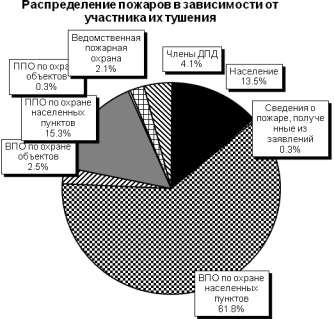 Таблица 57Распеределение количества водоисточников, использовавшихся при тушении пожаров в 2005-2009 гг., по их видамТаблица 57Распеределение количества водоисточников, использовавшихся при тушении пожаров в 2005-2009 гг., по их видамТаблица 57Распеределение количества водоисточников, использовавшихся при тушении пожаров в 2005-2009 гг., по их видамТаблица 57Распеределение количества водоисточников, использовавшихся при тушении пожаров в 2005-2009 гг., по их видамТаблица 57Распеределение количества водоисточников, использовавшихся при тушении пожаров в 2005-2009 гг., по их видамТаблица 57Распеределение количества водоисточников, использовавшихся при тушении пожаров в 2005-2009 гг., по их видамТаблица 57Распеределение количества водоисточников, использовавшихся при тушении пожаров в 2005-2009 гг., по их видамТаблица 57Распеределение количества водоисточников, использовавшихся при тушении пожаров в 2005-2009 гг., по их видамТаблица 57Распеределение количества водоисточников, использовавшихся при тушении пожаров в 2005-2009 гг., по их видамТаблица 57Распеределение количества водоисточников, использовавшихся при тушении пожаров в 2005-2009 гг., по их видамТаблица 57Распеределение количества водоисточников, использовавшихся при тушении пожаров в 2005-2009 гг., по их видамВид водоисточникаВид водоисточникаКоличество водоисточников, ед.Количество водоисточников, ед.Количество водоисточников, ед.Количество водоисточников, ед.Количество водоисточников, ед.Количество водоисточников, ед.Количество водоисточников, ед.Количество водоисточников, ед.Количество водоисточников, ед.Вид водоисточникаВид водоисточника20052005200620062007200720082008200911223344556ВодоемВодоем141961419613434134341267512675126111261111040Пож арный гидрантПож арный гидрант158261582615515155151570915709149951499517080Внутренний  противопож арныйводопроводВнутренний  противопож арныйводопровод773773683683664664572572812Прочий  водоисточникПрочий  водоисточник749974996468646854205420472347239170Хозяйственно-питьевой   водопроводХозяйственно-питьевой   водопровод97889788923692368532853276677667-Хозяйственно-питьевой  ипротивопож арный  водопроводХозяйственно-питьевой  ипротивопож арный  водопровод45414541416941693837383737963796-Подвоз водыПодвоз воды575945759456060560605317153171484894848931810Забор воды из емкости у места пожараЗабор воды из емкости у места пожара--------492Таблица 58Распределение пожаров по продолжительности ликвидации в 2005-2009 гг.Таблица 58Распределение пожаров по продолжительности ликвидации в 2005-2009 гг.Таблица 58Распределение пожаров по продолжительности ликвидации в 2005-2009 гг.Таблица 58Распределение пожаров по продолжительности ликвидации в 2005-2009 гг.Таблица 58Распределение пожаров по продолжительности ликвидации в 2005-2009 гг.Таблица 58Распределение пожаров по продолжительности ликвидации в 2005-2009 гг.Интервал времени ликвидации пожара, мин.Количество пожаров, ед.Погибло людей, чел.Прямой материальный ущерб, % от общей величины ущербаКоличество пожаров, ед.Погибло людей, чел.Прямой материальный ущерб, % от общей величины ущербаКоличество пожаров, ед.Погибло людей, чел.Прямой материальный ущерб, % от общей величины ущербаКоличество пожаров, ед.Погибло людей, чел.Прямой материальный ущерб, % от общей величины ущербаКоличество пожаров, ед.Погибло людей, чел.Прямой материальный ущерб, % от общей величины ущербаИнтервал времени ликвидации пожара, мин.20052006200720082009123456от 1 до 54805745979491894782875411от 1 до 526132556251425714134от 1 до 57.08.611.510.522.1от 6 до 102462224601254432527429239от 6 до 1017421655164717782175от 6 до 104.87.38.39.612.6от 11 до 151914919168175661753115843от 11 до 1512611304122814121426от 11 до 154.35.87.06.67.8от 16 до 303457532056327043145622987от 16 до 3025782541252025502185от 16 до 309.413.316.815.220.7от 31 до 602993528590270162498111748от 31 до 6025432507231121361400от 31 до 6010.614.816.723.117.0от 61 до 90137221290711812100683418от 61 до 90133111981154980428от 61 до 906.48.08.315.94.8от 91 до 12073946752628152101262от 91 до 120793719720531194от 91 до 1203.613.75.93.52.0более 120166091445612017100912041более 1202438197116541300321более 12031.627.325.415.612.7Наименование  субъекта Российской  ФедерацииСреднее время сообщения о пож аре, минСреднее время сообщения о пож аре, минСреднее время сообщения о пож аре, минСреднее время сообщения о пож аре, минСреднее время сообщения о пож аре, минСреднее время прибытия первого пож арного подразделения к месту пожара, минСреднее время прибытия первого пож арного подразделения к месту пожара, минСреднее время прибытия первого пож арного подразделения к месту пожара, минСреднее время прибытия первого пож арного подразделения к месту пожара, минСреднее время прибытия первого пож арного подразделения к месту пожара, минНаименование  субъекта Российской  Федерации20052006200720082009200520062007200820091234567891011Республика  Адыгея12.0112.709.309.676.5114.4215.2611.6912.1911.00Республика  Башкоpтостан7.767.306.766.055.5414.7314.7915.2914.4510.86Республика  Бурятия8.156.505.586.332.2312.3612.3812.7813.4610.55Республика Алтай9.388.938.916.4123.9612.6614.0413.6315.2312.92Республика  Дагестан11.2112.3412.8812.4110.0614.3215.8816.5716.6616.13Кабардино-Балкарская Республика8.018.297.638.5410.6511.6012.4412.1311.1513.39Республика  Калмыкия10.048.926.525.748.6413.3211.5115.3312.4710.42Каpачаево-Чеpкесская Республика11.4513.4011.0511.276.2812.1512.4110.6613.7210.31Республика  Карелия6.055.574.864.014.9911.6211.7411.0011.1211.85Республика  Коми6.135.565.545.824.469.329.908.899.1211.18Республика Марий Эл7.677.466.716.925.2310.4010.9110.0410.869.37Республика  Мордовия8.109.107.225.335.7216.4917.2515.7014.0311.66Республика Северная Осетия - Алания7.536.678.106.425.239.8910.149.359.8910.11Республика Татарстан6.055.945.103.943.2613.0213.2111.6810.499.89Республика  Тыва9.208.849.216.915.4310.439.6010.719.7816.25Удмуртская  Республика5.115.584.163.172.5911.1112.3810.9110.018.34Республика  Хакасия5.084.784.864.844.0811.5211.5311.2310.519.44Республика  Ингушетия8.569.386.517.706.2710.5510.4610.258.8616.48Чеченская  Республика20.4318.9115.0012.6814.3412.6814.3111.8712.4311.74Чувашская  Республика7.226.396.615.263.6113.2512.8213.4911.929.93Республика Саха (Якутия)6.425.957.216.044.759.329.129.379.1812.40Алтайский край6.936.416.475.596.439.749.579.7010.089.87Забайкальский  край9.277.497.126.326.4712.3111.0011.2110.7110.52Камчатский край4.224.613.102.383.0911.6310.9211.0111.3310.36Краснодарский  край7.987.717.256.867.7312.0912.4811.7011.2010.86Красноярский край8.628.637.807.349.7512.0312.1712.2512.1416.34Пермский край7.507.035.985.183.4510.3810.459.9710.039.99Приморский край5.905.545.355.085.0610.5010.7410.6610.3410.56Ставропольский  край10.559.438.148.889.6513.0413.0312.3312.4711.86Хабаровский край6.917.274.032.872.349.877.0911.7511.5610.84Амурская область5.605.044.254.013.729.039.638.909.129.08Архангельская  область5.086.835.424.845.6810.8512.5510.5210.4711.02Ненецкий автономный округ8.218.344.456.824.354.6012.445.6612.5645.82Астраханская  область7.497.195.634.272.6110.6110.179.197.155.67Белгородская  область8.569.818.658.0513.6614.6914.4213.1712.9314.64Брянская область8.899.369.047.767.3612.7313.7313.0413.1312.05Владимирская  область6.776.756.145.585.2112.1612.3212.3811.339.76Волгоградская  область8.288.847.926.9914.0414.8915.3215.3513.2217.03Вологодская  область7.798.626.856.585.6012.2013.1012.3812.8411.87Воронеж ская область9.528.507.537.406.2512.8713.7113.8013.8712.39Ивановская область7.497.587.017.137.2410.7911.0410.279.928.52Иркутская область7.136.255.935.494.6812.0011.8812.0512.0310.48Наименование субъекта Российской ФедерацииСреднее время сообщения о пож аре, минСреднее время сообщения о пож аре, минСреднее время сообщения о пож аре, минСреднее время сообщения о пож аре, минСреднее время сообщения о пож аре, минСреднее время прибытия первого пож арного подразделения к месту пожара, минСреднее время прибытия первого пож арного подразделения к месту пожара, минСреднее время прибытия первого пож арного подразделения к месту пожара, минСреднее время прибытия первого пож арного подразделения к месту пожара, минСреднее время прибытия первого пож арного подразделения к месту пожара, минНаименование субъекта Российской Федерации20052006200720082009200520062007200820091234567891011Калининградская область6.927.176.345.677.5411.3211.4810.9610.5613.60Калуж ская область11.958.357.5311.0612.6315.9712.9010.059.2111.13Кемеровская область7.897.266.806.7649.3613.2413.4613.3213.2727.71Кировская область7.336.535.405.033.7811.1511.3210.2310.198.27Костромская область10.179.898.559.0913.7412.9113.5014.0213.8518.36Курганская область9.058.589.606.325.3612.4211.459.448.758.21Курская область10.008.707.655.966.4715.8315.4914.6614.0817.50Ленинградская область7.227.056.833.726.0318.7121.0619.8516.3517.47г. Санкт-Петербург0.130.170.180.141.2711.9812.4811.2210.9510.06Липецкая область7.507.516.586.855.8715.7915.5214.0514.1812.91Магаданская область3.853.642.752.863.408.738.297.538.706.93г. Москва1.982.001.761.481.417.447.216.816.546.03Московская область7.357.557.506.966.3516.8417.8916.7816.2113.12Мурманская область2.092.042.211.781.276.666.466.546.536.22Ниж егородская область6.536.735.864.784.149.799.969.909.799.61Hовгородская область6.136.575.145.255.1312.7714.4412.9214.1313.47Новосибирская область6.716.115.504.593.9912.6812.8912.9812.2411.64Омская область7.507.707.257.265.509.5310.2310.3611.239.54Оренбургская область8.417.645.948.005.769.5910.1110.2810.8310.24Орловская область12.8311.8410.279.289.0516.4016.6115.2613.2010.96Пензенская область10.4011.028.067.646.2714.6014.6612.3412.9610.83Псковская область6.696.385.433.744.6215.6616.6616.5717.8117.91Ростовская область10.219.819.717.597.3212.0912.5213.2613.0012.20Рязанская область10.329.908.506.715.2117.6918.5216.7014.4011.57Самарская область7.377.056.725.935.4613.5613.7914.5314.7814.79Саратовская область10.9910.828.325.572.5215.9216.3615.7115.1510.77Сахалинская область4.694.794.274.154.059.559.219.669.708.42Свердловская область7.127.376.275.905.5711.3111.7610.6910.749.13Смоленская область8.117.367.166.227.2714.3416.5415.1215.1113.88Тамбовская область10.499.169.167.347.7420.0619.0418.7117.3113.53Тверская область8.948.007.216.985.6615.8217.1317.3612.9112.93Томская область5.275.075.244.273.799.4110.069.9310.059.73Тульская область8.877.596.136.434.9811.7110.9710.6610.198.51Тюменская область7.146.035.285.005.339.789.839.618.699.60Ханты-Мансийский автономный округ - Югра4.444.183.753.583.208.038.228.047.608.40Ямало-Ненецкий автономный округ4.674.233.032.6411.295.295.075.565.838.95Ульяновская область9.138.816.517.177.9612.3712.5312.7412.6713.15Челябинская область8.317.156.495.564.1313.9613.7512.6712.579.13Ярославская область7.747.346.405.725.7612.2312.7211.8211.339.60Еврейская автономная область8.637.507.478.484.8513.7013.2512.8813.7111.14Чукотский автономный округ3.500.004.886.921.876.196.976.066.847.32Наименование субъекта Российской ФедерацииСреднее время свободного горения, минСреднее время свободного горения, минСреднее время свободного горения, минСреднее время свободного горения, минСреднее время свободного горения, минСреднее время локализации пожара,минСреднее время локализации пожара,минСреднее время локализации пожара,минСреднее время локализации пожара,минСреднее время локализации пожара,минНаименование субъекта Российской Федерации20052006200720082009200520062007200820091234567891011Республика Адыгея26.2126.5620.8721.2822.8320.8218.7511.1010.114.76Республика Башкоpтостан22.3922.0322.0520.4317.6717.6418.1716.1014.6214.44Республика Бурятия19.8617.9417.6819.3113.9722.1424.9423.3619.988.40Республика Алтай21.8021.3620.2219.9438.7714.1912.019.388.0913.52Республика Дагестан25.0226.8328.3827.8826.1916.9818.0220.0319.5618.73Кабардино-Балкарская Республика19.5220.5419.7219.6323.7517.7918.0118.2215.4611.76Республика Калмыкия21.1318.0821.3217.8720.3813.4611.9016.029.978.25Каpачаево-Чеpкесская Республика22.8423.9421.0424.2317.8420.3218.8614.0212.209.61Республика Карелия17.2617.2915.5015.0419.5919.6018.2517.8318.1522.88Республика Коми14.7614.5914.0213.6214.4920.5216.2712.7312.3316.35Республика Марий Эл16.8817.0415.6516.4315.7010.6412.2411.2012.0110.32Республика Мордовия24.2625.0322.1619.2617.3318.6420.1612.309.5513.04Республика Северная Осетия - Алания16.8416.5916.4015.7019.568.698.795.845.389.69Республика Татарстан18.8818.9316.4114.3514.7014.7314.4013.3211.378.22Республика Тыва17.8417.8720.0315.5516.2115.0213.4814.2112.1323.73Удмуртская Республика16.1817.9514.8913.1812.2514.8815.8616.0516.1115.71Республика Хакасия16.7116.3316.1115.2314.6916.8815.9316.4816.2311.51Республика Ингушетия18.2719.8416.5016.4624.7120.7126.6119.4217.8718.89Чеченская Республика32.6933.0826.4124.6726.0816.8021.6819.4219.3116.79Чувашская Республика19.5419.1520.0217.0315.9520.8816.8914.1011.338.55Республика Саха (Якутия)14.5914.3216.0814.7613.6921.8122.1121.9022.2526.27Алтайский край16.3915.6415.7815.5616.0011.5711.8812.3312.0511.52Забайкальский край21.1418.1917.7016.9417.4016.2210.9310.818.939.22Камчатский край15.6715.4513.7813.2313.7424.9620.5517.7319.1325.21Краснодарский край19.7320.0618.7417.8216.3816.1816.2012.048.7810.27Красноярский край19.8920.1319.5119.0024.0621.1922.7019.9120.9425.21Пермский край16.8716.1914.5213.5914.6712.6713.6313.0214.6612.44Приморский край16.3116.1515.9015.3017.4314.3714.3313.1713.3110.50Ставропольский край20.8421.0319.1419.0522.3616.9716.239.668.2013.10Хабаровский край16.4414.2915.0714.2715.2810.319.0916.7219.5219.10Амурская область14.4014.5813.1112.8112.015.455.605.175.765.55Архангельская область15.7318.3915.2614.7217.2125.5627.0422.5324.4025.17Ненецкий автономный округ7.7621.2010.0414.309.4925.0723.9018.2435.1837.65Астраханская область17.8817.3114.5511.319.5315.8715.4412.738.745.06Белгородская область22.3223.2721.1020.2619.2315.7014.7913.3311.0311.52Брянская область21.5922.8821.8220.6620.0915.0514.6813.2911.5211.34Владимирская область18.6919.0018.4716.9116.3318.2519.1819.1213.749.85Волгоградская область22.5923.3622.7319.6823.1819.3920.5117.4412.8821.90Вологодская область19.9821.2818.9419.1718.4317.9317.3815.7016.5517.87Воронеж ская область21.3321.9121.3820.9620.139.689.6610.719.838.66Ивановская область18.3518.6717.0817.1817.5511.1810.9011.1310.239.44Иркутская область18.9218.1017.8817.4116.3517.0816.3516.2715.7415.10Наименование субъекта Российской ФедерацииСреднее время свободного горения, минСреднее время свободного горения, минСреднее время свободного горения, минСреднее время свободного горения, минСреднее время свободного горения, минСреднее время локализации пожара,минСреднее время локализации пожара,минСреднее время локализации пожара,минСреднее время локализации пожара,минСреднее время локализации пожара,минНаименование субъекта Российской Федерации20052006200720082009200520062007200820091234567891011Калининградская область17.7117.8216.6015.6621.2316.6516.2215.0316.7316.97Калуж ская область26.4920.9417.3619.8121.9422.3812.095.605.4114.17Кемеровская область21.0220.5319.9919.9959.198.608.498.629.0810.09Кировская область17.4317.0415.5915.1213.339.168.237.376.847.21Костромская область23.0423.1722.3522.5127.2421.0625.7321.2719.7815.11Курганская область20.8919.5117.6514.8614.7318.9218.378.688.749.96Курская область25.3423.8222.2819.9818.317.356.036.294.535.80Ленинградская область25.1127.6125.3720.0222.7841.9943.7441.0222.6525.88г. Санкт-Петербург12.1012.6911.3911.0715.7725.7727.1624.4123.5127.35Липецкая область23.5122.9920.5320.9920.3822.4620.5216.5013.1710.72Магаданская область12.1911.749.9210.8611.8015.5514.1614.8413.6413.00г. Москва9.399.188.578.0110.598.437.656.406.035.73Московская область23.8925.0523.9523.0721.5127.1729.4827.7325.3122.00Мурманская область8.728.268.418.1710.1513.9913.5414.5215.3421.53Ниж егородская область16.1716.5915.7514.5415.2815.8716.6113.3911.8310.33Hовгородская область18.6320.2317.6718.8820.6514.8412.8212.7313.4611.66Новосибирская область18.6618.3817.8316.4817.0522.3521.4318.7517.3516.04Омская область16.4417.5917.3618.4019.4415.4218.0016.2818.3416.37Оренбургская область15.5316.1015.9416.3117.245.773.865.104.8012.87Орловская область27.3026.8524.7222.2421.0815.8411.447.385.084.26Пензенская область24.7825.1420.1320.5017.4420.0316.9511.6012.0412.88Псковская область22.0022.8921.7521.6022.0213.8615.2411.9416.4515.26Ростовская область21.7422.0622.8420.3318.8318.6918.2717.6317.4414.60Рязанская область27.7728.0824.5220.8918.7131.2028.4815.4212.6215.76Самарская область20.5220.5521.0320.4621.6523.1122.4622.1322.7321.63Саратовская область26.4226.9023.5720.6214.5720.9620.1014.7713.028.52Сахалинская область14.1013.7713.7113.7414.6333.6229.1831.2833.7236.14Свердловская область17.8718.4216.6316.3716.4317.2916.9715.0515.7613.27Смоленская область22.2923.8122.0021.1218.639.989.028.347.747.23Тамбовская область30.1228.0327.7724.4321.7113.0411.8611.6810.918.00Тверская область24.4325.0924.3419.9118.9120.5320.0018.1115.0611.86Томская область14.0014.7614.8514.2715.3915.8015.0713.8313.5112.11Тульская область20.2818.4516.4716.4614.538.967.936.825.873.55Тюменская область16.4515.7114.8313.3716.9811.5712.2310.159.6611.63Ханты-Мансийский автономный округ - Югра12.0812.0111.4310.9412.1811.0011.739.799.899.99Ямало-Ненецкий автономный округ8.427.988.198.3214.4414.2212.429.658.2619.10Ульяновская область20.3319.7019.0619.7723.3323.8325.1222.8720.4718.84Челябинская область22.0120.8219.0918.1315.0919.4218.6515.9813.957.71Ярославская область19.2519.5717.8216.8716.4415.7913.8112.9710.968.87Еврейская автономная область21.8820.5620.1321.6717.4423.1223.2726.2823.9125.12Чукотский автономный округ10.004.5011.9511.039.6322.8127.4721.8328.8145.77Наименование субъекта Российской ФедерацииСреднее время ликвидации пожара, минСреднее время ликвидации пожара, минСреднее время ликвидации пожара, минСреднее время ликвидации пожара, минСреднее время ликвидации пожара, минСреднее время тушения пожара, минСреднее время тушения пожара, минСреднее время тушения пожара, минСреднее время тушения пожара, минСреднее время тушения пожара, минНаименование субъекта Российской Федерации20052006200720082009200520062007200820091234567891011Республика Адыгея56.5759.1345.3249.3328.4769.7571.9953.6953.5229.22Республика Башкоpтостан33.0733.5231.6632.3317.8946.9748.0144.6044.0129.89Республика Бурятия33.0731.5131.4725.0910.4050.2451.4449.9341.6518.94Республика Алтай59.0657.4356.2338.2773.4167.4364.3560.0845.1939.64Республика Дагестан42.9445.0247.8948.6133.8155.2257.8562.3161.3546.57Кабардино-Балкарская Республика44.8242.1346.3042.537.4156.9055.1357.0953.2819.17Республика Калмыкия26.9128.5328.8117.6411.7038.4738.3043.1128.7120.06Каpачаево-ЧеpкесскаяРеспублика51.4552.7349.6852.9525.2267.3567.5060.4662.5934.91Республика Карелия31.3829.1829.5030.1425.9844.1842.3840.3841.8146.57Республика Коми43.5833.0024.6923.7622.7451.6643.1434.2328.1436.03Республика Марий Эл23.2826.6821.2019.2914.0232.3837.0031.3330.5024.92Республика Мордовия39.9036.3028.1822.2612.5654.2752.4038.8831.4825.69Республика Северная Осетия -Алания43.5044.0443.0745.4622.0449.9149.0747.8447.6321.24Республика Татарстан15.6414.7416.3814.767.3629.5428.7828.8025.5315.59Республика Тыва43.5140.4541.1040.0866.8754.8749.1650.2546.7638.64Удмуртская Республика10.6811.1510.518.869.4425.0826.7526.3224.9725.25Республика Хакасия33.4828.9531.2329.1521.2046.5043.2743.5243.6733.03Республика Ингушетия41.7947.6643.0543.2033.6058.2066.4660.1156.6743.81Чеченская Республика39.1944.1539.3539.6525.4551.5360.4453.8252.1235.23Чувашская Республика48.1235.6137.6818.6413.6562.0548.9647.6329.1322.22Республика Саха (Якутия)37.7138.0834.9638.6828.1251.7251.5949.9051.4843.97Алтайский край34.0331.4930.3929.1017.7243.0941.4339.6439.6628.70Забайкальский край38.5323.5320.1015.6311.7548.9632.7430.0123.5820.24Камчатский край37.5438.7345.3346.3516.5254.2652.3756.8558.2840.15Краснодарский край38.0738.6828.2717.8917.5950.0850.5938.0625.4523.58Красноярский край46.9348.0841.9634.1586.6357.5758.6453.5849.5481.07Пермский край12.8013.6914.7616.1011.3124.7626.5826.7629.8223.34Приморский край35.0134.2734.7435.4815.2545.2944.4544.1145.0126.10Ставропольский край39.7841.8120.7616.4312.5552.8454.0129.0923.4418.31Хабаровский край21.4318.1527.6631.2223.3929.0924.2738.4142.0743.53Амурская область37.4237.4636.3533.329.6142.1042.3138.9635.8514.32Архангельская область34.2536.2730.1230.1726.6546.2451.5745.8645.3951.28Ненецкий автономный округ21.0829.3328.2045.6223.7135.7056.7029.4046.1461.32Астраханская область24.2919.1715.009.223.8138.8732.8827.3317.688.88Белгородская область48.2247.1941.2632.6315.1859.6359.3254.2742.5024.24Брянская область36.5737.7734.7729.0015.4452.0952.9949.7842.0826.01Владимирская область26.8027.8125.5717.9212.6441.8043.0140.9730.5022.73Волгоградская область46.3847.0243.5929.5423.2759.1559.1455.3737.2138.34Вологодская область29.0728.4825.5725.3622.7143.3643.0139.7440.1237.79Воронеж ская область10.8010.3010.3610.338.1418.9918.7621.7921.1817.07Ивановская область17.6318.2031.7844.2713.5829.5229.8541.8554.1722.49Иркутская область19.4319.3917.7316.7312.9634.0833.7332.4631.0927.63Наименование субъекта Российской ФедерацииСреднее время ликвидации пожара, минСреднее время ликвидации пожара, минСреднее время ликвидации пожара, минСреднее время ликвидации пожара, минСреднее время ликвидации пожара, минСреднее время тушения пожара, минСреднее время тушения пожара, минСреднее время тушения пожара, минСреднее время тушения пожара, минСреднее время тушения пожара, минНаименование субъекта Российской Федерации20052006200720082009200520062007200820091234567891011Калининградская область36.9136.7536.2835.6131.3247.9148.0646.5746.8141.34Калуж ская область31.7019.428.098.6816.1451.1330.9413.6113.7224.41Кемеровская область8.598.098.268.3462.9416.9916.2516.7817.1826.58Кировская область27.1824.9324.4321.6311.2235.2832.0530.7928.0718.37Костромская область58.2064.4253.6652.3120.4668.3076.9464.1463.7732.41Курганская область51.0445.8817.7220.8513.1261.7557.9825.9228.5022.07Курская область13.659.1210.065.696.2320.8914.9316.3510.2112.03Ленинградская область43.4943.9340.3525.5921.7762.4465.1462.0742.8941.58г. Санкт-Петербург31.4334.4536.2939.7637.2436.6738.1239.0239.7436.05Липецкая область46.9743.9532.9034.1617.7462.2458.3945.2343.8828.46Магаданская область33.9334.7332.2735.9427.5642.5842.2439.6640.5341.90г. Москва3.713.593.273.132.1111.7010.789.378.997.89Московская область24.0725.8725.3523.1019.0945.4049.0447.1944.5041.04Мурманская область15.5913.2715.1916.2113.5725.8824.5127.3526.3133.28Ниж егородская область20.4420.5322.6019.7310.1335.3636.3634.7930.792048.00Hовгородская область46.4450.6344.7346.5423.5553.8258.4451.8152.8236,62Новосибирская область47.8047.7845.4839.8114.8758.8857.5355.3750.9530.44Омская область20.8121.8325.8734.2216.0834.3737.5739.5948.8329.69Оренбургская область48.6233.9439.9239.5416.4953.2237.2043.3943.8623.93Орловская область62.0153.3332.8019.508.3370.0761.4432.6623.7312.60Пензенская область63.4554.5723.9622.6218.2172.3063.3334.7333.6431.26Псковская область49.1754.9653.5157.3938.2956.7862.5558.4065.6649.01Ростовская область30.3129.8032.1929.6420.2345.0743.6746.1843.8633.51Рязанская область53.7547.7024.2217.2614.6464.3160.1736.4429.3429.57Самарская область28.4127.7828.1028.8822.1143.6641.8444.5345.3043.82Саратовская область47.4741.3728.9420.889.2860.7155.2641.3632.6417.80Сахалинская область40.3337.2039.8642.5844.9059.7055.7258.2960.9481.72Свердловская область45.8645.6744.8046.6725.5956.1455.8153.4454.8439.28Смоленская область55.3355.9343.5638.5414.7157.7959.7448.1642.5520.70Тамбовская область30.0025.9125.8521.2616.6442.3636.6836.2530.7624.62Тверская область47.5944.4948.1740.7018.1762.2958.5160.6252.8930.03Томская область26.9325.3419.2318.1312.1038.8837.8331.7330.4724.21Тульская область15.1211.5212.649.537.0923.8319.1818.7215.2810.64Тюменская область22.9621.3216.6712.529.2032.7431.6026.4821.1118.40Ханты-Мансийский автономный округ - Югра15.1613.9610.6610.6210.8025.0224.1620.0519.4320.18Ямало-Ненецкий автономный округ10.558.767.266.0012.9921.9720.6416.4913.4125.35Ульяновская область36.5538.4732.6836.4220.4651.3855.3547.9950.5138.13Челябинская область40.3840.6938.8040.868.4552.8853.3149.9548.1015.85Ярославская область54.1956.8057.0449.1615.8762.9963.1861.4553.4424.70Еврейская автономная область47.2744.2738.8141.9833.6661.3759.6758.1458.8858.77Чукотский автономный округ23.5835.2732.5134.6453.5334.0649.3339.2050.73107.24Наиме нование субъе кта Российской Фе де рацииВре мя ликвидациипосле дст- вий пожара (мин)Сре дне е вре мя подачи пе рвогоствола (мин)Вре мя занятости на пож аре (мин)Вре мя обслуж ива- ния вызова (мин)Наиме нование субъе кта Российской Фе де рации200920092009200912345Ре спублика Адыге я62.245.2888.5099.64Ре спублика Башкоpтостан28.212.9257.2567.77Ре спублика Бурятия16.202.2944.6546.57Ре спублика Алтай59.8520.8368.6581.98Ре спублика Даге стан26.177.9370.7084.84Кабардино-Балкарская Ре спублика52.982.3871.6676.85Ре спублика Калмыкия9.971.3431.4841.90Каpачае во-Че pке сскаяРе спублика43.971.2080.0790.37Ре спублика Каре лия27.849.6471.6279.97Ре спублика Коми52.744.2489.3091.69Ре спублика М арий Эл21.471.1952.2954.39Ре спублика М ордовия25.731.1050.9962.63Ре спублика Се ве рная Осе тия -Алания42.434.3667.3171.89Ре спублика Татарстан9.361.5226.4636.35Ре спублика Тыва43.284.8964.3177.26Удмуртская Ре спублика51.331.2577.5385.87Ре спублика Хакасия16.551.1650.2559.69Ре спублика Ингуше тия32.089.9268.8077.31Че че нская Ре спублика11.207.1042.8451.08Чувашская Ре спублика48.652.3972.0882.02Ре спублика Саха (Якутия)36.524.7890.5485.00Алтайский край17.412.0053.4255.98Забайкальский край21.761.1441.6451.39Камчатский край41.804.9074.8580.45Краснодарский край15.104.0635.8443.41Красноярский край62.625.6066.1074.04Пе рмский край37.092.4061.3970.23Приморский край32.202.1258.8769.00Ставропольский край19.055.1033.5643.31Хабаровский край15.071.7257.3168.15Амурская область48.491.6463.6871.10Арханге льская область29.404.0885.5289.94Не не цкий автономный округ41.921.81112.08115.88Астраханская область8.851.2418.9124.61Бе лгородская область29.561.4347.2156.80Брянская область36.082.2963.6374.79Владимирская область31.461.2355.0364.78Волгоградская область18.108.9157.7160.81Вологодская область38.261.5376.1985.10Вороне ж ская область48.382.9368.0476.26Ивановская область49.881.7969.8678.38Иркутская область16.551.6144.5255.01Наиме нование субъекта Российской Фе де рацииВре мя ликвидации после дст- вий пожара (мин)Сре дне е вре мя подачи пе рвогоствола (мин)Вре мя занятости на пож аре (мин)Вре мя обслуж ива- ния вызова (мин)Наиме нование субъекта Российской Фе де рации200920092009200912345Калининградская область39.334.6288.8491.05Калуж ская область35.625.5553.5057.01Ке ме ровская область48.7676.3071.3976.43Кировская область18.871.1238.0145.44Костромская область78.333.71106.31119.33Курганская область46.851.1669.0777.28Курская область15.248.3726.8240.79Ле нинградская область49.445.0088.24102.63г. Санкт-Пе те рбург38.6117.2459.0166.78Липе цкая область54.971.6085.0497.95Магаданская область29.271.3070.7077.63г. Москва2.143.9710.4716.50Московская область43.132.4685.3498.49Мурманская область15.682.3550.0149.76Ниж е городская область15.271.5037.9446.80Hовгородская область56.502.7894.89105.98Новосибирская область52.701.4984.6596.29Омская область26.597.7553.2562.80Оре нбургская область36.764.6859.7167.19Орловская область58.871.0572.4283.37Пе нзе нская область70.051.15101.25112.08Псковская область72.997.33120.34137.17Ростовская область33.591.9568.1679.04Рязанская область50.393.9896.9792.80Самарская область27.472.3872.8386.88Саратовская область74.671.2893.74104.51Сахалинская область26.372.04107.87114.90Све рдловская область44.931.6485.0793.89Смоле нская область25.592.9847,.257.75Тамбовская область68.581.5894.08107.59Тве рская область38.362.0769.5881.63Томская область13.391.8638.2247.95Тульская область90.051.04101.73110.25Тюме нская область13.015.3226.7834.23Ханты-Мансийский автономный округ - Югра39.571.1960.3368.10Ямало-Не не цкий автономный округ14.9512.3936.8939.08Ульяновская область45.9815.1881.2592.43Че лябинская область20.931.7638.3347.46Ярославская область64.791.1189.8799.48Евре йская автономная область22.511.4582.7493.87Чукотский автономный округ13.051.94116.34118.37Вид пожарной автоматикиВ С Е Г ОВ С Е Г ОЗадачу выполнилаЗадачу выполнилаЗадачу не выполнилаЗадачу не выполнилаНе сработалаНе сработалаНе включенаНе включенаВид пожарной автоматики2008200920082009200820092008200920082009Вид пожарной автоматикиКоличество пожаров, ед. Прямой ущерб, тыс. руб.Спасено материальных ценностей, тыс. руб.Погибло людей, чел.Травмировано людей, чел.Количество пожаров, ед. Прямой ущерб, тыс. руб.Спасено материальных ценностей, тыс. руб.Погибло людей, чел.Травмировано людей, чел.Количество пожаров, ед. Прямой ущерб, тыс. руб.Спасено материальных ценностей, тыс. руб.Погибло людей, чел.Травмировано людей, чел.Количество пожаров, ед. Прямой ущерб, тыс. руб.Спасено материальных ценностей, тыс. руб.Погибло людей, чел.Травмировано людей, чел.Количество пожаров, ед. Прямой ущерб, тыс. руб.Спасено материальных ценностей, тыс. руб.Погибло людей, чел.Травмировано людей, чел.Количество пожаров, ед. Прямой ущерб, тыс. руб.Спасено материальных ценностей, тыс. руб.Погибло людей, чел.Травмировано людей, чел.Количество пожаров, ед. Прямой ущерб, тыс. руб.Спасено материальных ценностей, тыс. руб.Погибло людей, чел.Травмировано людей, чел.Количество пожаров, ед. Прямой ущерб, тыс. руб.Спасено материальных ценностей, тыс. руб.Погибло людей, чел.Травмировано людей, чел.Количество пожаров, ед. Прямой ущерб, тыс. руб.Спасено материальных ценностей, тыс. руб.Погибло людей, чел.Травмировано людей, чел.Количество пожаров, ед. Прямой ущерб, тыс. руб.Спасено материальных ценностей, тыс. руб.Погибло людей, чел.Травмировано людей, чел.1234567891011В С Е Г О240423621284169410546261352162270В С Е Г О116088532144899632211853645975131205067882761211244583634653В С Е Г О299937523923642441800192947911745150868291535270126170487141891В С Е Г О701003961241017318В С Е Г О1411868113721712301312Установка охранно-72888657074642066923548Установка охранно-338307128584124777612528953356702866123373276279573пожарной134032910225741099654925793357600700796012113253736660сигнализации18121311101130сигнализации387524731000112Установка8551021534687423159207106124Установка5219263629634386123319531006105730125205140285805пожарной1437457107111511267378658294834045002185311182643795182522сигнализации3168173810914016сигнализации377423426272218Установка8078372015371510411Установка310175130661622869915026755091204793208169716358717080пож аротушения3750891668102474195530023800403383000681501000003023пож аротушения7460030011пож аротушения2110501253510Система2742761521646350286281Система276483142443614134145146172601856противодымной7716123896046119500301120373036защиты615512001201защиты23241620104222Система7010153772351516Система2618552507562613832476312001282032654340оповещения о395418119477360413706085006000200523218019650пож аре1110010000пож аре203192001100Аэрозольная установка576-1-1-0-0-Аэрозольная установка11658100012---000---000---000---000---Аэрозольная установка26-0-0-0-0-Модульная установка12-5-3-0-2-Модульная установка50127109510---4219614000---658695510---000---132500---Модульная установка1-0-1-0-0-Вид пожарной автоматикиВ С Е Г ОВ С Е Г ОЗадачувыполнилаЗадачувыполнилаЗадачу невыполнилаЗадачу невыполнилаНе сработалаНе сработалаНе включенаНе включенаВид пожарной автоматики2008200920082009200820092008200920082009Вид пожарной автоматикиКоличество пожаров, ед. Прямой ущерб, тыс. руб.Спасено материальных ценностей, тыс. руб.Погибло людей, чел.Травмировано людей, чел.Количество пожаров, ед. Прямой ущерб, тыс. руб.Спасено материальных ценностей, тыс. руб.Погибло людей, чел.Травмировано людей, чел.Количество пожаров, ед. Прямой ущерб, тыс. руб.Спасено материальных ценностей, тыс. руб.Погибло людей, чел.Травмировано людей, чел.Количество пожаров, ед. Прямой ущерб, тыс. руб.Спасено материальных ценностей, тыс. руб.Погибло людей, чел.Травмировано людей, чел.Количество пожаров, ед. Прямой ущерб, тыс. руб.Спасено материальных ценностей, тыс. руб.Погибло людей, чел.Травмировано людей, чел.Количество пожаров, ед. Прямой ущерб, тыс. руб.Спасено материальных ценностей, тыс. руб.Погибло людей, чел.Травмировано людей, чел.Количество пожаров, ед. Прямой ущерб, тыс. руб.Спасено материальных ценностей, тыс. руб.Погибло людей, чел.Травмировано людей, чел.Количество пожаров, ед. Прямой ущерб, тыс. руб.Спасено материальных ценностей, тыс. руб.Погибло людей, чел.Травмировано людей, чел.Количество пожаров, ед. Прямой ущерб, тыс. руб.Спасено материальных ценностей, тыс. руб.Погибло людей, чел.Травмировано людей, чел.Количество пожаров, ед. Прямой ущерб, тыс. руб.Спасено материальных ценностей, тыс. руб.Погибло людей, чел.Травмировано людей, чел.1234567891011В С Е Г О207234125173121544331013В С Е Г О1869211977058151787900041560331051343223125130396120543В С Е Г О4824182569633323612122071488110613127869202202155813923В С Е Г О7651002500В С Е Г О242718131061301Установка охранно-55894275107935Установка охранно-360598221142434081683201160822111103067пожарной669281511503845813970010002730034507708000сигнализации2111001000сигнализации6463000001Установка пожарной сигнализации112109708650311865Установка пожарной сигнализации9685621801282065764378503997225798796576725203000884699969113967704512078810463900Установка пожарной сигнализации3520001500Установка пожарной сигнализации1218910003800Установка пож аротушения23271253146513Установка пож аротушения53056201278106975123276423195478197640473755200105134310613185860017801000034000164302023Установка пож аротушения2020000000Установка пож аротушения6530003500Система0402010100Система03460346000000противодымной0000000000защиты0000000000защиты0000000000Система оповещения о пож аре4545000000Система оповещения о пож аре351750027836100351750027836100000000000000Система оповещения о пож аре0000000000Система оповещения о пож аре5050000000Аэрозольная установка17-0-1-0-0-Аэрозольная установка3340--00--00--00--00--Аэрозольная установка0-0-0-0-0-Аэрозольная установка0-0-0-0-0-Модульная установка5-3-2-0-0-Модульная установка48252-42116-6136-0-0-Модульная установка10751-1200-9551-0-0-Модульная установка0-0-0-0-0-Модульная установка1-0-1-0-0-Вид пожарной автоматикиВ С Е Г ОВ С Е Г ОЗадачу выполнилаЗадачу выполнилаЗадачу не выполнилаЗадачу не выполнилаНе сработалаНе сработалаНе включенаНе включенаВид пожарной автоматики2008200920082009200820092008200920082009Вид пожарной автоматикиКоличество пожаров, ед. Прямой ущерб, тыс. руб.Спасено материальных ценностей, тыс. руб.Погибло людей, чел.Травмировано людей, чел.Количество пожаров, ед. Прямой ущерб, тыс. руб.Спасено материальных ценностей, тыс. руб.Погибло людей, чел.Травмировано людей, чел.Количество пожаров, ед. Прямой ущерб, тыс. руб.Спасено материальных ценностей, тыс. руб.Погибло людей, чел.Травмировано людей, чел.Количество пожаров, ед. Прямой ущерб, тыс. руб.Спасено материальных ценностей, тыс. руб.Погибло людей, чел.Травмировано людей, чел.Количество пожаров, ед. Прямой ущерб, тыс. руб.Спасено материальных ценностей, тыс. руб.Погибло людей, чел.Травмировано людей, чел.Количество пожаров, ед. Прямой ущерб, тыс. руб.Спасено материальных ценностей, тыс. руб.Погибло людей, чел.Травмировано людей, чел.Количество пожаров, ед. Прямой ущерб, тыс. руб.Спасено материальных ценностей, тыс. руб.Погибло людей, чел.Травмировано людей, чел.Количество пожаров, ед. Прямой ущерб, тыс. руб.Спасено материальных ценностей, тыс. руб.Погибло людей, чел.Травмировано людей, чел.Количество пожаров, ед. Прямой ущерб, тыс. руб.Спасено материальных ценностей, тыс. руб.Погибло людей, чел.Травмировано людей, чел.Количество пожаров, ед. Прямой ущерб, тыс. руб.Спасено материальных ценностей, тыс. руб.Погибло людей, чел.Травмировано людей, чел.1234567891011В С Е Г О859598259325147809478172В С Е Г О16500283387948178721842390781012012715358В С Е Г О593543989123758535766610950126307370268422401774В С Е Г О3753162520311117В С Е Г О546321442059210Установка охранно-61734262206526Установка охранно-3236119262066116421040240145150138пожарной1215099830101709909000302800460сигнализации10282100010сигнализации3818000000Установка пожарной сигнализации204247821014050626084Установка пожарной сигнализации714545474719626305046682676529782457261494108500053773208341626212124033851062Установка пожарной сигнализации12355111039015Установка пожарной сигнализации930415004718Установка пож аротушения11811353002Установка пож аротушения509379203021037620000Установка пож аротушения960134000800100126000000Установка пож аротушения0100000001Установка пож аротушения1000100000Система2682601471536250266279Система273751272427297534145146172601835противодымной761612082594611750030112030002защиты615512001201защиты23241620104222Система оповещения о пож аре101078001101Система оповещения о пож аре24326002981055019215002483000000010005010000000250Система оповещения о пож аре1010000000Система оповещения о пож аре1111000000Аэрозольная установка415-0-0-0-0-Аэрозольная установка4546-0-0-0-0-Аэрозольная установка0-0-0-0-0-Аэрозольная установка12-0-0-0-0-Аэрозольная установка23-0-0-0-0-Модульная установка0-0-0-0-0-Модульная установка0-0-0-0-0-Модульная установка0-0-0-0-0-Модульная установка0-0-0-0-0-Модульная установка0-0-0-0-0-Вид пожарной автоматикиВ С Е Г ОВ С Е Г ОЗадачувыполнилаЗадачувыполнилаЗадачу невыполнилаЗадачу невыполнилаНе сработалаНе сработалаНе включенаНе включенаВид пожарной автоматики2008200920082009200820092008200920082009Вид пожарной автоматикиКоличество пожаров, ед. Прямой ущерб, тыс. руб.Спасено материальных ценностей, тыс. руб.Погибло люде й, чел.Травмировано люде й, чел.Количество пожаров, ед. Прямой ущерб, тыс. руб.Спасено материальных ценностей, тыс. руб.Погибло люде й, чел.Травмировано люде й, чел.Количество пожаров, ед. Прямой ущерб, тыс. руб.Спасено материальных ценностей, тыс. руб.Погибло люде й, чел.Травмировано люде й, чел.Количество пожаров, ед. Прямой ущерб, тыс. руб.Спасено материальных ценностей, тыс. руб.Погибло люде й, чел.Травмировано люде й, чел.Количество пожаров, ед. Прямой ущерб, тыс. руб.Спасено материальных ценностей, тыс. руб.Погибло люде й, чел.Травмировано люде й, чел.Количество пожаров, ед. Прямой ущерб, тыс. руб.Спасено материальных ценностей, тыс. руб.Погибло люде й, чел.Травмировано люде й, чел.Количество пожаров, ед. Прямой ущерб, тыс. руб.Спасено материальных ценностей, тыс. руб.Погибло люде й, чел.Травмировано люде й, чел.Количество пожаров, ед. Прямой ущерб, тыс. руб.Спасено материальных ценностей, тыс. руб.Погибло люде й, чел.Травмировано люде й, чел.Количество пожаров, ед. Прямой ущерб, тыс. руб.Спасено материальных ценностей, тыс. руб.Погибло люде й, чел.Травмировано люде й, чел.Количество пожаров, ед. Прямой ущерб, тыс. руб.Спасено материальных ценностей, тыс. руб.Погибло люде й, чел.Травмировано люде й, чел.1234567891011В С Е Г О44366133652531842992929В С Е Г О14076893398918508326733897733666990208942378В С Е Г О794041551581691824381078440001300041999717491617385754В С Е Г О16351332013101В С Е Г О26772168421611Установка  охранно-168238136199130929710Установка  охранно-991753686462561337783149104508304461541пожарной21130520833517775118192419130087742051156005900сигнализации4746000100сигнализации14551354000011Установка пожарной сигнализации26734519827117131572016Установка пожарной сигнализации4123758113612503832795122729271513973944357161346262406248700040000201031720357743834607550105730253758201Установка пожарной сигнализации1220813420500Установка пож аротушения91044241210Установка пож аротушения281753160001217300004430100045900277940060530000150150001530018700000Установка пож аротушения0000000000Система3835000102Система012201010000021противодымной01070000073034защиты0000000000защиты0000000000Система  оповещения о пож аре346025460331001Система  оповещения о пож аре1202634188504813606271120073084800457237808000012860001310050501281800006340000Система  оповещения о пож аре1201001100Аэрозольная установка2-0-0-0-0-Аэрозольная установка000---000---000---000---000---Аэрозольная установка0-0-0-0-0-Модульная установка2-0-0-0-1-Модульная установка590-0-0-0-590-Модульная установка0-0-0-0-0-Модульная установка0-0-0-0-0-Модульная установка0-0-0-0-0-Вид пожарной автоматикиВ С Е Г ОВ С Е Г ОЗадачу выполнилаЗадачу выполнилаЗадачу не выполнилаЗадачу не выполнилаНе сработалаНе сработалаНе включенаНе включенаВид пожарной автоматики2008200920082009200820092008200920082009Вид пожарной автоматикиКоличество пожаров, ед. Прямой ущерб, тыс. руб.Спасено материальных ценностей, тыс. руб.Погибло людей, чел.Травмировано людей, чел.Количество пожаров, ед. Прямой ущерб, тыс. руб.Спасено материальных ценностей, тыс. руб.Погибло людей, чел.Травмировано людей, чел.Количество пожаров, ед. Прямой ущерб, тыс. руб.Спасено материальных ценностей, тыс. руб.Погибло людей, чел.Травмировано людей, чел.Количество пожаров, ед. Прямой ущерб, тыс. руб.Спасено материальных ценностей, тыс. руб.Погибло людей, чел.Травмировано людей, чел.Количество пожаров, ед. Прямой ущерб, тыс. руб.Спасено материальных ценностей, тыс. руб.Погибло людей, чел.Травмировано людей, чел.Количество пожаров, ед. Прямой ущерб, тыс. руб.Спасено материальных ценностей, тыс. руб.Погибло людей, чел.Травмировано людей, чел.Количество пожаров, ед. Прямой ущерб, тыс. руб.Спасено материальных ценностей, тыс. руб.Погибло людей, чел.Травмировано людей, чел.Количество пожаров, ед. Прямой ущерб, тыс. руб.Спасено материальных ценностей, тыс. руб.Погибло людей, чел.Травмировано людей, чел.Количество пожаров, ед. Прямой ущерб, тыс. руб.Спасено материальных ценностей, тыс. руб.Погибло людей, чел.Травмировано людей, чел.Количество пожаров, ед. Прямой ущерб, тыс. руб.Спасено материальных ценностей, тыс. руб.Погибло людей, чел.Травмировано людей, чел.1234567891011В С Е Г О6937975206214313861194044В С Е Г О5700569597554825678456395611269447800104340315637083В С Е Г О155253211393131293099938128401201460010799615046612121736120В С Е Г О5303002020В С Е Г О2814161213002100Установка охранно-42145733338625041462125Установка охранно-19152041125615811338775119690470517874267325631пожарной999597541258840025483928165300276753533011536722000сигнализации2202000020сигнализации148480000100Установка24928917020715243661714Установка37195121807731899920083136410428821612448281121пожарной54103643629643747537749012590500795215658658501720сигнализации3101002000сигнализации3614200200Установка пож аротушения20261193113323Установка пож аротушения7051319108512712336069220000143405011001100026941410013900677835815001000003101000Установка пож аротушения1000000010Установка пож аротушения120001100010Система2121000000Система162689162689000000противодымной100200100200000000защиты0000000000защиты0000000000Система19241418201412Система24935724260524895424002720002002558420оповещения о3289338200323932640050000400011400пож аре0000000000пож аре110110000000Аэрозольная установка6-0-0-0-0-Аэрозольная установка11191000--00--00--00--00--Аэрозольная установка0-0-0-0-0-Аэрозольная установка0-0-0-0-0-Модульная установка3-2-1-0-0-Модульная установка530200--80200--4500--00--00--Модульная установка0-0-0-0-0-Модульная установка0-0-0-0-0-